Україна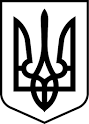 БАРИШІВСЬКА СЕЛИЩНА РАДАБРОВАРСЬКОГО РАЙОНУ КИЇІВСЬКОЇ ОБЛАСТІЗ ПИТАНЬ РЕГУЛЮВАННЯ ЗЕМЕЛЬНИХ  РЕСУРСІВ ТА ВІДНОСИН, МІСТОБОДУВАННЯ ТА АРХІТЕКТУРИ ОХОРОНИ ДОВКІЛЛЯ ТА БЛАГОУСТРОЮ НАСЕЛЕНИХ ПУКТІВ.ПРОТОКОЛ  ЗАСІДАННЯ КОМІСІЇ № 705 ТРАВНЯ 2021 року                                                                                смт БаришівкаПРИТСУТНІ:1. Демиденко О.Ф –голова постійної комісії;2.Макієнко В.А. – заступник голови постійної комісії;3. Самойлович Г.Л. – секретар постійної комісії;4. Майсон А.М – член постійної комісії;5. Мойсієнко  М.І  - член постійної комісії;ВІДСУТНІ0ЗАПРОШЕННІ:1.Івченко Н.М 2. Матісько В.Г. 3.Бабенко Л.Г 4.Степанюк І.Г.5.Щевцова Л.А6.Козирев О.Ф7. Нетикша С.А8. Кузан В.В 9. Богдан О.Г10.Меленчук М.Т11. Барташ Р.М12.Макаранко Л.А13. Меленчук А. В. Порядок дений : 1. Про взяття на облік громадян для виділення земельних ділянок для будівництва та обслуговування житлового будинку, господарських будівель і споруд, ведення особистого селянського господарства, будівництва індивідуальних гаражів, ведення садівництва2. Про надання дозволу на розроблення технічної документації із землеустрою щодо встановлення (відновлення)  меж земельних ділянок в натурі (на місцевості)3.Про надання дозволу на розроблення технічної документації із землеустрою щодо встановлення (відновлення) меж земельних ділянок в натурі (на місцевості) для ведення товарного сільськогосподарського виробництва4. Про припинення права користування земельною ділянкою Криворучко З.К.5. Про надання дозволу на розроблення проєкту  землеустрою щодо відведення земельних ділянок у приватну власність для будівництва та обслуговування житлового будинку, господарських будівель і споруд 6. Про надання дозволу на розроблення проєкту землеустрою щодо      відведення земельних ділянок  у приватну  власність для ведення особистого селянського господарства7. Про затвердження технічних документацій із землеустрою щодо встановлення (відновлення) меж земельних ділянок в натурі (на місцевості) 8. Про затвердження технічних документацій із землеустрою щодо встановлення (відновлення) меж земельних ділянок в натурі (на місцевості) для ведення товарного сільськогосподарського виробництва 9. Про затвердження проєктів землеустрою щодо відведення земельних ділянок у приватну власність для ведення особистого селянського господарства10. Про затвердження проєктів землеустрою щодо відведення земельних ділянок у приватну власність для будівництва та обслуговування житлового будинку, господарських будівель і споруд11. Про затвердження проєктів землеустрою щодо відведення земельних ділянок у приватну власність для будівництва індивідуальних гаражів12. Про передачу у приватну власність земельної ділянки Хіоарі В.Г.13. Про передачу у приватну власність земельної ділянки Старовойт І.М.14. Про передачу у приватну власність земельної  ділянки  Іванову О.М.15. Про передачу у приватну власність земельної ділянки Іванову Д.А.16. Про передачу у приватну власність земельних ділянок  Бережному О.А.17. Про передачу у приватну власність земельної ділянки Петруку О.В.18.Про передачу у приватну власність земельної ділянки Бублій Л.А.19. Про затвердження проекту землеустрою щодо відведення земельних ділянок у власність для ведення фермерського господарства на території Веселинівського старостинського округу 20. Про затвердження проекту землеустрою щодо відведення земельних ділянок у власність для ведення фермерського господарства на території Бзівського та Морозівського старостинського округу 21. Про внесення змін до рішення селищної ради від 12.10.2020 №1557-33-07 22.Про внесення змін до рішення селищної ради від  25.08.2020 № 1388-30-07 23. Про надання згоди на укладання короткострокового договору оренди земельної ділянки для городництва Руденко А.В.24. Про надання згоди на укладання короткострокового договору оренди земельної ділянки для городництва Пушні О.А.25. Про надання згоди на укладання короткострокового договору оренди земельної ділянки для городництва Шовть Н.В.26. Про надання згоди на укладання короткострокового договору оренди земельної ділянки для городництва Дорошенко І.С.27. Про надання згоди на укладання короткострокового договору оренди земельної ділянки для городництва Гречусі В.А.28. Про надання згоди на укладання короткострокового договору оренди земельної ділянки для городництва Черній Г.П.29. Про надання згоди на укладання короткострокового договору оренди земельної ділянки для городництва Купрій Т.М.30. Про надання згоди на укладання короткострокового договору оренди земельної ділянки для городництва Бондарчуку Г.М.31. Про надання дозволу на розміщення групи тимчасових споруд для провадження підприємницької діяльності Шмеризі Н.І.32. Про надання дозволу на розміщення групи тимчасових споруд для провадження підприємницької діяльності Безверхій Т.О.33.Про  припинення дії договору оренди від 15.03.2005 зареєстрованого у Баришівському РВ Київської РФ  ДП «Центр ДЗК» від 30.06.2005 №040532100002 укладеного з Лазоренком В.Г.34. Про  припинення дії договору оренди на земельну ділянку від 01.01.2018 №2 укладеного з Шапран Ж.Г.35. Про затвердження проекту землеустрою щодо відведення земельної ділянки в оренду Поторочі Ю.А.36. Про надання згоди на укладання короткострокового договору оренди  земельної ділянки Шапран Ж.Г.37. Про надання згоди на укладання короткострокового договору оренди  земельної ділянки ТОВ «МХП-Агро-С» під польовими дорогами  на території Сезенківського старостинського округу38. Про надання згоди на укладання короткострокового договору оренди  земельної ділянки ТОВ «МХП-Агро-С» в с.Веселинівка для ведення товарного сільськогосподарського виробництва39. Про надання згоди на укладання короткострокового договору оренди  земельної ділянки ТОВ «МХП-Агро-С» під польовими дорогами  на території Веселинівського старостинського округу40.Про надання згоди на укладання короткострокових договорів оренди  земельних ділянок ФГ «Куренівка» для ведення товарного сільськогосподарського виробництва на триторії Перемозького старостинського округу41.Про припинення дії договору  тимчасового використання земельної ділянки для ведення товарного сільськогосподарського виробництва від 24.12.2020 укладеного з ФГ «Вета Агро»42. Про передачу земельної ділянки в оренду ФГ «Вета Агро»43. Про затвердження проекту землеустрою щодо відведення земельної ділянки в оренду Шевченко С.М.44. Про надання згоди на укладання короткострокового договору оренди  земельної ділянки ФГ «Березняки» (рілля)45. Про надання згоди на укладання короткострокового договору оренди  земельної ділянки Гніденку Ю.В.46.Про надання згоди на укладання короткострокового договору оренди  земельної ділянки Горбачевській М.В.47. Про надання згоди на укладання короткострокового договору оренди  земельної ділянки Попович С.В.48. Про надання згоди на укладання короткострокового договору оренди  земельної ділянки Токарю О.М.49.Про надання згоди на укладання короткострокового договору оренди  земельної ділянки Пустильник І.В.50.Про надання згоди на укладання короткострокових договорів оренди  земельних ділянок ФГ «Вета Агро»51.Про затвердження проекту землеустрою щодо зміни цільового призначення земельної ділянки Буток С.С., Кальченко М.І.52. Про погодження проектів землеустрою щодо передачі у власність земельних ділянок громадянам53.Про надання дозволу на розроблення технічної документації із землеустрою щодо встановлення (відновлення) меж земельної ділянки в натурі (на місцевості) для розміщення та експлуатації будівель і споруд автомобільного транспорту та дорожнього господарства Лисенку О.М.54. Про надання дозволу на розроблення проекту землеустрою щодо відведення земельних ділянок  у приватну власність для ведення особистого селянського господарства на території Морозівського старостинського округу55. Про надання дозволу на розміщення тимчасової споруди для провадження підприємницької діяльності СП ТОВ «Нива Переяславщини»56. Про відмову щодо внесення змін та перегляд відсотку орендної плати до рішення селищної ради №403-07-08 від 09.04.2021 СФГ «ФЕРМЕР»57. Про звільнення від орендної плати ФОП Коваленка В.А.58. Про надання згоди на укладання короткострокового договору оренди земельної ділянки Олійник Т.В. для сінокосіння та випасання ВРХ59. Про надання згоди на розробку проекту землеустрою щодо відведення земельної ділянки у комунальну власність для земель  загального користування (паркова зона)60. Про надання згоди на розробку проекту землеустрою щодо відведення земельної ділянки у комунальну власність для  рекреаційного призначення61.Про надання дозволу на розроблення проєкту землеустрою щодо відведення земельної ділянки у приватну власність для будівництва індивідуальних гаражів Ільченко Л.В.62.Про затвердження проєту землеустрою щодо відведення земельної ділянки цільове призначення якої змінюється Відділу освіти, молоді  та спорту63. Про  надання згоди на передачу земельної  ділянки на умовах суперфіцію Департаменту регіонального розвитку Київської обласної державної адміністрації  (строком до закінчення будівництва) для будівництва та обслуговування об’єктів фізичної культури і спорту 64.   Про затвердження проекту землеустрою щодо зміни цільового призначення земельної ділянки Шкляруку А.Ф.65. Про відмову в наданні дозволу на розроблення проєкту землеустрою щодо відведення земельних ділянок у власність для будівництва та обслуговування житлового будинку, господарських будівель і споруд                         66. Про відмову в наданні дозволу на розроблення проєкту землеустрою щодо відведення земельних ділянок у власність для ведення особистого селянського господарства67. Про надання дозволу на розроблення технічної документації із землеустрою щодо інвентаризації земельної ділянки комунальної власності для будівництва та обслуговування будівель закладів охорони здоров’я та соціальної допомоги  в с.Сезенків на території Сезенківського старостинського округу Баришівської селищної ради Броварського району Київської області68.Про передачу в приватну власність земельної ділянки Слєпканю В.Г.69. Про відмову щодо внесення змін та перегляд відсотку орендної плати до договору особистого строкового сервітуту за №1 від 20.04.2011 укладеного з Гайдук О.А.70. Про передачу земельної ділянки в оренду ПрАТ «Київстар»71. Про надання  згоди на укладання короткострокового договору оренди земельної ділянки СТОВ «Деренківець» в с.Коржі для ведення товарного сільськогосподарського виробництва (рілля)72. Про надання  згоди на укладання короткострокового договору оренди земельної ділянки СТОВ «Деренківець» в с.Масківці для ведення товарного сільськогосподарського виробництва 73. Про надання згоди ФОП Корніюку І.С. на передачу земельної ділянки в суборенду74. Про затвердження технічної документації із землеустрою  щодо поділу земельної ділянки для будівництва та обслуговування будівель закладів освіти в с.Морозівка, вул.Садова,15-а75. Про надання згоди на укладання короткострокового договору оренди  земельної ділянки ТОВ «УІФК-АГРО»76.Про затвердження проекту землеустрою щодо відведення земельної ділянки в оренду ПрАТ «Київстар»77.Про затвердження технічної документації  з нормативної грошової оцінки земельної  ділянки на території Дернівського старостинського округу78. Про уточнення площі земельної ділянки Подобєд  М.І. 79. Про  надання дозволу на розроблення технічної документації із землеустрою щодо інвентаризації земельної ділянки комунальної власності для розміщення та експлуатації інших технічних засобів зв’язку в с.Морозівка 80. Про затвердження проекту землеустрою щодо відведення земельної ділянки, яка підлягає продажу  через аукціон (земельні торги) Баришівської селищної   ради для будівництва та обслуговування будівель торгівлі в с.Коржі, вул.Шевченка, 64-б.      81.Про розробку детального плану території Кірику О.Б.     82.Про розробку детального плану території Чепурній С.В.     83.Про розробку детального плану території Кірик Н.І.    84. Про надання дозволу на розміщення групи тимчасових споруд для провадження підприємницької діяльності Нетикші Д.А.    85.Про затвердження паспорта прив’язки на  тимчасову споруду для   провадження підприємницької діяльності ФОП Кисілю Д.В.    86.Про затвердження паспорта прив’язки на  тимчасову споруду для   провадження підприємницької діяльності Пителю М.В.87.Про погодження надання дозволу на розробку проекту  землеустрою щодо відведення земельної  ділянки у власність для колективного садівництва Наумовій С.В.88.Про внесення змін до рішення селищної ради від 26.02.2021 №311-06-0889.Про внесення змін до рішення селищної ради від 25.03.2010 №626-24-0590.Про внесення змін до договору оренди земельної ділянки від  02.10.2017 зареєстрованого відділом державної реєстрації Баришівської селищної ради від 25.10.2017 №23044343 укладеного з Склярук А.В.91.Про надання згоди на укладання короткострокового договору оренди земельної ділянки для городництва Припуті Л.В.92.Про надання дозволу на розроблення проекту землеустрою щодо відведення земельної ділянки  для створення громадського пасовища в с.Бакумівка на території  Паришківського  старостинського округу93.Про  надання дозволу на розроблення технічної документації із землеустрою щодо інвентаризації земельної ділянки комунальної власності для будівництва та обслуговування будівель органів державної влади та місцевого самоврядування      в с.Селичівка на території Селичівського старостинського округу Баришівської селищної ради Броварського району Київської області94. Про  надання дозволу на розроблення технічної документації із землеустрою щодо інвентаризації земельної ділянки комунальної власності для будівництва та обслуговування будівель закладів культурно-просвітницького обслуговування      в с.Селичівка на території Селичівського старостинського округу Баришівської селищної ради Броварського району Київської області95. Про надання згоди ФГ «БАТіяр» на передачу земельних ділянок  в суборендуПро взяття на облік громадян для виділення земельних ділянок для будівництва та обслуговування житлового будинку, господарських будівель і споруд, ведення особистого селянського господарства, будівництва індивідуальних гаражів, ведення садівництва.Слухали: Макієнко В.А – заступника голови постійної комісії , який запропонував:  взятти на облік громадян для виділення земельних ділянок для будівництва та обслуговування житлового будинку, господарських будівель і споруд, ведення особистого селянського господарства, будівництва індивідуальних гаражів, ведення садівництва.Виступали :  Самойлович Галина Леонідівна  - секретар постійної  комісії, яка запропонувала поставити Поставити  на пільгову загальну чергу для виділення земельної ділянки для ведення садівництва громадянам:        -Назарова Євгена Олександровича, жителя м.Бориспіль, вул.Соцмістечко,10, як учасника АТО;        -Натопту Романа Вікторовича, жителя с.Морозівка, вул.Гагаріна,2, як учасника АТО. Поставити  на пільгову іногородню чергу для виділення земельної ділянки для ведення садівництва Коцубу Ростислава Миколайовича, жителя с.Дівички, вул.Артилеристів,4,кв.51, як учасника бойових дій. Поставити на пільгову іногородню чергу для виділення земельної ділянки для  будівництва та обслуговування житлового будинку, господарських будівель і споруд Коцубу Ростислава Миколайовича, жителя с.Дівички, вул.Артилеристів,4,кв.51, як учасника бойових дій. Поставити  на пільгову іногородню чергу для виділення земельної ділянки для  ведення особистого селянського господарства Коцубу Ростислава Миколайовича, жителя с.Дівички, вул.Артилеристів,4,кв.51, як учасника бойових дій.Поставити на пільгову загальну чергу для виділення земельної ділянки під будівництво індивідуальних гаражів Назарова Євгена Олександровича, жителя м.Бориспіль, вул.Соцмістечко,10, як учасника АТО.                Поставити на загальну чергу для виділення земельної ділянки для  будівництва та обслуговування житлового будинку, господарських будівель і споруд громадян:        -Денисову Жанну Сігізмундовну, жительку смт. Баришівка, вул.Софіївська, 29,кв.48;        -Шкуліпу Олександра Володимировича, жителя смт. Баришівка, вул. Софіївська, 29, кв.48;        -Пушню Сергія Олександровича, жителя с.Селище, вул. Молодіжна, 56;        -Муханову Тетяну Володимирівну, жительку с. Волошинівка, вул. Гагаріна,8;        -Бейко Нелю Миколаївну, жительку с. Волошинівка, вул. Заозерна,3;        -Кравцову Людмилу Геннадіївну, жительку с. Волошинівка, вул. Гагаріна,11;        -Герасимчука Сергія Олександровича, жителя с. Волошинівка, вул. Коцюбинського, 25;        -Булах Наталію Петрівну, жительку с. Волошинівка, вул. Гагаріна,7.кв.7;        -Левенця Юрія Сергійовича, жителя с Волошинівка, вул. Механізаторів, 14;        -Дзіневського Сергія Андрійовича, жителя с. Волошинівка, вул.Дарницька,20;        -Рудченка Євгенія Петровича, жителя с Волошинівка, вул.Миру, 27,кв.10;        -Макаренко Юлію Олегівну, жительку м. Новодністровськ, Мікрорайон. Діброва,19.кв.49,(зареєстрована с. Волошинівка, вул.Комарова,4;        -Горобець Людмилу Борисівну, жительку с. Волошинівка, вул. Гагаріна,4.кв.6;        -Слюсаренко Тетяну Володимирівну, жительку с. Волошинівка, вул. Гагаріна,15.кв.22;        -Попову Ірину Романівну, жительку с.Селичівка, вул. Берегова,72;        -Настича Олексія Володимировича, жителя смт. Баришівка, вул. Богдана Хмельницького,22кв.43;        -Настич Софію Миколаївну, жительку с.Селище, вул. Набережна,31;        -Дениска Владислава Юрійовича, жителя смт. Баришівка, вул. Коцюбинського,21.Поставити  на загальну чергу для виділення земельної ділянки для  ведення особистого селянського господарства громадян:        -Божка Петра Васильовича, жителя смт. Баришівка, вул. Суворова,6;        -Божко Валентину Олександрівну, жительку смт.Баришівка, вул.Суворова,6;        -Ющенко Анну Юріївну, жительку с. Корніївка, вул.Польова,211;        -Приболовця Миколу Васильовича, жителя с.Корніївка, вул.Молодіжна,292;        -Северова Юрія Львовича, жителя с.Корніївака, вул. Будівельників,15;                                 -Сарафанову Любов Олександрівну, жительку с. Гостролуччя;       -Ващенка Миколу Миколайовича, жителя с. Сезенків, вул. Поліська,15;           -Василенко Юлію Володимирівну, жительку с.Рудницьке, вул. Київська,19;           -Баляса Володимира Казимировича, жителя с. Рудницьке, вул. Київська,19;               -Москаленко Наталію Володимирівну, жительку с.Рудницьке, вул. Київська,19;            -Настич Софію Миколаївну, жительку с.Селище, вул. Набережна,31;        -Настича Олексія Володимировича, жителя смт. Баришівка, вул. Богдана Хмельницького,22кв.43;         -Рожка Євгенія Васильовича, жителя с.Поділля, вул.Хуторська,3.Поставити  на іногородню чергу для виділення земельної ділянки для  ведення особистого селянського господарства Полупанову Аллу Олександрівну, жительку м. Кіровоград, селище Гірниче лінія 7-а.Поставити на загальну чергу для виділення земельної ділянки під будівництво індивідуальних гаражів громадян:         -Грищук Юлію Сергіївну, жительку смт. Баришівка, вул.Софіївська,10,кв15;            			         -Настич Софію Миколаївну, жительку с.Селище, вул. Набережна,31;        -Настича Олексія Володимировича, жителя смт. Баришівка, вул. Богдана Хмельницького,22кв.43.Поставити  на пільгову чергу для виділення земельної ділянки для  ведення особистого селянського господарства громадян:         -Сапожніка Кирила Сергійовича, жителя смт. Баришівка, вул. Зерова,35, як учасника АТО;         -Януту Руслана Володимировича, жителя с.Сезенків, пров. Королівський,5, як учасника АТО;         -Мельничука Антона Володимировича, жителя с.Пасічна, вул.Зарічна,19,    (зареєстрований м. Київ), як учасника АТО;Поставити  на пільгову іногородню чергу для виділення земельної ділянки для  ведення особистого селянського господарства громадян:          -Назарова Євгена Олександровича, жителя м.Бориспіль, вул.Соцмістечко,10, як учасника АТО;Поставити  на загальну іногородню чергу для виділення земельної ділянки для ведення садівництва Рожка Євгенія Васильовича, жителя с.Поділля, вул.Хуторська,3.       ГОЛОСУВАЛИ:«ЗА»  - 5« ПРОТИ» -  0« УТРИМАЛИСЯ» -0« НЕ ГОЛОСУВАЛИ» - 0Вирішили: рекомендувати сесії селищної ради - взяти на облік громадян для виділення їм земельних ділянок для будівництва та обслуговування житлового будинку, господарських будівель і споруд, ведення особистого селянського господарства,будівництва індивідуальних гаражів, ведення садівництва.Про надання дозволу на розроблення технічної документації із землеустрою щодо встановлення (відновлення)  меж земельних ділянок в натурі (на місцевості).Слухали: Івченко Ніну Миколаївну  - начальника відділу земельного ресурсу, яка запропонувала: надати дозвіл на розроблення технічної документації із землеустрою щодо встановлення (відновлення)  меж земельних ділянок в натурі (на місцевості).Виступали :  Демиденко Олега Федоровича – голову постійної комісії, який запропонував:Надати дозвіл на розроблення технічної документації із  землеустрою щодо встановлення (відновлення) меж земельних ділянок в натурі (на місцевості) для ведення товарного сільськогосподарського виробництва на  території Баришівської селищної ради та відповідних старостинських округах  громадянам:     - Горенку Віталію Юрійовичу, жителю м.Київ, вул. Маяковського, 91б, кв.9, на земельну  частку (пай) № 144, площею 1,566  га (рілля), № 819, площею 1,7582 га (рілля), № 145, площею 1,082 га (сіножаті) для ведення товарного сільськогосподарського виробництва на території Гостролуцького старостинського округу  Баришівської селищної ради Броварського району  Київської області  (за межами населеного пункту);      - Кириленку Миколі Івановичу, жителю с. Корніївка, на земельну  частку (пай) № 613, площею 6,1491  га (рілля), № 613а, площею 0,5701 га (сіножаті), для ведення товарного сільськогосподарського виробництва на території Корніївського старостинського округу Баришівської селищної ради Броварського району  Київської області  (за межами населеного пункту);     - Кохановій Ларисі Михайлівні, жительці м. Березань, вул. Комарова, 2, кв.2, на земельну  частку (пай) № 633, площею 2,21  га, для ведення товарного сільськогосподарського виробництва на території Рудницького старостинського округу Баришівської селищної ради Броварського району  Київської області  (за межами населеного пункту);     - Умарову Борису Хасановичу, жителю с. Яхни, вул. Спортивна, 4, Миронівського району Київської області, на земельну  частку (пай) № 307 площею 1,468  га (рілля), № 983 площею 0,8532 га (рілля), № 310 площею 1,1845 га (сінокіс), для ведення товарного сільськогосподарського виробництва на території Гостролуцького старостинського округу Баришівської селищної ради Броварського району  Київської області  (за межами населеного пункту);     - Слободянюк Аллі Іванівні, жительці м. Березань, вул. Шевченків шлях, 304, на земельну  частку (пай) № 332, площею 0,8033  га, для ведення товарного сільськогосподарського виробництва на території Коржівського старостинського округу Баришівської селищної ради Броварського району  Київської області  (за межами населеного пункту);     - Корху Олександру Івановичу, жителю м. Березань, вул. 1-го Травня, 91, на земельну  частку (пай) № 173, площею 0,7969  га, для ведення товарного сільськогосподарського виробництва на території Коржівського старостинського округу Баришівської селищної ради Броварського району  Київської області  (за межами населеного пункту).Роботи із розроблення технічної документації із землеустрою розпочати після складання зацікавленою стороною договору на їх виконання.Технічну документацію із землеустрою погодити відповідно до вимог земельного законодавства.ГОЛОСУВАЛИ: «ЗА»  - 5« ПРОТИ» -  0« УТРИМАЛИСЯ» - 0« НЕ ГОЛОСУВАЛИ» -  0Вирішили: рекомендувати сесії селищної ради -  надати дозвіл на розроблення технічної документації із землеустрою щодо встановлення (відновлення)  меж земельних ділянок в натурі (на місцевості).3.Про надання дозволу на розроблення технічної документації із землеустрою щодо встановлення (відновлення) меж земельних ділянок в натурі (на місцевості) для ведення товарного сільськогосподарського виробництва.Слухали: Івченко Ніну Миколаївну  - начальника відділу земельного ресурсу, яка запропонувала: надати дозвіл на розроблення технічної документації із землеустрою щодо встановлення (відновлення)  меж земельних ділянок в натурі (на місцевості).Виступали :  Демиденко Олега Федоровича – голову постійної комісії, який запропонував:Надати дозвіл на розроблення технічної документації із  землеустрою щодо встановлення (відновлення) меж земельних ділянок в натурі (на місцевості) для ведення товарного сільськогосподарського виробництва на  території Баришівської селищної ради та відповідних старостинських округах  громадянам:     - Горенку Віталію Юрійовичу, жителю м.Київ, вул. Маяковського, 91б, кв.9, на земельну  частку (пай) № 144, площею 1,566  га (рілля), № 819, площею 1,7582 га (рілля), № 145, площею 1,082 га (сіножаті) для ведення товарного сільськогосподарського виробництва на території Гостролуцького старостинського округу  Баришівської селищної ради Броварського району  Київської області  (за межами населеного пункту);      - Кириленку Миколі Івановичу, жителю с. Корніївка, на земельну  частку (пай) № 613, площею 6,1491  га (рілля), № 613а, площею 0,5701 га (сіножаті), для ведення товарного сільськогосподарського виробництва на території Корніївського старостинського округу Баришівської селищної ради Броварського району  Київської області  (за межами населеного пункту);     - Кохановій Ларисі Михайлівні, жительці м. Березань, вул. Комарова, 2, кв.2, на земельну  частку (пай) № 633, площею 2,21  га, для ведення товарного сільськогосподарського виробництва на території Рудницького старостинського округу Баришівської селищної ради Броварського району  Київської області  (за межами населеного пункту);     - Умарову Борису Хасановичу, жителю с. Яхни, вул. Спортивна, 4, Миронівського району Київської області, на земельну  частку (пай) № 307 площею 1,468  га (рілля), № 983 площею 0,8532 га (рілля), № 310 площею 1,1845 га (сінокіс), для ведення товарного сільськогосподарського виробництва на території Гостролуцького старостинського округу Баришівської селищної ради Броварського району  Київської області  (за межами населеного пункту);     - Слободянюк Аллі Іванівні, жительці м. Березань, вул. Шевченків шлях, 304, на земельну  частку (пай) № 332, площею 0,8033  га, для ведення товарного сільськогосподарського виробництва на території Коржівського старостинського округу Баришівської селищної ради Броварського району  Київської області  (за межами населеного пункту);     - Корху Олександру Івановичу, жителю м. Березань, вул. 1-го Травня, 91, на земельну  частку (пай) № 173, площею 0,7969  га, для ведення товарного сільськогосподарського виробництва на території Коржівського старостинського округу Баришівської селищної ради Броварського району  Київської області  (за межами населеного пункту).•	Роботи із розроблення технічної документації із землеустрою розпочати після складання зацікавленою стороною договору на їх виконання.•	Технічну документацію із землеустрою погодити відповідно до вимог земельного законодавства.ГОЛОСУВАЛИ: «ЗА»  - 5« ПРОТИ» -  0« УТРИМАЛИСЯ» - 0« НЕ ГОЛОСУВАЛИ» -  0Вирішили: рекомендувати сесії селищної ради - надати дозвіл на розроблення технічної документації із землеустрою щодо встановлення (відновлення)  меж земельних ділянок в натурі (на місцевості).4. Про припинення права користування земельною ділянкою Криворучко З.К.Слухали:  Демиденко Олега Федоровича – голову постійної комісії , який запропонував: припинити  право користування земельною ділянкою Криворучко З.К.Виступали : Самойлович Галина Леонідівна – секретеря постійної комісії, Вилучити з користування в Криворучко Зої Костянтинівни  земельну ділянку площею 0,1491 га для будівництва та обслуговування житлового будинку, господарських будівель і споруд  в с.Волошинівка, вул.Польова,8 на території Волошинівського старостинського округу Баришівської селищної ради Броварського району Київської області в зв’язку з добровільною відмовою.ГОЛОСУВАЛИ:«ЗА»  - 5« ПРОТИ» -  0« УТРИМАЛИСЯ» -0« НЕ ГОЛОСУВАЛИ» - 0Вирішили: рекомендувати сесії селищної ради - зарахувати вищезазначену земельну ділянку до земель запасу селищної ради. Відділу земельних ресурсів внести відповідні зміни в земельно-кадастрову документацію.5. Про надання дозволу на розроблення проєкту  землеустрою щодо відведення земельних ділянок у приватну власність для будівництва та обслуговування житлового будинку, господарських будівель і споруд .Слухали: Демиденко Олега Федороича – голова постійної комісії, який запропонував : надати дозвіл на розроблення проєкту  землеустрою щодо відведення земельних ділянок у приватну власність для будівництва та обслуговування житлового будинку, господарських будівель і споруд.Виступали : Самойлович Галина Леонідівна – секретар постійної комісії, яка запропонувала: Надати дозвіл  на розроблення проєктів  землеустрою щодо відведення  земельних  ділянок у приватну власність по Баришівській селищній раді та відповідних старостинських округах громадянам:        -Петровському Дмитру Анатолійовичу, жителю м. Київ, вул. Беретті, 10, кв.1, на земельну ділянку площею 0,2231 га для будівництва та обслуговування житлового будинку, господарських будівель і споруд в с. Веселинівка, вул. Садова, 20Б;       -Яневич Євгенії Петрівні, жительці с. Селище, вул. Зої Космодем’янської, 23, на земельну ділянку площею 0,1713га для будівництва та обслуговування житлового будинку, господарських будівель і споруд в с.Селище, вул.Київська,19А;       -Кущ Наталії Іванівні, жительці с. Селище, вул. Зої Космодем’янської, 23, на земельну ділянку площею 0,2451 га для будівництва та обслуговування житлового будинку, господарських будівель і споруд в с. Селище, вул.Зої Космодем’янської, 23;           -Дехтярук Руслані Василівні, жительці смт Баришівка, вул. Богдана Хмельницького, 14, кв. 31, на земельну ділянку площею 0,1000 га для будівництва та обслуговування житлового будинку, господарських будівель і споруд в  смт Баришівка, вул. М.Зерова, 23;           -Животку Миколі Миколайовичу, жителю с.Коржі, вул.Грушевського, 22, кв. 33, на земельну ділянку орієнтовною площею 0,0910 га для будівництва та обслуговування житлового будинку, господарських будівель і споруд в  с. Коржі, вул. Грушевського, 33;          - Дяченку Олександру Володимировичу, жителю с. Перемога, вул.Назаренка,  15, на земельну ділянку орієнтовною площею 0,25 га для будівництва та обслуговування житлового будинку, господарських будівель і споруд в  с. Перемога, вул. Грушевського, 10;      - Волинцю Леоніду Миколайовичу, жителю м.Київ, вул. Лугова, 15, на земельну ділянку орієнтовною площею 0,25 га для будівництва та обслуговування житлового будинку, господарських будівель і споруд в  с. Масківці, вул. Франка, 1А;     - Чернишенко Ірині Іванівні, жительці с. Морозівка, вул. Садова, 8, кв. 1, на земельну ділянку орієнтовною площею 0,25 га для будівництва та обслуговування житлового будинку, господарських будівель і споруд в  с. Морозівка, вул. Українська, 30;     - Ковердову Степану Остаповичу, жителю м. Київ, вул. Вереснева, 9, кв.156, на земельну ділянку площею 0,1607 га для будівництва та обслуговування житлового будинку, господарських будівель і споруд в  с. Волошинівка, вул. Заозерна, 32;     - Ходаківській Марії Миколаївні, жительці с. Бзів, вул. Сонячна, 61, на земельну ділянку площею 0,1549 га для будівництва та обслуговування житлового будинку, господарських будівель і споруд в  с. Бзів, вул. Затишна, 40;     - Бею Василю Васильовичу, жителю смт Баришівка, вул. Софіївська, 29, кв. 37, на земельну ділянку площею 0,2000 га для будівництва та обслуговування житлового будинку, господарських будівель і споруд в  с. Паришків, вул. Боженка, 24;     - Савіцькій Ірині Миколаївні, жительці смт Баришівка, вул. Червона, 22, на земельну ділянку площею 0,1491 га для будівництва та обслуговування житлового будинку, господарських будівель і споруд в  с. Волошинівка, вул. Польова, 8;Роботи із розроблення проекту землеустрою  розпочати після складання    зацікавленою стороною договору на їх виконання.Проект землеустрою погодити відповідно до вимог земельного     законодавства.Після погодження проєкту землеустрою  подати його до селищної ради для підготовки рішення про передачу земельної ділянки у приватну власність.ГОЛОСУВАЛИ:«ЗА»  - 5« ПРОТИ» -  0« УТРИМАЛИСЯ» - 0« НЕ ГОЛОСУВАЛИ» -  0Вирішили: рекомендувати сесії селищної ради - рекомендувати сесії селищної ради -  надати дозвіл на розроблення проєкту  землеустрою щодо відведення земельних ділянок у приватну власність для будівництва та обслуговування житлового будинку, господарських будівель і споруд.6. Про надання дозволу на розроблення проєкту землеустрою щодо      відведення земельних ділянок  у приватну  власність для ведення особистого селянського господарстваСлухали: Демиденко Олега Федоровича – голову постійної комісії, який запропонував : надати дозвііл на розроблення проєкту землеустрою щодо      відведення земельних ділянок  у приватну  власність для ведення особистого селянського господарства.Виступали : Самойлович Галина Леонідівна – секретар постійної комісії, яка запропонувала: Надати дозвіл на розроблення проєкту  землеустрою щодо відведення  земельної  ділянки  у приватну власність для ведення особистого селянського господарства по Баришівській селищній раді та відповідних старостинських округах громадянам:      - Цілому Володимиру Андрійовичу, жителю м. Київ, на земельну ділянку  площею 0,1200 га для ведення особистого селянського господарства в с. Поділля, вул. Шевченка, 1-а;      - Сириці Еллі Миколаївні, жительці м. Київ, на земельну ділянку  площею 0,1100 га для ведення особистого селянського господарства в с. Поділля, вул. Чкалова, 51-а;      - Скибенко Євгенії Олександрівні, жительці смт Баришівка, вул. Софіївська 34, буд.33, кв. 108, на земельну ділянку  площею 1,2859 га, для ведення особистого селянського господарства на території Масківецького старостинського округу Баришівської селищної ради Броварського району Київської області (за межами населеного пункту), за рахунок земельної ділянки з кадастровим номером 3220284400:12:043:0030;     - Чорному Петру Михайловичу, жителю с. Перемога, вул. Ядлівська, 3, на земельну ділянку  площею 0,0724 га для ведення особистого селянського господарства в с. Перемога, вул. Ядлівська, 3;     - Берднику Богдану Станіславовичу, жителю с. Гостролуччя, вул. Івана Франка, 40, на земельну ділянку  площею 0,4392 га для ведення особистого селянського господарства в с. Перемога, вул. Івана Франка,40;     - Гнєушевій Ірині Ігорівні, жительці смт Баришівка, на земельну ділянку  площею 0,50 га для ведення особистого селянського господарства в смт Баришівка, масив Трубізький, 54;      - Коломієць Людмилі Василівні, жительці смт Баришівка, вул. Нагорянська, 12, на земельну ділянку  площею 0,50 га для ведення особистого селянського господарства в смт Баришівка, масив Трубізький, 30;     - Бальон Наталії Андріївні, жительці с. Лукʼянівка, вул. Чернігівська, 38, на земельну ділянку  площею 0,20 га для ведення особистого селянського господарства в с. Лукʼянівка, вул. Кошівська, 22;     - Кучері Тамарі Тимофівївні, жительці м. Київ, вул. Харківське шосе, 58-а, кв.26,  на земельну ділянку  площею 0,2257 га для ведення особистого селянського господарства в с. Перемога, вул. Хрещатик, 42;     - Бацману Миколі Володимировичу, жителю с. Корніївка, вул. Польова, 408, на земельну ділянку  площею 0,45 га для ведення особистого селянського господарства в с. Корніївка, вул. Польова, 408-а;      -Куценко Катерині Андріївні, жительки с. Коржі, вул. Грушевського,22, кв.35, на земельну ділянку  площею 0,10 га для ведення особистого селянського господарства в с. Коржі, вул. Набережна, 10;       -Науменко Олені Андріївні, жительці с. Коржі, вул. Грушевського, 22, кв.35, на земельну ділянку  площею 1,0000 га для ведення особистого селянського господарства на території Коржівського старостинського округу Баришівської селищної ради Броварського району Київської області (за межами населеного пункту), за рахунок земельної ділянки з кадастровим номером 3220282800:07:033:0338;       -Кошляк Аліні Йосипівні, жительці м.Бориспіль, вул. Переяславська, 40, на земельну ділянку  площею 1,0000 га для ведення особистого селянського господарства на території Коржівського старостинського округу Баришівської селищної ради Броварського району Київської області (за межами населеного пункту), за рахунок земельної ділянки з кадастровим номером 3220282800:07:033:0300;       -Кевуш Ілоні Русланівні, жительці с. Коржі, вул. Шевченка, 15,кв.25, на земельну ділянку  площею 1,0000 га для ведення особистого селянського господарства на території Коржівського старостинського округу Баришівської селищної ради Броварського району Київської області (за межами населеного пункту), за рахунок земельної ділянки з кадастровим номером 3220282800:07:033:0338;        -Гончар Ользі Олександрівні, жительці с. Волошинівка, вул. Шкільна,134,кв.5, на земельну ділянку  площею 0,2500 га для ведення особистого селянського господарства на території Волошинівського старостинського округу Баришівської селищної ради Броварського району Київської області, за рахунок земельної ділянки з кадастровим номером 3220281700:04:043:0203;        -Дузь Наталії Іванівні, жительці с. Волошинівка, вул. Шкільна,9, на земельну ділянку  площею 0,2500 га для ведення особистого селянського господарства на території Волошинівського старостинського округу Баришівської селищної ради Броварського району Київської області, за рахунок земельної ділянки з кадастровим номером 3220281700:04:043:0203;       -Глушку Михайлу Вікторовичу, жителю с. Волошинівка, вул. Гагоріна, 7,кв.2, на земельну ділянку  площею 0,2500 га для ведення особистого селянського на території Волошинівського старостинського округу Баришівської селищної ради Броварського району Київської області, за рахунок земельної ділянки з кадастровим номером 3220281700:04:043:0203;       -Кирнасу Валерію Григоровичу, жителю с. Волошинівка, вул.Шовкова, 8,кв.3, на земельну ділянку  площею 0,2500 га для ведення особистого селянського на території Волошинівського старостинського округу Баришівської селищної ради Броварського району Київської області, за рахунок земельної ділянки з кадастровим номером 3220281700:04:043:0203;       -Кирнасу  Олександру Валерійовичу, жителю с. Волошинівка, вул. Шовкова, 8,кв.3, на земельну ділянку  площею 0,2500 га для ведення особистого селянського на території Волошинівського старостинського округу Баришівської селищної ради Броварського району Київської області, за рахунок земельної ділянки з кадастровим номером 3220281700:04:043:0203;       -Вітер Світлані Василівні, жительці с. Волошинівка, вул. Гагаріна,15,кв.47, на земельну ділянку  площею 0,2500 га для ведення особистого селянського господарства на території Волошинівського старостинського округу Баришівської селищної ради Броварського району Київської області, за рахунок земельної ділянки з кадастровим номером 3220281700:04:043:0203;       -Горобей Любові Петрівні, жительці с.Шовкове, вул.Шовкова,3,кв.4, на земельну ділянку  площею 0,2500 га для ведення особистого селянського господарства на території Волошинівського старостинського округу Баришівської селищної ради Броварського району Київської області, за рахунок земельної ділянки з кадастровим номером 3220281700:04:043:0203;       -Горобей Володимиру Анатолійовичу, жителю с.Шовкове, вул.Шовкова,6,кв.5, на земельну ділянку  площею 0,2500 га для ведення особистого селянського господарства на території Волошинівського старостинського округу Баришівської селищної ради Броварського району Київської області, за рахунок земельної ділянки з кадастровим номером 3220281700:04:043:0203;       -Дмитренк Надії Василівні, жительці с.Волошинівка, вул.Комарова,25, на земельну ділянку  площею 0,2500 га для ведення особистого селянського господарства на території Волошинівського старостинського округу Баришівської селищної ради Броварського району Київської області, за рахунок земельної ділянки з кадастровим номером 3220281700:04:043:0203;      -Дзьобаку Миколі Степановичу, жителю смт.Воловець, вул.Фабрична,25,кв.7, на земельну ділянку  площею 0,2500 га для ведення особистого селянського господарства на території Волошинівського старостинського округу Баришівської селищної ради Броварського району Київської області, за рахунок земельної ділянки з кадастровим номером 3220281700:04:043:0203;      -Холоду Михайлу Васильовичу, жителю с. Волошинівка, вул.Шевченка,2, на земельну ділянку  площею 0,2500 га для ведення особистого селянського господарства на території Волошинівського старостинського округу Баришівської селищної ради Броварського району Київської області, за рахунок земельної ділянки з кадастровим номером 3220281700:04:043:0203;       -Протасовій Валентині Миколаївні, жительці с. Шовкове, вул.Шовкова,5,кв.11, на земельну ділянку  площею 0,2500 га для ведення особистого селянського господарства на території Волошинівського старостинського округу Баришівської селищної ради Броварського району Київської області, за рахунок земельної ділянки з кадастровим номером 3220281700:04:043:0203;      -Криворочко Зої Костянтинівні, жительці смт.Баришівка, вул.1-го Травня,11,кв.1, на земельну ділянку  площею 0,2500 га для ведення особистого селянського господарства на території Волошинівського старостинського округу Баришівської селищної ради Броварського району Київської області, за рахунок земельної ділянки з кадастровим номером 3220281700:04:043:0203.Роботи із розроблення проєкту землеустрою  розпочати після складання    зацікавленою стороною договору на їх виконання.			Проєкт землеустрою погодити відповідно до вимог земельного     законодавства.   Після погодження проекту землеустрою  подати його до селищної ради для підготовки рішення про передачу земельної ділянки у приватну власністьГОЛОСУВАЛИ:«ЗА»  - 5« ПРОТИ» -  0« УТРИМАЛИСЯ» - 0« НЕ ГОЛОСУВАЛИ» -  0Вирішили: рекомендувати сесії селищної ради - надати дозвііл на розроблення проєкту землеустрою щодо      відведення земельних ділянок  у приватну  власність для ведення особистого селянського господарства7. Про затвердження технічних документацій із землеустрою щодо встановлення (відновлення) меж земельних ділянок в натурі (на місцевості) .Слухали: Демиденко Олега Федоровича – голову постійної комісії, який запропонував, затвердити технічну документацію із землеустрою щодо встановлення (відновлення) меж земельних ділянок в натурі (на місцевості).Виступали :  Самойлович Галину Леонідівну – секретаря постійної комісії, яка запропонувала: Затвердити технічні документації із землеустрою щодо  встановлення    (відновлення) меж земельних ділянок в натурі (на місцевості) для будівництва та обслуговування житлового будинку, господарських будівель і споруд по Баришівській селищній раді та відповідних старостинських округах громадянам:   - Ярошенко Людмилі Григорівні, жительці с. Селище, вул. Ватутіна, 18, на земельну ділянку площею 0,1948 га, кадастровий номер: 3220287001:23:015:0014, для  будівництва та обслуговування житлового будинку, господарських будівель і споруд в с. Селище, вул. Ватутіна, 18; - Мілевській Ганні Миколаївні, жительці смт Баришівка, вул. Маяковського, 19, на земельну ділянку площею 0,0975 га, кадастровий номер: 3220255101:01:043:0024, для  будівництва та обслуговування житлового будинку, господарських будівель і споруд в смт Баришівка, вул. Маяковського, 19; - Цвірчку Андрію Борисовичу (1/2 частки), Цвірчку Олексію Борисовичу (1/2 частки), жителям с. Хлопків, вул. Хуторська, 20, на земельну ділянку площею 0,2500 га, кадастровий номер: 3220282003:06:020:0076, для  будівництва та обслуговування житлового будинку, господарських будівель і споруд в с. Хлопків, вул. Хутірська, 20;Передати у приватну власність земельні ділянки для будівництва та обслуговування житлового будинку, господарських будівель і споруд на території Баришівської селищної ради та відповідних старостинських округах громадянам:    - Ярошенко Людмилі Григорівні, жительці с. Селище, вул. Ватутіна, 18, на земельну ділянку площею 0,1948 га, кадастровий номер: 3220287001:23:015:0014, для  будівництва та обслуговування житлового будинку, господарських будівель і споруд в с. Селище, вул. Ватутіна, 18;- Мілевській Ганні Миколаївні, жительці смт Баришівка, вул. Маяковського, 19, на земельну ділянку площею 0,0975 га, кадастровий номер: 3220255101:01:043:0024, для  будівництва та обслуговування житлового будинку, господарських будівель і споруд в смт Баришівка, вул. Маяковського, 19;- Цвірчку Андрію Борисовичу (1/2 частки), Цвірчку Олексію Борисовичу (1/2 частки), жителям с. Хлопків, вул. Хуторська, 20, на земельну ділянку площею 0,2500 га, кадастровий номер: 3220282003:06:020:0076, для  будівництва та обслуговування житлового будинку, господарських будівель і споруд в с. Хлопків, вул. Хутірська, 20.Громадянам  провести реєстрацію права приватної власності на земельну ділянку відповідно до вимог чинного законодавства України. Власники повинні використовувати земельні ділянки за цільовим призначенням дотримуючись вимог Земельного кодексу України.ГОЛОСУВАЛИ: - 5«ЗА»  - 5 « ПРОТИ» -  0 « УТРИМАЛИСЯ» - 0 « НЕ ГОЛОСУВАЛИ» - 0 Вирішили: рекомендувати сесії селищної ради -  затвердити технічну документацію із землеустрою щодо встановлення (відновлення) меж земельних ділянок в натурі (на місцевості).8. Про затвердження технічних документацій із землеустрою щодо встановлення (відновлення) меж земельних ділянок в натурі (на місцевості) для ведення товарного сільськогосподарського виробництва .Слухали:  Демиденко Олега Федоровича – голову постійної комісії, який запропонував: затвердити технічну документацію із землеустрою щодо встановлення (відновлення) меж земельних ділянок в натурі (на місцевості) для ведення товарного сільськогосподарського виробництва.Виступали : Самойлович Галина Леонідівна – секретар постійної комісії, яка запропонувала: Затвердити технічні документації із землеустрою щодо  встановлення    (відновлення) меж земельних ділянок в натурі (на місцевості) для ведення товарного сільськогосподарського виробництва на  території Баришівської селищної ради та відповідних  старостинських  округах громадянам:  -Прокопенко Марії Андріївні, жительці с. Поділля на земельну  частку (пай) № 213, площею 4,3000 га ,  кадастровий номер 3220282000:06:036:0008, для ведення товарного сільськогосподарського виробництва на території Дернівського старостинського округу Баришівської селищної ради Броварського району Київської області (за межами населеного пункту);  -Сушко Людмилі Миколаївні, жительці смт Баришівка, вул. Кошового,3,  на земельну  частку (пай) № 317, площею 3,8009 га, кадастровий номер 3220285700:15:038:0014, для ведення товарного сільськогосподарського виробництва на території Паришківського старостинського округу Баришівської селищної ради Броварського району Київської області (за межами населеного пункту); -Корж Тетяні Анатоліївні, жительці с. Перемога, вул. Куренівська, 75,   на земельну  частку (пай) № 0066, площею 3,4929 га (рілля),  кадастровий номер 3220286100:16:078:0016, на земельну частку (пай) № 0067 га площею 0,9413 га (рілля), кадастровий номер 3220286100:16:076:0055, на земельну частку (пай) № 1963 площею 0,4813 га (сіножаті), кадастровий номер 3220286100:16:076:0627 для ведення товарного сільськогосподарського виробництва на території Перемозького старостинського округу Баришівської селищної ради Броварського району Київської області (за межами населеного пункту);- Диченку Олегу Ростиславовичу (1/2 частки), Диченку Олександру Олеговичу (1/2 частки),  жителям с. Гостролуччя, на земельну  частку (пай) №215, площею 1,0769 га (сіножаті),  кадастровий номер 3220285300:05:069:0110, для ведення товарного сільськогосподарського виробництва на території Гостролуцького старостинського округу Баришівської селищної ради Броварського району Київської області (за межами населеного пункту);- Циценовій Людмилі Володимирівні жительці с. Рудницьке, вул. Лісова, 52,   на земельну  частку (пай) № 765, площею 2,0000 га (рілля),  кадастровий номер 3220286500:19:047:0037 для ведення товарного сільськогосподарського виробництва на території Рудницького старостинського округу Баришівської селищної ради Броварського району Київської області (за межами населеного пункту);- Стовбун Валентині Миколаївні, жительці м. Київ, вул. Рокосовського, 7, кв.4,  на земельну  частку (пай) № 569, площею 2,0507 га (рілля),  кадастровий номер 3220286500:19:045:0048 для ведення товарного сільськогосподарського виробництва на території Рудницького старостинського округу Баришівської селищної ради Броварського району Київської області (за межами населеного пункту);- Бугайовій Ірині Василівні (1/2 частки), жительці м. Київ, вул. Гарматна, 25, блок.2, кім. 20, Шинкаренку Олександру Васильовичу (1/2 частки), жителю м. Київ, вул. Гарматна, 25, блок 5, кім.34, на земельну  частку (пай) № 688, площею 0,6472 га (сіножаті),  кадастровий номер 3220283800:10:042:0039 для ведення товарного сільськогосподарського виробництва на території Лукʼянівського старостинського округу Баришівської селищної ради Броварського району Київської області (за межами населеного пункту);- Шапран Марії Петрівні, жительці смт Баришівка, вул. Толстого, 9, на земельну  частку (пай) № 820, площею 1,5500 га (рілля),  кадастровий номер 3220255100:01:138:0027 для ведення товарного сільськогосподарського виробництва на території Баришівської селищної ради Броварського району Київської області (за межами населеного пункту).Передати у приватну власність земельні частки (паї) для ведення товарного сільськогосподарського виробництва по Баришівській селищній раді та відповідних старостинських округах району, Київської області (за межами населеного пункту) громадянам:  -Сушко Людмилі Миколаївні, жительці смт Баришівка, вул. Кошового,3,  на земельну  частку (пай) № 317, площею 3,8009 га, кадастровий номер 3220285700:15:038:0014, для ведення товарного сільськогосподарського виробництва на території Паришківського старостинського округу Баришівської селищної ради Броварського району Київської області (за межами населеного пункту); -Корж Тетяні Анатоліївні, жительці с. Перемога, вул. Куренівська, 75,   на земельну  частку (пай) № 0066 площею 3,4929 га (рілля),  кадастровий номер 3220286100:16:078:0016, на земельну частку (пай) № 0067 га площею 0,9413 га (рілля), кадастровий номер 3220286100:16:076:0055, на земельну частку (пай) № 1963 площею 0,4813 га (сіножаті), кадастровий номер 3220286100:16:076:0627 для ведення товарного сільськогосподарського виробництва на території Перемозького старостинського округу Баришівської селищної ради Броварського району Київської області (за межами населеного пункту);- Диченку Олегу Ростиславовичу (1/2 частки), Диченку Олександру Олеговичу (1/2 частки),  жителям с. Гостролуччя, на земельну  частку (пай) №215, площею 1,0769 га (сіножаті),  кадастровий номер 3220285300:05:069:0110, для ведення товарного сільськогосподарського виробництва на території Гостролуцького старостинського округу Баришівської селищної ради Броварського району Київської області (за межами населеного пункту);- Циценовій Людмилі Володимирівні жительці с. Рудницьке, вул. Лісова, 52,   на земельну  частку (пай) № 765, площею 2,0000 га (рілля),  кадастровий номер 3220286500:19:047:0037 для ведення товарного сільськогосподарського виробництва на території Рудницького старостинського округу Баришівської селищної ради Броварського району Київської області (за межами населеного пункту);- Стовбун Валентині Миколаївні, жительці м. Київ, вул. Рокосовського, 7, кв.4,  на земельну  частку (пай) № 569, площею 2,0507 га (рілля),  кадастровий номер 3220286500:19:045:0048 для ведення товарного сільськогосподарського виробництва на території Рудницького старостинського округу Баришівської селищної ради Броварського району Київської області (за межами населеного пункту);- Бугайовій Ірині Василівні (1/2 частки), жительці м. Київ, вул. Гарматна, 25, блок.2, кім. 20, Шинкаренку Олександру Васильовичу (1/2 частки), жителю м. Київ, вул. Гарматна, 25, блок 5, кім.34, на земельну  частку (пай) № 688, площею 0,6472 га (сіножаті),  кадастровий номер 3220283800:10:042:0039 для ведення товарного сільськогосподарського виробництва на території Лукʼянівського старостинського округу Баришівської селищної ради Броварського району Київської області (за межами населеного пункту);- Шапран Марії Петрівні, жительці смт Баришівка, вул. Толстого, 9, на земельну  частку (пай) № 820, площею 1,5500 га (рілля),  кадастровий номер 3220255100:01:138:0027 для ведення товарного сільськогосподарського виробництва на території Баришівської селищної ради Броварського району Київської області (за межами населеного пункту).Громадянам провести реєстрацію права власності на земельні ділянки відповідно до вимог чинного законодавства України.   Власники повинні використовувати земельні ділянки за цільовим призначенням дотримуючись вимог Земельного кодексу України.ГОЛОСУВАЛИ: 5«ЗА»  - 5« ПРОТИ» -  0« УТРИМАЛИСЯ» - 0« НЕ ГОЛОСУВАЛИ» -  0Вирішили: затвердити технічну документацію із землеустрою щодо встановлення (відновлення) меж земельних ділянок в натурі (на місцевості) для ведення товарного сільськогосподарського виробництва.9. Про затвердження проєктів землеустрою щодо відведення земельних ділянок у приватну власність для ведення особистого селянського господарства.Слухали:  Івченко Ніну Миколаївну  – начальницю земельного ресурсу, яка запропонував: затвердити проекти землеустрою щодо відведення земельних ділянок у приватну власність для ведення особистого селянського господарства.Виступали : Демиденко Олег Федорович – який запропонував: Затвердити проекти землеустрою щодо  відведення земельних ділянок у приватну власність для ведення особистого селянського господарства по Баришівській селищній раді  та відповідних старостинських округах громадянам:      - Козиреву Олегу Анатолійовичу, жителю с. Селичівка, вул. Лісова, 16, на земельну ділянку площею 2,0000га, кадастровий номер: 3220287100:22:035:0058, для ведення особистого селянського господарства на території Селичівського старостинського округу Баришівської селищної ради Броварського району Київської області (за межами населеного пункту);-	Фудар Наталії Ігорівні, жительці с. Селичівка, вул. Миру, 10, на земельну ділянку площею 2,0000га, кадастровий номер: 3220287100:22:035:0053, для ведення особистого селянського господарства на території Селичівського старостинського округу Баришівської селищної ради Броварського району Київської області (за межами населеного пункту);-	Дзявун Юлії Сергіївні, жительці смт Баришівка, вул. Чайковського, 7, на земельну ділянку площею 2,0000га, кадастровий номер: 3220287100:22:035:0054, для ведення особистого селянського господарства на території Селичівського старостинського округу Баришівської селищної ради Броварського району Київської області (за межами населеного пункту);-	Дудці Лідії Петрівні, жительці с. Селичівка, вул. Набережна, 39, на земельну ділянку площею 2,0000га, кадастровий номер: 3220287100:22:035:0057, для ведення особистого селянського господарства на території Селичівського старостинського округу Баришівської селищної ради Броварського району Київської області (за межами населеного пункту);-	Тронці Олені Анатоліївні, жительці с. Селичівка, пров. Комарова, 5, на земельну ділянку площею 2,0000га, кадастровий номер: 3220287100:22:035:0055, для ведення особистого селянського господарства на території Селичівського старостинського округу Баришівської селищної ради Броварського району Київської області (за межами населеного пункту);-	Мажарі Олександру Миколайовичу, жителю с. Селичівка, вул. Незалежності, 57, на земельну ділянку площею 2,0000га, кадастровий номер: 3220287100:22:035:0059, для ведення особистого селянського господарства на території Селичівського старостинського округу Баришівської селищної ради Броварського району Київської області (за межами населеного пункту);-	Сидоренко Тетяні Олександрівні, жительці с. Селичівка, вул. Берегова, 48, на земельну ділянку площею 2,0000га, кадастровий номер: 3220287100:22:035:0056, для ведення особистого селянського господарства на території Селичівського старостинського округу Баришівської селищної ради Броварського району Київської області (за межами населеного пункту);-	Грицюк Ірині Миколаївні, жительці м. Київ, вул. Дніпровська Набережна, 19-В, кв.83, на земельну ділянку площею 2,0000 га, кадастровий номер: 3220282800:07:033:0358, для ведення особистого селянського господарства на території Коржівського старостинського округу Баришівської селищної ради Броварського району Київської області (за межами населеного пункту);-	Лук’яненку Олександру Петровичу, жителю смт Баришівка, вул. Шевченка, 16, на земельну ділянку площею 2,0000 га, кадастровий номер: 3220282800:07:033:0361, для ведення особистого селянського господарства на території Коржівського старостинського округу Баришівської селищної ради Броварського району Київської області (за межами населеного пункту);-	Лук’яненко Людмилі Миколаївні, жительці смт Баришівка, вул. Шевченка, 16, на земельну ділянку площею 2,0000 га, кадастровий номер: 3220282800:07:033:0363, для ведення особистого селянського господарства на території Коржівського старостинського округу Баришівської селищної ради Броварського району Київської області (за межами населеного пункту);-	Лук’яненку Сергію Олександровичу, жителю смт Баришівка, вул. Шевченка, 16, на земельну ділянку площею 2,0000 га, кадастровий номер: 3220282800:07:033:0362, для ведення особистого селянського господарства на території Коржівського старостинського округу Баришівської селищної ради Броварського району Київської області (за межами населеного пункту);-	Грицюк Любові Йосипівні, жительці м. Ковель, вул. Володимирська, 150-А, кв.3, на земельну ділянку площею 2,0000 га, кадастровий номер: 3220282800:07:033:0359, для ведення особистого селянського господарства на території Коржівського старостинського округу Баришівської селищної ради Броварського району Київської області (за межами населеного пункту);-	Тимощенко Анні Андріївні, жительці м. Київ, вул. Мілютенка, 6, на земельну ділянку площею 2,0000 га, кадастровий номер: 3220282800:07:033:0360, для ведення особистого селянського господарства на території Коржівського старостинського округу Баришівської селищної ради Броварського району Київської області (за межами населеного пункту);-	Коваленку Богдану Юрійовичу, жителю с. Коржі, вул. Грушевського, 14, кв.5, на земельну ділянку площею 2,0000 га, кадастровий номер: 3220282800:07:033:0365, для ведення особистого селянського господарства на території Коржівського старостинського округу Баришівської селищної ради Броварського району Київської області (за межами населеного пункту);-	Коваленку Максиму Юрійовичу, жителю с. Коржі, вул. Шевченка, 18, кв.9, на земельну ділянку площею 2,0000 га, кадастровий номер: 3220282800:07:033:0366, для ведення особистого селянського господарства на території Коржівського старостинського округу Баришівської селищної ради Броварського району Київської області (за межами населеного пункту);-	Бабичу Володимиру Григоровичу, жителю смт Баришівка, вул. Пархоменка-34, 9, на земельну ділянку площею 2,0000 га, кадастровий номер: 3220282800:07:033:0364, для ведення особистого селянського господарства на території Коржівського старостинського округу Баришівської селищної ради Броварського району Київської області (за межами населеного пункту);-	Більмачу Володимиру Олександровичу, жителю смт Баришівка, вул. Постишева, 6, кв.2, на земельну ділянку площею 2,0000 га, кадастровий номер: 3220282800:07:033:0353, для ведення особистого селянського господарства на території Коржівського старостинського округу Баришівської селищної ради Броварського району Київської області (за межами населеного пункту);-	Грицюку Миколі Степановичу, жителю м. Ковель, вул. Холмська, 76, на земельну ділянку площею 2,0000 га, кадастровий номер: 3220282800:07:033:0357, для ведення особистого селянського господарства на території Коржівського старостинського округу Баришівської селищної ради Броварського району Київської області (за межами населеного пункту);-	Козюрі Наталії Семенівні, жительці смт Баришівка, вул. Добра, 30, на земельну ділянку площею 2,0000 га, кадастровий номер: 3220282800:07:033:0356, для ведення особистого селянського господарства на території Коржівського старостинського округу Баришівської селищної ради Броварського району Київської області (за межами населеного пункту);-	Рахубі Олегу Олексійовичу, жителю смт Баришівка, вул. Пролетарська, 23, на земельну ділянку площею 2,0000 га, кадастровий номер: 3220282800:07:033:0355, для ведення особистого селянського господарства на території Коржівського старостинського округу Баришівської селищної ради Броварського району Київської області (за межами населеного пункту);-	Губернику Артему Миколайовичу, жителю м. Київ, вул. Виборзька, 55/13, кв.77, на земельну ділянку площею 2,0000 га, кадастровий номер: 3220282800:07:033:0354, для ведення особистого селянського господарства на території Коржівського старостинського округу Баришівської селищної ради Броварського району Київської області (за межами населеного пункту);-	Поліщук Олександрі Олександрівні, жительці смт Баришівка, вул. Сосюри, 25, на земельну ділянку площею 0,8000 га, кадастровий номер: 3220285300:05:062:0008, для ведення особистого селянського господарства на території Гостролуцького старостинського округу Баришівської селищної ради Броварського району Київської області (за межами населеного пункту);-	Чич Людмилі Михайлівні, жительці смт Баришівка, вул. Селянська, 45, на земельну ділянку площею 0,8000 га, кадастровий номер: 3220285300:05:062:0007, для ведення особистого селянського господарства на території Гостролуцького старостинського округу Баришівської селищної ради Броварського району Київської області (за межами населеного пункту);-	Грищенко Раїсі Мирославівні, жительці смт Баришівка, вул. Софіївська, 27/18, на земельну ділянку площею 0,8000 га, кадастровий номер: 3220285300:05:062:0006, для ведення особистого селянського господарства на території Гостролуцького старостинського округу Баришівської селищної ради Броварського району Київської області (за межами населеного пункту);-	Деркач Наталії Олександрівні, жительці смт Баришівка, вул. Б.Хмельницького, 20А, кв.1, на земельну ділянку площею 0,8000 га, кадастровий номер: 3220285300:05:062:0005, для ведення особистого селянського господарства на території Гостролуцького старостинського округу Баришівської селищної ради Броварського району Київської області (за межами населеного пункту);-	Шелег Валентині Миколаївні, жительці м. Київ, вул. Берлінського, 27/85, на земельну ділянку площею 0,8000 га, кадастровий номер: 3220285300:05:062:0004, для ведення особистого селянського господарства на території Гостролуцького старостинського округу Баришівської селищної ради Броварського району Київської області (за межами населеного пункту);-	Сербіненку Дмитру Вадимовичу, жителю с. Бзів, вул. Свято-Миколаївська, 87, на земельну ділянку площею 0,0900 га, кадастровий номер: 3220280401:02:010:0189, для ведення особистого селянського господарства в с.Бзів, вул. Свято-Миколаївська, 87-а;-	Рязанцеву Віктору Васильовичу,  жителю с. Швачиха, вул. Колесника, 23А, на земельну ділянку площею 0,1503 га, кадастровий номер: 3220255104:01:112:0021, для ведення особистого селянського господарства в с.Швачиха, вул. Колесника, 23-а;-	Сідько Ірині Миколаївні, жительці смт Баришівка, вул. Центральна, 122, на земельну ділянку площею 0,5000 га, кадастровий номер: 3220255101:01:170:0008, для ведення особистого селянського господарства в смт Баришівка, масив Трубізький, 39;-	Виноградовій Тетяні Микитівні, жительці м. Київ, вул. Ю.Кондратюка, 5, кв.744,  на земельну ділянку площею 1,0000 га, кадастровий номер: 3220283400:11:045:0068, для ведення особистого селянського господарства в с. Лукаші, вул. Долгінцівська, 3-1;-	Ющенко Людмилі Миколаївні, жительці с. Корніївка, вул. Бовищанська, 206, на земельну ділянку площею 1,1856 га, кадастровий номер: 3220282900:08:033:0105, для ведення особистого селянського господарства на території Корніївського старостинського округу Баришівської селищної ради Броварського району Київської області (за межами населеного пункту);-	Руденку Дмитру Олександровичу, жителю с. Лукаші, вул. Студентська, 16, на земельну ділянку площею 0,2000 га, кадастровий номер: 3220283401:11:028:0077, для ведення особистого селянського господарства в с. Лукаші, вул. Студентська, 16;-	Шамраю Вадиму Миколайовичу, жителю с. Корніївка, вул. Польова, 422,  на земельну ділянку площею 0,4100 га, кадастровий номер: 3220282901:08:001:0001, для ведення особистого селянського господарства в с. Корніївка, вул. Польова, 422а;-	Гончаренко Людмилі Михайлівні, жительці с.Волошинівка, вул. Садова, 16, на земельну ділянку площею 0,1111 га, кадастровий номер: 3220281700:04:047:0055, для ведення особистого селянського господарства в с. Волошинівка, вул. Садова, 16;-	Лужевській Ніні Іванівні, жительці с.Волошинівка, вул. Гагаріна, 15А,  кв.12, на земельну ділянку площею 1,5 га, кадастровий номер: 3220281700:04:043:0201, для ведення особистого селянського господарства на території Волошинівського старостинського округу Баришівської селищної ради Броварського району Київської області;-	Кривошею Олександру Андрійовичу, жителю с.Бзів, вул. Гагаріна, 8-Б, на земельну ділянку площею 0,28 га, кадастровий номер: 3220280401:02:019:0002, для ведення особистого селянського господарства в с. Бзів, вул. Гагаріна, 8-Б;-	Молочку Ярославу Івановичу, жителю смт Баришівка, вул. Софіївська, 33, кв.45 на земельну ділянку площею 0,2740 га, кадастровий номер: 3220255101:01:122:0199, для ведення особистого селянського господарства в смт Баришівка, вул. Бориспільська, 63а;-	Ясінській Валентині Вікторівні, жительці м. Бориспіль, вул. Володимира Момота, 46, кв.41 на земельну ділянку площею 0,1100 га, кадастровий номер: 3220286101:16:054:0021, для ведення особистого селянського господарства в с. Перемога, вул. Космонавтів, 44/6;-	Безнощенко Світлані Петрівні,  жительці с. Лукʼянівка, вул. Чернігівська, 6, на земельну ділянку площею 2,0000 га, кадастровий номер: 3220283801:10:024:0017, для ведення особистого селянського господарства в с. Лукʼянівка, вул. Берегова, 131;-	Толстіці Тамарі Геннадіївні, жительці с. Лукʼянівка, вул. Чернігівська, 26, на земельну ділянку площею 2,0000 га, кадастровий номер: 3220283801:10:014:0062, для ведення особистого селянського господарства в с. Лукʼянівка, пров. Вербовий, 34;-	Бурзак Ірині Олександрівні, жительці с. Лукʼянівка, вул. Чернігівська, 26, на земельну ділянку площею 2,0000 га, кадастровий номер: 3220283801:10:014:0054, для ведення особистого селянського господарства в с. Лукʼянівка, пров. Вербовий, 36;-	Бобренко Людмилі Сергіївні, жительці с. Корніївка, вул. Бовищанська, 318, на земельну ділянку площею 0,5057 га, кадастровий номер: 3220282901:08:001:0002, для ведення особистого селянського господарства в с. Корніївка, вул. Бовищанська, 318а;-	Дзюбі Наталії Валеріївні, жительці м. Київ, вул. Метрополита А.Шептицького, 10, кв. 95, на земельну ділянку площею 0,2000 га, кадастровий номер: 3220283401:11:002:0111, для ведення особистого селянського господарства в с. Лукаші, вул. Єдності, 13а;-	Ковтуну Ігорю Володимировичу, , жителю с. Селичівка, вул. Набережна, 57, на земельну ділянку площею 1,9061 га, кадастровий номер: 3220287100:22:035:0050, для ведення особистого селянського господарства на території Селичівського старостинського округу Баришівської селищної ради Броварського району Київської області;-	Цвілію Юрію Віталійовичу, жителю м. Бровари, вул. Незалежності, 15, кв.137, на земельну ділянку площею 0,1500 га, кадастровий номер: 3220286701:21:024:0051, для ведення особистого селянського господарства в с. Сезенків, вул. Центральна, 99-б;-	Рогулі Лілії Сергіївні, жительці с.Морозівка, вул.Київська, 41а, на земельну ділянку площею 0,0686 га, кадастровий номер: 3220284901:13:037:0049, для ведення особистого селянського господарства в с. Морозівка, вул. Київська, 41а;-	Богдану Роману Анатолійовичу, жителю с. Веселинівка, вул. Семиградової, 25А, на земельну ділянку площею 0,1500 га, кадастровий номер: 3220280801:03:062:0014, для ведення особистого селянського господарства в с. Веселинівка, вул. Семиградової, 25А;-	Ставицькому Юрію Володимировичу, жителю смт Баришівка, вул. Ватутіна, 33, кв.1, на земельну ділянку площею 2,0000 га, кадастровий номер: 3220284400:12:045:0062, для ведення особистого селянського господарства на території Масківецького старостинського округу Баришівської селищної ради Броварського району Київської області;-	Молочку Івану Олексійовичу, жителю смт Баришівка, вул. Софіївська 34, буд.34, кв. 34, на земельну ділянку площею 1,5000 га, кадастровий номер: 3220284400:12:045:0059, для ведення особистого селянського господарства на території Масківецького старостинського округу Баришівської селищної ради Броварського району Київської області;-	Нацик Софії Власівні, жительці с. Масківці, вул. Франка, 17, на земельну ділянку площею 1,5000 га, кадастровий номер: 3220284400:12:045:0060, для ведення особистого селянського господарства на території Масківецького старостинського округу Баришівської селищної ради Броварського району Київської області;-	Пашковій Анастасії Гаріївні, жительці с. Масківці, вул. Левадна, 17, на земельну ділянку площею 2,0000 га, кадастровий номер: 3220284400:12:045:0063, для ведення особистого селянського господарства на території Масківецького старостинського округу Баришівської селищної ради Броварського району Київської області;-	Чугаю Вадиму Леонідовичу, жителю с. Масківці, вул. Молодіжна, 9, на земельну ділянку площею 2,0000 га, кадастровий номер: 3220284400:12:045:0063, для ведення особистого селянського господарства на території Масківецького старостинського округу Баришівської селищної ради Броварського району Київської області;-	Шостак Оксані Миколаївні, жительці с. Масківці, вул. Мисливців, 8, на земельну ділянку площею 1,5000 га, кадастровий номер: 3220284400:12:045:0064, для ведення особистого селянського господарства на території Масківецького старостинського округу Баришівської селищної ради Броварського району Київської області;-	Юру Олегу Миколайовичу, жителю с. Масківці, вул. Шевченка, 19, на земельну ділянку площею 1,5000 га, кадастровий номер: 3220284400:12:045:0065, для ведення особистого селянського господарства на території Масківецького старостинського округу Баришівської селищної ради Броварського району Київської області.  2.Передати безоплатно у приватну власність земельні ділянки для ведення особистого селянського господарства громадянам:     - Козиреву Олегу Анатолійовичу, жителю с. Селичівка, вул. Лісова, 16, на земельну ділянку площею 2,0000га, кадастровий номер: 3220287100:22:035:0058, для ведення особистого селянського господарства на території Селичівського старостинського округу Баришівської селищної ради Броварського району Київської області (за межами населеного пункту);-	Фудар Наталії Ігорівні, жительці с. Селичівка, вул. Миру, 10, на земельну ділянку площею 2,0000га, кадастровий номер: 3220287100:22:035:0053, для ведення особистого селянського господарства на території Селичівського старостинського округу Баришівської селищної ради Броварського району Київської області (за межами населеного пункту);-	Дзявун Юлії Сергіївні, жительці смт Баришівка, вул. Чайковського, 7, на земельну ділянку площею 2,0000га, кадастровий номер: 3220287100:22:035:0054, для ведення особистого селянського господарства на території Селичівського старостинського округу Баришівської селищної ради Броварського району Київської області (за межами населеного пункту);-	Дудці Лідії Петрівні, жительці с. Селичівка, вул. Набережна, 39, на земельну ділянку площею 2,0000га, кадастровий номер: 3220287100:22:035:0057, для ведення особистого селянського господарства на території Селичівського старостинського округу Баришівської селищної ради Броварського району Київської області (за межами населеного пункту);-	Тронці Олені Анатоліївні, жительці с. Селичівка, пров. Комарова, 5, на земельну ділянку площею 2,0000га, кадастровий номер: 3220287100:22:035:0055, для ведення особистого селянського господарства на території Селичівського старостинського округу Баришівської селищної ради Броварського району Київської області (за межами населеного пункту);-	Мажарі Олександру Миколайовичу, жителю с. Селичівка, вул. Незалежності, 57, на земельну ділянку площею 2,0000га, кадастровий номер: 3220287100:22:035:0059, для ведення особистого селянського господарства на території Селичівського старостинського округу Баришівської селищної ради Броварського району Київської області (за межами населеного пункту);-	Сидоренко Тетяні Олександрівні, жительці с. Селичівка, вул. Берегова, 48, на земельну ділянку площею 2,0000га, кадастровий номер: 3220287100:22:035:0056, для ведення особистого селянського господарства на території Селичівського старостинського округу Баришівської селищної ради Броварського району Київської області (за межами населеного пункту);-	Грицюк Ірині Миколаївні, жительці м. Київ, вул. Дніпровська Набережна, 19-В, кв.83, на земельну ділянку площею 2,0000 га, кадастровий номер: 3220282800:07:033:0358, для ведення особистого селянського господарства на території Коржівського старостинського округу Баришівської селищної ради Броварського району Київської області (за межами населеного пункту);-	Лук’яненку Олександру Петровичу, жителю смт Баришівка, вул. Шевченка, 16, на земельну ділянку площею 2,0000 га, кадастровий номер: 3220282800:07:033:0361, для ведення особистого селянського господарства на території Коржівського старостинського округу Баришівської селищної ради Броварського району Київської області (за межами населеного пункту);-	Лук’яненко Людмилі Миколаївні, жительці смт Баришівка, вул. Шевченка, 16, на земельну ділянку площею 2,0000 га, кадастровий номер: 3220282800:07:033:0363, для ведення особистого селянського господарства на території Коржівського старостинського округу Баришівської селищної ради Броварського району Київської області (за межами населеного пункту);-	Лук’яненку Сергію Олександровичу, жителю смт Баришівка, вул. Шевченка, 16, на земельну ділянку площею 2,0000 га, кадастровий номер: 3220282800:07:033:0362, для ведення особистого селянського господарства на території Коржівського старостинського округу Баришівської селищної ради Броварського району Київської області (за межами населеного пункту);-	Грицюк Любові Йосипівні, жительці м. Ковель, вул. Володимирська, 150-А, кв.3, на земельну ділянку площею 2,0000 га, кадастровий номер: 3220282800:07:033:0359, для ведення особистого селянського господарства на території Коржівського старостинського округу Баришівської селищної ради Броварського району Київської області (за межами населеного пункту);-	Тимощенко Анні Андріївні, жительці м. Київ, вул. Мілютенка, 6, на земельну ділянку площею 2,0000 га, кадастровий номер: 3220282800:07:033:0360, для ведення особистого селянського господарства на території Коржівського старостинського округу Баришівської селищної ради Броварського району Київської області (за межами населеного пункту);-	Коваленку Богдану Юрійовичу, жителю с. Коржі, вул. Грушевського, 14, кв.5, на земельну ділянку площею 2,0000 га, кадастровий номер: 3220282800:07:033:0365, для ведення особистого селянського господарства на території Коржівського старостинського округу Баришівської селищної ради Броварського району Київської області (за межами населеного пункту);-	Коваленку Максиму Юрійовичу, жителю с. Коржі, вул. Шевченка, 18, кв.9, на земельну ділянку площею 2,0000 га, кадастровий номер: 3220282800:07:033:0366, для ведення особистого селянського господарства на території Коржівського старостинського округу Баришівської селищної ради Броварського району Київської області (за межами населеного пункту);-	Бабичу Володимиру Григоровичу, жителю смт Баришівка, вул. Пархоменка-34, 9, на земельну ділянку площею 2,0000 га, кадастровий номер: 3220282800:07:033:0364, для ведення особистого селянського господарства на території Коржівського старостинського округу Баришівської селищної ради Броварського району Київської області (за межами населеного пункту);-	Більмачу Володимиру Олександровичу, жителю смт Баришівка, вул. Постишева, 6, кв.2, на земельну ділянку площею 2,0000 га, кадастровий номер: 3220282800:07:033:0353, для ведення особистого селянського господарства на території Коржівського старостинського округу Баришівської селищної ради Броварського району Київської області (за межами населеного пункту);-	Грицюку Миколі Степановичу, жителю м. Ковель, вул. Холмська, 76, на земельну ділянку площею 2,0000 га, кадастровий номер: 3220282800:07:033:0357, для ведення особистого селянського господарства на території Коржівського старостинського округу Баришівської селищної ради Броварського району Київської області (за межами населеного пункту);-	Козюрі Наталії Семенівні, жительці смт Баришівка, вул. Добра, 30, на земельну ділянку площею 2,0000 га, кадастровий номер: 3220282800:07:033:0356, для ведення особистого селянського господарства на території Коржівського старостинського округу Баришівської селищної ради Броварського району Київської області (за межами населеного пункту);-	Рахубі Олегу Олексійовичу, жителю смт Баришівка, вул. Пролетарська, 23, на земельну ділянку площею 2,0000 га, кадастровий номер: 3220282800:07:033:0355, для ведення особистого селянського господарства на території Коржівського старостинського округу Баришівської селищної ради Броварського району Київської області (за межами населеного пункту);-	Губернику Артему Миколайовичу, жителю м. Київ, вул. Виборзька, 55/13, кв.77, на земельну ділянку площею 2,0000 га, кадастровий номер: 3220282800:07:033:0354, для ведення особистого селянського господарства на території Коржівського старостинського округу Баришівської селищної ради Броварського району Київської області (за межами населеного пункту);-	Поліщук Олександрі Олександрівні, жительці смт Баришівка, вул. Сосюри, 25, на земельну ділянку площею 0,8000 га, кадастровий номер: 3220285300:05:062:0008, для ведення особистого селянського господарства на території Гостролуцького старостинського округу Баришівської селищної ради Броварського району Київської області (за межами населеного пункту);-	Чич Людмилі Михайлівні, жительці смт Баришівка, вул. Селянська, 45, на земельну ділянку площею 0,8000 га, кадастровий номер: 3220285300:05:062:0007, для ведення особистого селянського господарства на території Гостролуцького старостинського округу Баришівської селищної ради Броварського району Київської області (за межами населеного пункту);-	Грищенко Раїсі Мирославівні, жительці смт Баришівка, вул. Софіївська, 27/18, на земельну ділянку площею 0,8000 га, кадастровий номер: 3220285300:05:062:0006, для ведення особистого селянського господарства на території Гостролуцького старостинського округу Баришівської селищної ради Броварського району Київської області (за межами населеного пункту);-	Деркач Наталії Олександрівні, жительці смт Баришівка, вул. Б.Хмельницького, 20А, кв.1, на земельну ділянку площею 0,8000 га, кадастровий номер: 3220285300:05:062:0005, для ведення особистого селянського господарства на території Гостролуцького старостинського округу Баришівської селищної ради Броварського району Київської області (за межами населеного пункту);-	Шелег Валентині Миколаївні, жительці м. Київ, вул. Берлінського, 27/85, на земельну ділянку площею 0,8000 га, кадастровий номер: 3220285300:05:062:0004, для ведення особистого селянського господарства на території Гостролуцького старостинського округу Баришівської селищної ради Броварського району Київської області (за межами населеного пункту);-	Сербіненку Дмитру Вадимовичу, жителю с. Бзів, вул. Свято-Миколаївська, 87, на земельну ділянку площею 0,0900 га, кадастровий номер: 3220280401:02:010:0189, для ведення особистого селянського господарства в с.Бзів, вул. Свято-Миколаївська, 87-а;-	Рязанцеву Віктору Васильовичу,  жителю с. Швачиха, вул. Колесника, 23А, на земельну ділянку площею 0,1503 га, кадастровий номер: 3220255104:01:112:0021, для ведення особистого селянського господарства в с.Швачиха, вул. Колесника, 23-а;-	Сідько Ірині Миколаївні, жительці смт Баришівка, вул. Центральна, 122, на земельну ділянку площею 0,5000 га, кадастровий номер: 3220255101:01:170:0008, для ведення особистого селянського господарства в смт Баришівка, масив Трубізький, 39;-	Виноградовій Тетяні Микитівні, жительці м. Київ, вул. Ю.Кондратюка, 5, кв.744,  на земельну ділянку площею 1,0000 га, кадастровий номер: 3220283400:11:045:0068, для ведення особистого селянського господарства в с. Лукаші, вул. Долгінцівська, 3-1;-	Ющенко Людмилі Миколаївні, жительці с. Корніївка, вул. Бовищанська, 206, на земельну ділянку площею 1,1856 га, кадастровий номер: 3220282900:08:033:0105, для ведення особистого селянського господарства на території Корніївського старостинського округу Баришівської селищної ради Броварського району Київської області (за межами населеного пункту);-	Руденку Дмитру Олександровичу, жителю с. Лукаші, вул. Студентська, 16,  на земельну ділянку площею 0,2000 га, кадастровий номер: 3220283401:11:028:0077, для ведення особистого селянського господарства в с. Лукаші, вул. Студентська, 16;-	Шамраю Вадиму Миколайовичу, жителю с. Корніївка, вул. Польова, 422,  на земельну ділянку площею 0,4100 га, кадастровий номер: 3220282901:08:001:0001, для ведення особистого селянського господарства в с. Корніївка, вул. Польова, 422а;-	Гончаренко Людмилі Михайлівні, жительці с.Волошинівка, вул. Садова, 16, на земельну ділянку площею 0,1111 га, кадастровий номер: 3220281700:04:047:0055, для ведення особистого селянського господарства в с. Волошинівка, вул. Садова, 16;-	Лужевській Ніні Іванівні, жительці с.Волошинівка, вул. Гагаріна, 15А,  кв.12, на земельну ділянку площею 1,5 га, кадастровий номер: 3220281700:04:043:0201, для ведення особистого селянського господарства на території Волошинівського старостинського округу Баришівської селищної ради Броварського району Київської області;-	Кривошею Олександру Андрійовичу, жителю с.Бзів, вул. Гагаріна, 8-Б, на земельну ділянку площею 0,28 га, кадастровий номер: 3220280401:02:019:0002, для ведення особистого селянського господарства в с. Бзів, вул. Гагаріна, 8-Б;-	Молочку Ярославу Івановичу, жителю смт Баришівка, вул. Софіївська, 33, кв.45 на земельну ділянку площею 0,2740 га, кадастровий номер: 3220255101:01:122:0199, для ведення особистого селянського господарства в смт Баришівка, вул. Бориспільська, 63а;-	Ясінській Валентині Вікторівні, жительці м. Бориспіль, вул. Володимира Момота, 46, кв.41 на земельну ділянку площею 0,1100 га, кадастровий номер: 3220286101:16:054:0021, для ведення особистого селянського господарства в с. Перемога, вул. Космонавтів, 44/6;-	Безнощенко Світлані Петрівні,  жительці с. Лукʼянівка, вул. Чернігівська, 6, на земельну ділянку площею 2,0000 га, кадастровий номер: 3220283801:10:024:0017, для ведення особистого селянського господарства в с. Лукʼянівка, вул. Берегова, 131;-	Толстіці Тамарі Геннадіївні, жительці с. Лукʼянівка, вул. Чернігівська, 26, на земельну ділянку площею 2,0000 га, кадастровий номер: 3220283801:10:014:0062, для ведення особистого селянського господарства в с. Лукʼянівка, пров. Вербовий, 34;-	Бурзак Ірині Олександрівні, жительці с. Лукʼянівка, вул. Чернігівська, 26, на земельну ділянку площею 2,0000 га, кадастровий номер: 3220283801:10:014:0054, для ведення особистого селянського господарства в с. Лукʼянівка, пров. Вербовий, 36;-	Бобренко Людмилі Сергіївні, жительці с. Корніївка, вул. Бовищанська, 318, на земельну ділянку площею 0,5057 га, кадастровий номер: 3220282901:08:001:0002, для ведення особистого селянського господарства в с. Корніївка, вул. Бовищанська, 318а;-	Дзюбі Наталії Валеріївні, жительці м. Київ, вул. Метрополита А.Шептицького, 10, кв. 95, на земельну ділянку площею 0,2000 га, кадастровий номер: 3220283401:11:002:0111, для ведення особистого селянського господарства в с. Лукаші, вул. Єдності, 13а;-	Ковтуну Ігорю Володимировичу, , жителю с. Селичівка, вул. Набережна, 57, на земельну ділянку площею 1,9061 га, кадастровий номер: 3220287100:22:035:0050, для ведення особистого селянського господарства на території Селичівського старостинського округу Баришівської селищної ради Броварського району Київської області;-	Цвілію Юрію Віталійовичу, жителю м. Бровари, вул. Незалежності, 15, кв.137, на земельну ділянку площею 0,1500 га, кадастровий номер: 3220286701:21:024:0051, для ведення особистого селянського господарства в с. Сезенків, вул. Центральна, 99-б;-	Рогулі Лілії Сергіївні, жительці с.Морозівка, вул.Київська, 41а, на земельну ділянку площею 0,0686 га, кадастровий номер: 3220284901:13:037:0049, для ведення особистого селянського господарства в с. Морозівка, вул. Київська, 41а;-	Богдану Роману Анатолійовичу, жителю с. Веселинівка, вул. Семиградової, 25А, на земельну ділянку площею 0,1500 га, кадастровий номер: 3220280801:03:062:0014, для ведення особистого селянського господарства в с. Веселинівка, вул. Семиградової, 25А;-	Ставицькому Юрію Володимировичу, жителю смт Баришівка, вул. Ватутіна, 33, кв.1, на земельну ділянку площею 2,0000 га, кадастровий номер: 3220284400:12:045:0062, для ведення особистого селянського господарства на території Масківецького старостинського округу Баришівської селищної ради Броварського району Київської області;-	Молочку Івану Олексійовичу, жителю смт Баришівка, вул. Софіївська 34, буд.34, кв. 34, на земельну ділянку площею 1,5000 га, кадастровий номер: 3220284400:12:045:0059, для ведення особистого селянського господарства на території Масківецького старостинського округу Баришівської селищної ради Броварського району Київської області;-	Нацик Софії Власівні, жительці с. Масківці, вул. Франка, 17, на земельну ділянку площею 1,5000 га, кадастровий номер: 3220284400:12:045:0060, для ведення особистого селянського господарства на території Масківецького старостинського округу Баришівської селищної ради Броварського району Київської області;-	Пашковій Анастасії Гаріївні, жительці с. Масківці, вул. Левадна, 17, на земельну ділянку площею 2,0000 га, кадастровий номер: 3220284400:12:045:0063, для ведення особистого селянського господарства на території Масківецького старостинського округу Баришівської селищної ради Броварського району Київської області;-	Чугаю Вадиму Леонідовичу, жителю с. Масківці, вул. Молодіжна, 9, на земельну ділянку площею 2,0000 га, кадастровий номер: 3220284400:12:045:0063, для ведення особистого селянського господарства на території Масківецького старостинського округу Баришівської селищної ради Броварського району Київської області;-	Шостак Оксані Миколаївні, жительці с. Масківці, вул. Мисливців, 8, на земельну ділянку площею 1,5000 га, кадастровий номер: 3220284400:12:045:0064, для ведення особистого селянського господарства на території Масківецького старостинського округу Баришівської селищної ради Броварського району Київської області;-	Юру Олегу Миколайовичу, жителю с. Масківці, вул. Шевченка, 19, на земельну ділянку площею 1,5000 га, кадастровий номер: 3220284400:12:045:0065, для ведення особистого селянського господарства на території Масківецького старостинського округу Баришівської селищної ради Броварського району Київської області.Громадянам  провести реєстрацію права приватної власності на земельну ділянку відповідно до вимог чинного законодавства України. .Власники повинні використовувати земельні ділянки за цільовим призначенням дотримуючись вимог Земельного кодексу України.ГОЛОСУВАЛИ:«ЗА»  - 3 « ПРОТИ» -  0« УТРИМАЛИСЯ» -  2 ( Самойлович Г.Л. , Макієнко В.О.)« НЕ ГОЛОСУВАЛИ» -  0Вирішили: рекомендувати сесії селищної ради - затвердити проекти землеустрою щодо відведення земельних ділянок у приватну власність для ведення особистого селянського господарства.10. Про затвердження проєктів землеустрою щодо відведення земельних ділянок у приватну власність для будівництва та обслуговування житлового будинку, господарських будівель і спорудСлухали:  Івченко Ніну Миколаївну – начальницю земельного ресурсу, яка запропонувала: затвердити  проекти  землеустрою щодо відведення земельних ділянок у приватну власність для будівництва та обслуговування житлового будинку, господарських будівель і споруд.Виступали : Демиденко Олег Федорович – голова постійної комісії, який запропонував: Затвердити проєкти землеустрою щодо  відведення земельних ділянок у приватну власність для будівництва та обслуговування житлового будинку, господарських будівель і споруд на території Баришівської селищної ради та відповідних старостинських округах  громадянам:    - Рязанцеву Віктору Васильовичу, жителю  с.Швачиха,  вул. Колесника, 23а, на земельну ділянку площею 0,2500 га, кадастровий номер: 32202855104:01:112:0020, для будівництва і обслуговування житлового будинку, господарських будівель і споруд в с. Швачиха, вул.Колесника, 23а;       - Задорожньому Максиму Миколайовичу, жителю с. Бзів, вул. Братів Гуріних, 44, на  земельну ділянку площею 0,1511 га, кадастровий номер: 3220280401:02:020:0442, для будівництва і обслуговування житлового будинку, господарських будівель і споруд в с. Бзів, вул. Затишна, 14;       - Шапоренко Анні Юріївні, жительці с. Бзів, вул. Поліська, 3, на  земельну ділянку площею 0,1478 га, кадастровий номер: 3220280401:02:020:0440, для будівництва і обслуговування житлового будинку, господарських будівель і споруд в с.Бзів, вул. Лугова,3А;          - Шапоренку Руслану Юрійовичу, жителю с. Бзів,  вул. Поліська, 3, на  земельну ділянку площею 0,1753 га, кадастровий номер: 3220280401:02:020:0441, для будівництва і обслуговування житлового будинку, господарських будівель і споруд в с. Бзів, вул. Лугова, 3Б;      - Братусю Дмитру Васильовичу, жителю с. Волошинівка,  вул. Нова, 6, на  земельну ділянку площею 0,1491 га, кадастровий номер: 3220281701:04:084:0061, для будівництва і обслуговування житлового будинку, господарських будівель і споруд в с. Волошинівка, вул. Польова, 6;- Хмелівській Тетяні Василівні, жительці с. Дернівка, вул. Довженка, 5а, на земельну ділянку площею 0,1508 га, кадастровий номер: 3220282001:06:003:0037, для  будівництва та обслуговування житлового будинку, господарських будівель і споруд в с. Дернівка, вул. Довженка, 5а;- Матісько Вірі Григорівні, жительці смт Баришівка, вул. Софіївська 34, б.22, кв.13, на земельну ділянку площею 0,1200 га, кадастровий номер: 3220255101:01:160:0326, для  будівництва та обслуговування житлового будинку, господарських будівель і споруд в смт Баришівка, вул. Ломоносова, 234;- Манойлу Сергію Васильовичу, жителю с. Морозівка, вул. Шевченка, 9, на земельну ділянку площею 0,1610 га, кадастровий номер: 3220284901:13:009:0009, для  будівництва та обслуговування житлового будинку, господарських будівель і споруд в с. Морозівка, вул. Шевченка, 9-а; - Романенку Юрію Олексійовичу, жителю смт Баришівка, вул. Б.Хмельницького, 20, кв. 1, на земельну ділянку площею 0,1035 га, кадастровий номер: 3220255101:01:137:0019, для  будівництва та обслуговування житлового будинку, господарських будівель і споруд в смт Баришівка, вул. Захисників України, 16;   - Білоногу Леоніду Івановичу, жителю смт. Баришівка, пров. Нагорянський, 5, на земельну ділянку площею 0,0827 га, кадастровий номер: 3220255101:01:032:0061, для  будівництва та обслуговування житлового будинку, господарських будівель і споруд в смт Баришівка, пров. Нагорянський, 3-А.Передати безоплатно у приватну власність земельні ділянки для будівництва та обслуговування житлового будинку, господарських будівель і споруд на території Баришівської селищної ради та відповідних старостинських округах громадянам:- Рязанцеву Віктору Васильовичу, жителю  с.Швачиха,  вул. Колесника, 23а, на земельну ділянку площею 0,2500 га, кадастровий номер: 32202855104:01:112:0020, для будівництва і обслуговування житлового будинку, господарських будівель і споруд в с. Швачиха, вул.Колесника, 23а;       - Задорожньому Максиму Миколайовичу, жителю с. Бзів, вул. Братів Гуріних, 44, на  земельну ділянку площею 0,1511 га, кадастровий номер: 3220280401:02:020:0442, для будівництва і обслуговування житлового будинку, господарських будівель і споруд в с. Бзів, вул. Затишна, 14;       - Шапоренко Анні Юріївні, жительці с. Бзів, вул. Поліська, 3, на  земельну ділянку площею 0,1478 га, кадастровий номер: 3220280401:02:020:0440, для будівництва і обслуговування житлового будинку, господарських будівель і споруд в с.Бзів, вул. Лугова,3А;          - Шапоренку Руслану Юрійовичу, жителю с. Бзів,  вул. Поліська, 3, на  земельну ділянку площею 0,1753 га, кадастровий номер: 3220280401:02:020:0441, для будівництва і обслуговування житлового будинку, господарських будівель і споруд в с. Бзів, вул. Лугова, 3Б;      - Братусю Дмитру Васильовичу, жителю с. Волошинівка,  вул. Нова, 6, на  земельну ділянку площею 0,1491 га, кадастровий номер: 3220281701:04:084:0061, для будівництва і обслуговування житлового будинку, господарських будівель і споруд в с. Волошинівка, вул. Польова, 6;- Хмелівській Тетяні Василівні, жительці с. Дернівка, вул. Довженка, 5а, на земельну ділянку площею 0,1508 га, кадастровий номер: 3220282001:06:003:0037, для  будівництва та обслуговування житлового будинку, господарських будівель і споруд в с. Дернівка, вул. Довженка, 5а;- Матісько Вірі Григорівні, жительці смт Баришівка, вул. Софіївська 34, б.22, кв.13, на земельну ділянку площею 0,1200 га, кадастровий номер: 3220255101:01:160:0326, для  будівництва та обслуговування житлового будинку, господарських будівель і споруд в смт Баришівка, вул. Ломоносова, 234;- Манойлу Сергію Васильовичу, жителю с. Морозівка, вул. Шевченка, 9, на земельну ділянку площею 0,1610 га, кадастровий номер: 3220284901:13:009:0009, для  будівництва та обслуговування житлового будинку, господарських будівель і споруд в с. Морозівка, вул. Шевченка, 9-а;- Романенку Юрію Олексійовичу, жителю смт Баришівка, вул. Б.Хмельницького, 20, кв. 1, на земельну ділянку площею 0,1035 га, кадастровий номер: 3220255101:01:137:0019, для  будівництва та обслуговування житлового будинку, господарських будівель і споруд в смт Баришівка, вул. Захисників України, 16;   - Білоногу Леоніду Івановичу, жителю смт. Баришівка, пров. Нагорянський, 5, на земельну ділянку площею 0,0827 га, кадастровий номер: 3220255101:01:032:0061, для  будівництва та обслуговування житлового будинку, господарських будівель і споруд в смт Баришівка, пров. Нагорянський, 3-А.Громадянам провести реєстрацію права приватної власності на земельні ділянки відповідно до вимог чинного законодавства України.Власники повинні використовувати земельні ділянки за цільовим призначенням дотримуючись вимог Земельного кодексу України.ГОЛОСУВАЛИ: 5«ЗА»  - 4« ПРОТИ» -  0« УТРИМАЛИСЯ» - 1 ( Самойлович Г.Л.)« НЕ ГОЛОСУВАЛИ» - 0 Вирішили: рекомендувати сесії селищної ради - затвердження проєктів землеустрою щодо відведення земельних ділянок у приватну власність для будівництва та обслуговування житлового будинку, господарських будівель і споруд.11. Про затвердження проєктів землеустрою щодо відведення земельних ділянок у приватну власність для будівництва індивідуальних гаражів.Слухали:  Демиденко Олега Федоровича – голову постійної комісії, який запропонував: затвердити проєкти землеустрою щодо відведення земельних ділянок у приватну власність для будівництва індивідуальних гаражів.Виступали : Самойлович Галину Леонідівну -  секретаря постійної комісії, яка запропонувала:  Затвердити проекти землеустрою щодо  відведення земельних ділянок у приватну власність для будівництва індивідуальних гаражів по Баришівській селищній раді  та відповідних старостинських округах громадянам:- Головку Миколі Олександровичу, жителю смт Баришівка, вул. Коцюбинського, 15, на земельну ділянку площею 0,0025 га, кадастровий номер: 3220255101:01:119:0083, для будівництва індивідуальних гаражів в смт Баришівка по вул. Софіївська 30-а, діл. 64; - Лісовому Анатолію Васильовичу, жителю смт Баришівка, вул. Софіївська 34, 34, кв.110 , на земельну ділянку площею 0,0031 га, кадастровий номер: 3220255101:01:075:0048, для будівництва індивідуальних гаражів в смт Баришівка по вул. Софіївська 34, №11а/52.Передати безоплатно у приватну власність земельні ділянки  для будівництва індивідуальних гаражів громадянам:- Головку Миколі Олександровичу, жителю смт Баришівка, вул. Коцюбинського, 15, на земельну ділянку площею 0,0025 га, кадастровий номер: 3220255101:01:119:0083, для будівництва індивідуальних гаражів в смт Баришівка по вул. Софіївська 30-а, діл. 64; - Лісовому Анатолію Васильовичу, жителю смт Баришівка, вул. Софіївська 34, 34, кв.110 , на земельну ділянку площею 0,0031 га, кадастровий номер: 3220255101:01:075:0048, для будівництва індивідуальних гаражів в смт Баришівка по вул. Софіївська 34, №11а/52.Громадянам  провести реєстрацію права приватної власності на земельні ділянки відповідно до вимог чинного законодавства України.Власники повинні використовувати земельні ділянки за цільовим призначенням дотримуючись вимог Земельного кодексу України.ГОЛОСУВАЛИ:«ЗА»  - 5« ПРОТИ» -  0« УТРИМАЛИСЯ» - 0« НЕ ГОЛОСУВАЛИ» - 0Вирішили: : рекомендувати сесії селищної ради - затвердити проєкти землеустрою щодо відведення земельних ділянок у приватну власність для будівництва індивідуальних гаражів.12. Про передачу у приватну власність земельної ділянки Хіоарі В.Г.Слухали:  Демиденко Олега Федоровича – голову постійної комісії, який запропонував:  передати у приватну власність земельної ділянки Хіоарі В.Г.Виступали : Макієнко Вадим Олександрович – заступник голови постійної комісії, який запропонував: Передати Хіоарі Василю Георгійовичу  у приватну власність земельну ділянку  площею 0,2500 га, кадастровий номер 3220281703:04:088:0032, для будівництва та обслуговування житлового будинку, господарських будівель і споруд в с.Борщів, вул. Переселенців,42.Хіоарі Василю Георгійовичу провести реєстрацію права приватної власності на земельну ділянку відповідно до вимог чинного законодавства України.Власник повинен використовувати земельну ділянку за цільовим призначенням, дотримуючись вимог Земельного кодексу України.ГОЛОСУВАЛИ:«ЗА»  - 5« ПРОТИ» -  0« УТРИМАЛИСЯ» -0« НЕ ГОЛОСУВАЛИ» - 0Вирішили: рекомендувати сесії селищної ради - передати у приватну власність земельної ділянки Хіоарі В.Г.13. Про передачу у приватну власність земельної ділянки Старовойт І.М.Слухали: Демиденко Олега Федоровича – голову постійної комісії, який запропонував, передати у приватну власність земельної ділянки Старовойт І.М.Виступали : Самойлович Галина Леонідівна – секретар постійної комісії,  яка запропонувала: Передати Старовойт Ірині Миколаївні  у приватну власність земельну ділянку № 0703  площею 3,2516 га (рілля), кадастровий номер 3220287100:22:037:0049, для ведення товарного сільськогосподарського виробництва на території Селичівського старостинського округу Баришівської селищної ради Броварського району Київської області (за межами населеного пункту)Старовойт Ірині Миколаївні провести реєстрацію права приватної власності на земельну ділянку відповідно до вимог чинного законодавства України.Власник повинен використовувати земельну ділянку за цільовим призначенням, дотримуючись вимог Земельного кодексу України.ГОЛОСУВАЛИ:«ЗА»  - 5 « ПРОТИ» - 0« УТРИМАЛИСЯ» - 0« НЕ ГОЛОСУВАЛИ» - 0 Вирішили: рекомендувати сесії селищної ради - передати у приватну власність земельної ділянки Старовойт І.М.14. Про передачу у приватну власність земельної  ділянки  Іванову О.М.Слухали: Демиденко Олега Федоровича - голову постійної комісії, який запропонував: передати у приватну власність земельну  ділянки  Іванову О.М.Виступали : Самойлович Галина Леонідівна – секретар постійної комісії, яка запропонувала:  Передати Іванову Олексію Миколайовичу  у приватну власність земельну ділянку площею 0,1000 га, кадастровий номер 3220280800:03:103:0024, для колективного садівництва на території Веселинівського старостинського округу Баришівської селищної ради Броварського району Київської області (за межами населеного пункту), СТ «Кожевник», діл. № 24.Іванову Олексію Миколайовичу провести реєстрацію права приватної власності на земельну ділянку відповідно до вимог чинного законодавства України.Власник повинен використовувати земельну ділянку за цільовим призначенням, дотримуючись вимог Земельного кодексу України.ГОЛОСУВАЛИ:«ЗА»  - 5« ПРОТИ» - 0« УТРИМАЛИСЯ» - 0« НЕ ГОЛОСУВАЛИ» - 0Вирішили: рекомендувати сесії селищної ради -  передати у приватну власність земельну  ділянки  Іванову О.М.15. Про передачу у приватну власність земельної ділянки Іванову Д.А.Слухали:  Демидекно Олега Федоровича – голову постійної комісії, який запропонував:   передати у приватну власність земельної ділянки Іванову Д.А.Виступали : Самойлович Галина Леонідівна  - секретар постійної комісії, яка запропонувала:  Передати Іванову Дмитру Анатолійовичу  у приватну власність земельну ділянку  площею 0,2152 га, кадастровий номер 3220281703:04:088:0064, для будівництва та обслуговування житлового будинку, господарських будівель і споруд в с.Борщів, по вул. Шевченка, 28-А на території Волошинівського старостинського округу Баришівської селищної ради Броварського району Київської області.Іванову Дмитру Анатоійовичу провести реєстрацію права приватної власності на земельну ділянку відповідно до вимог чинного законодавства України.Власник повинен використовувати земельну ділянку за цільовим призначенням, дотримуючись вимог Земельного кодексу України.ГОЛОСУВАЛИ:«ЗА»  - 5« ПРОТИ» -  0« УТРИМАЛИСЯ» - 0« НЕ ГОЛОСУВАЛИ» -  0Вирішили: рекомендувати сесії селищної ради - передати у приватну власність земельної ділянки Іванову Д.А.16. Про передачу у приватну власність земельних ділянок  Бережному О.А.Слухали: Демиденко Олега Федоровича -  голову постійної комісії, який запропонував: передати у приватну власність земельних ділянок  Бережному О.А.Виступали : Самойлович Галина Леонідівна – секретаря постійної комісії, яка запропонувала: Передати Бережному Олександру Андрійовичу  у приватну власність земельні ділянки № 0012  площею 2,7944 га (рілля), кадастровий номер 3220281700:04:082:0003,  № 0902 площею 0,9451 (сіножаті), кадастровий номер: 3220281700:04:065:0053, для ведення товарного сільськогосподарського виробництва на території Волошинівського старостинського округу Баришівської селищної ради Броварського району Київської області (за межами населеного пункту)Бережному Олександру Андрійовичу провести реєстрацію права приватної власності на земельну ділянку відповідно до вимог чинного законодавства України.Власник повинен використовувати земельну ділянку за цільовим призначенням, дотримуючись вимог Земельного кодексу України.ГОЛОСУВАЛИ:«ЗА»  - 5« ПРОТИ» -  0 « УТРИМАЛИСЯ» - 0« НЕ ГОЛОСУВАЛИ» -0  Вирішили: рекомендувати сесії селищної ради - передати у приватну власність земельних ділянок  Бережному О.А.17. Про передачу у приватну власність земельної ділянки Петруку О.В.Слухали: Демиденко Олега Федоровича – голову постійної комісії, який запропонував: передати у приватну власність земельну ділянку Петруку.О.В.Виступали : Самойлович Галина Леонідівна – секретар постійної комісії , яка запропонувала: Передати Петруку Олександру Володимировичу  у приватну власність земельну ділянку площею 0,8278 га, кадастровий номер 3220281700:04:082:0108, для ведення товарного сільськогосподарського виробництва на території Волошинівського старостинського округу Баришівської селищної ради Броварського району Київської області (за межами населеного пункту)Петруку Олександру Володимировичу провести реєстрацію права приватної власності на земельну ділянку відповідно до вимог чинного законодавства України.Власник повинен використовувати земельну ділянку за цільовим призначенням, дотримуючись вимог Земельного кодексу України.ГОЛОСУВАЛИ:«ЗА»  - 5« ПРОТИ» -  0 « УТРИМАЛИСЯ» -0« НЕ ГОЛОСУВАЛИ» - 0Вирішили:  рекомендувати сесії селищної ради - передати у приватну власність земельну ділянку Петруку.О.В.18.Про передачу у приватну власність земельної ділянки Бублій Л.А.Слухали: Демиденко Олега Федоровича – голову постійної комісії , який запропонував: передати у приватну власність земельної ділянки Бублій Л.А.Виступали : Самойлович Галина Леонідівна – секретар постійної комісії, яка запропонувала: Передати Бублій Лілії Анатоліївні  у приватну власність земельну ділянку  площею 0,2500 га, кадастровий номер 3220281703:04:026:0001, для будівництва та обслуговування житлового будинку, господарських будівель і споруд в с. Борщів, пров. Тихий, 3, на території Волошинівського старостинського округу Баришівської селищної ради Броварського району Київської області.Бублій Лілії Анатоліївні провести реєстрацію права приватної власності на земельну ділянку відповідно до вимог чинного законодавства України.Власник повинен використовувати земельну ділянку за цільовим призначенням, дотримуючись вимог Земельного кодексу УкраїниГОЛОСУВАЛИ:«ЗА»  - 5« ПРОТИ» -  0« УТРИМАЛИСЯ» - 0« НЕ ГОЛОСУВАЛИ» -  0Вирішили: рекомендувати сесії селищної ради  - передати у приватну власність земельної ділянки Бублій Л.А.19. Про затвердження проекту землеустрою щодо відведення земельних ділянок у власність для ведення фермерського господарства на території Веселинівського старостинського округу.Слухали:  Демиденко Олега Федоровича – голову постійної  комісії, який запропонував: затвердити проект землеустрою щодо відведення земельних ділянок у власність для ведення фермерського господарства на території Веселинівського старостинського округу.Виступали : Самойлович Галину Леонідівну – секретаря постійної комісії, яка запропонувала:  Затвердити проекти землеустрою щодо відведення земельних ділянок у власність для ведення фермерського господарства на території Веселинівського старостинського округу Баришівської селищної ради Броварського району Київської області громадянам: - Лупан Ірині Юріївні, жительці  с.Мирне, вул. Молодіжна, 23, на земельну ділянку площею 6,0300 га, кадастровий номер: 3220280800:03:075:0005,   для ведення фермерського господарства на території Веселинівського старостинського округу Баришівської селищної ради Броварського району Київської області; - Лупан Юлії Юріївні, жительці  с.Мирне, вул. Молодіжна, 10, на земельну ділянку площею 6,0300 га, кадастровий номер: 3220280800:03:076:0062,   для ведення фермерського господарства на території Веселинівського старостинського округу  Баришівської селищної ради   Броварського району Київської області.Передати безоплатно у приватну власність земельні ділянки громадянам:- Лупан Ірині Юріївні, жительці  с.Мирне, вул. Молодіжна, 23, на земельну ділянку площею 6,0300 га, кадастровий номер: 3220280800:03:075:0005,   для ведення фермерського господарства на території Веселинівського старостинського округу Баришівської селищної ради Броварського району Київської області; - Лупан Юлії Юріївні, жительці  с.Мирне, вул. Молодіжна, 10, на земельну ділянку площею 6,0300 га, кадастровий номер: 3220280800:03:076:0062,   для ведення фермерського господарства на території Веселинівського старостинського округу  Баришівської селищної ради   Броварського району Київської області.Громадянам  провести реєстрацію права приватної власності на земельну ділянку відповідно до вимог чинного законодавства України. Власники повинні використовувати земельні ділянки за цільовим призначенням дотримуючись вимог Земельного кодексу УкраїниГОЛОСУВАЛИ:«ЗА»  - 5« ПРОТИ» -  0« УТРИМАЛИСЯ» - 0« НЕ ГОЛОСУВАЛИ» -  0Вирішили: рекомендувати сесії селищної ради - затвердити проект землеустрою щодо відведення земельних ділянок у власність для ведення фермерського господарства на території Веселинівського старостинського округу.20. Про затвердження проекту землеустрою щодо відведення земельних ділянок у власність для ведення фермерського господарства на території Бзівського та Морозівського старостинського округу .Слухали:  Демиденко Олега Федоровича – голову постійної комісії, який запропонував: затвердити проект землеустрою щодо відведення земельних ділянок у власність для ведення фермерського господарства на території Бзівського та Морозівського старостинського округу .Виступали : Самойлович Галина Леонідівна – секретар постійної комісії, яка запропонувала:  Затвердити проекти землеустрою щодо відведення земельних ділянок у власність для ведення фермерського господарства на території Морозівського та Бзівського старостинських округів Баришівської селищної ради Баришівського району Київської області громадянам:       -Дударєву Володимиру Володимировичу, жителю с.Морозівка, вул.Київська,1а,  на земельну ділянку орієнтовною площею 7,4700 га  для ведення фермерського господарства, яка розташована  на території Морозівського старостинського округу Баришівської селищної ради Київської області (за межами населеного пункту);        -Дударєву Володимиру Олександровичу, жителю с.Морозівка, вул.Київська,1а,  на земельну ділянку орієнтовною площею 7,4700 га  для ведення фермерського господарства, яка розташована  на території Бзівського старостинського округу Баришівської селищної ради Баришівського району Київської області (за межами населеного пункту);        -Малаш Наталії Володимирівні, жительці с.Морозівка, вул.Садова,1, кв.8,  на земельну ділянку орієнтовною площею 7,4700 га  для ведення фермерського господарства, яка розташована  на території Бзівського старостинського округу Баришівської селищної ради Київської області (за межами населеного пункту).       - Малаш Валерію Анатолійовичу, жителю с.Морозівка, вул.Садова,1, кв.8,  на земельну ділянку орієнтовною площею 7,4700 га  для ведення фермерського господарства, яка розташована  на території Морозівського старостинського округу Баришівської селищної ради Баришівського району Київської області (за межами населеного пункту).   Передати безоплатно у приватну власність земельні ділянки громадянам:       -Дударєву Володимиру Володимировичу, жителю с.Морозівка, вул.Київська,1а,  на земельну ділянку орієнтовною площею 7,4700 га  для ведення фермерського господарства, яка розташована  на території Морозівського старостинського округу Баришівської селищної ради Київської області (за межами населеного пункту);        -Дударєву Володимиру Олександровичу, жителю с.Морозівка, вул.Київська,1а,  на земельну ділянку орієнтовною площею 7,4700 га  для ведення фермерського господарства, яка розташована  на території Бзівського старостинського округу Баришівської селищної ради Баришівського району Київської області (за межами населеного пункту);        -Малаш Наталії Володимирівні, жительці с.Морозівка, вул.Садова,1, кв.8,  на земельну ділянку орієнтовною площею 7,4700 га  для ведення фермерського господарства, яка розташована  на території Бзівського старостинського округу Баришівської селищної ради Київської області (за межами населеного пункту).       - Малаш Валерію Анатолійовичу, жителю с.Морозівка, вул.Садова,1, кв.8,  на земельну ділянку орієнтовною площею 7,4700 га  для ведення фермерського господарства, яка розташована  на території Морозівського старостинського округу Баришівської селищної ради Баришівського району Київської області (за межами населеного пункту).   Громадянам  провести реєстрацію права приватної власності на земельну ділянку відповідно до вимог чинного законодавства України. Власники повинні використовувати земельні ділянки за цільовим призначенням дотримуючись вимог Земельного кодексу України.ГОЛОСУВАЛИ:  - 5«ЗА»  - 5 « ПРОТИ» - 0« УТРИМАЛИСЯ» - 0« НЕ ГОЛОСУВАЛИ» -  0Вирішили: рекомендувати сесії селищної ради - затвердити проект землеустрою щодо відведення земельних ділянок у власність для ведення фермерського господарства на території Бзівського та Морозівського старостинського округу .21. Про внесення змін до рішення селищної ради від 12.10.2020 №1557-33-07:Слухали:  Макієнко Вадима Олександровича – заступника голови постійної комісії, який запропонував:  внесення змін до рішення селищної ради від 12.10.2020  №1557-33-07.Виступали : Самойлович Галина Леонідівна – секретар постійної комісії, яка запропонувала : Внести  зміни до пункту 1 рішення Баришівської селищної ради від 12.10.2020 №1557-33-07 «Про надання дозволу  на розроблення проєкту землеустрою щодо відведення земельних ділянок у приватну власність для ведення особистого селянського господарства на території Лукашівського старостинського округу», а саме:       - абзац другий рішення викласти в такій редакції:     «-Кобилінському Володимиру Федоровичу, жителю с.Лукаші, вул.Гагаріна,  16б,  на земельну ділянку площею 1,5000га для ведення особистого селянського господарства, на  території Лукашівського старостинського округу Баришівської селищної ради Броварського району Київської області (за рахунок земельної ділянки комунальної власності кадастровий номер 3220283400:11:055:0726)»;           - абзац четвертий  рішення викласти в такій редакції:      «-Кисіль Валентині Іванівні, жительці с.Лукаші, вул. Чича,6а, на земельну ділянку площею 1,5000 га для ведення особистого селянського господарства на території Лукашівського старостинського округу Баришівської селищної ради Броварського району Київської області (за рахунок земельної ділянки комунальної власності кадастровий номер 3220283400:11:055:0726)»;      - абзац п’ятий  рішення викласти в такій редакції: «-Хмельовській Світлані Петрівні, жительці с.Лукаші, вул. Бабушкіна,19, на земельну ділянку площею 1,5000 га для ведення особистого селянського господарства на території Лукашівського старостинського округу Баришівської селищної ради Броварського району Київської області (за рахунок земельної ділянки комунальної власності кадастровий номер 3220283400:11:055:0726)».ГОЛОСУВАЛИ:«ЗА»  - 5« ПРОТИ» -  0« УТРИМАЛИСЯ» - 0« НЕ ГОЛОСУВАЛИ» -  0 Вирішили:  рекомендувати сесії селищної ради - внесення змін до рішення селищної ради від 12.10.2020 №1557-33-07.22.Про внесення змін до рішення селищної ради від  25.08.2020 № 1388-30-07. Слухали:  Демиденко Олега Федоровича – голову постійної комісії, який запропонував: зробити внесення змін до рішення селищної ради від 25.08.2020  № 1388-30-07.Виступали : Самойлович Галина Леонідівна - секретаря постійної  комісії, яка запропонувала: внести  зміни до пункту 1 рішення Баришівської селищної ради від 25.08.2020 №1388-33-07 «Про надання дозволу на розроблення проєкту землеустрою щодо відведення земельних ділянок у приватну власність для ведення особистого селянського господарства на території Лукашівського старостинського округу», а саме:       - абзац сорок четвертий  рішення викласти в такій редакції:      «-Журбі Ніні Іванівні, жительці с.Лукаші, вул. Миру,12а, на земельну ділянку площею 1,5000 га для ведення особистого селянського господарства на території Лукашівського старостинського округу Баришівської селищної ради Броварського району Київської області (за рахунок земельної ділянки комунальної власності кадастровий номер 3220283400:11:055:0726)».ГОЛОСУВАЛИ:«ЗА»  - 5 « ПРОТИ» -  0« УТРИМАЛИСЯ» - 0« НЕ ГОЛОСУВАЛИ» -  0Вирішили: рекомендувати сесії селищної ради внести - внесення змін до рішення селищної ради від 12.10.2020 №1557-33-07.23. Про надання згоди на укладання короткострокового договору оренди земельної ділянки для городництва Руденко А.В.Слухали:  Демиденко Олега Федоровича – голову постійну комісії, який запропонував: надати згоди на укладання короткострокового договору оренди земельної ділянки для городництва Руденко А.В.Виступали : Самойлович Галина Леонідівна – секретар постійної комісії, яка запропонувала: Надати згоду Руденко Аллі Володимирівні на укладання короткострокового договору оренди  земельної ділянки  орієнтовною площею до 0,15 га для городництва  в смт Баришівка по вул.Софіївська, на території  Баришівської селищної ради Броварського району Київської області терміном на 11 місяців.Встановити   розмір  річної  орендної    плати   за земельну ділянку    % від нормативно грошової оцінки землі.В разі  суспільної необхідності звільнити земельну ділянку.ГОЛОСУВАЛИ:«ЗА»  - 5« ПРОТИ» - 0« УТРИМАЛИСЯ» - 0« НЕ ГОЛОСУВАЛИ» - 0Вирішили: рекомендувати сесії селищної ради - надати згоду на укладання короткострокового договору оренди земельної ділянки для городництва Руденко А.В.24. Про надання згоди на укладання короткострокового договору оренди земельної ділянки для городництва Пушні О.А.Слухали:  Демиденко Олег Федоровича – голову постійної комісії, який запропонував, надати згоду на укладання короткострокового договору оренди земельної ділянки для городництва Пушні О.А.Виступали : Самойлович Галину Леонідівну – яка запропонувала, Надати згоду Пушні Олександру Анатолійовичу на укладання короткострокового договору оренди  земельної ділянки  орієнтовною площею до 0,25 га для городництва  на території Селищанського старостинського округу Баришівської селищної ради Броварського району Київської області терміном на 11 місяців.Встановити   розмір  річної  орендної    плати   за земельну ділянку    % від нормативно грошової оцінки землі.В разі  суспільної необхідності звільнити земельну ділянку.ГОЛОСУВАЛИ: - 5«ЗА»  - 5« ПРОТИ» - 0« УТРИМАЛИСЯ» - 0« НЕ ГОЛОСУВАЛИ» - 0Вирішили: рекомендувати сесії селищної ради - надати згоду на укладання короткострокового договору оренди земельної ділянки для городництва Пушні О.А.25. Про надання згоди на укладання короткострокового договору оренди земельної ділянки для городництва Шовть Н.В.Слухали:  Демиденко Олега Федоровича – голову постійної комісії, який запропонував: надати згоду на укладання короткострокового договору оренди земельної ділянки для городництва Шовть Н.В.Виступали :Самойлович Галину Леонідівну – секретаря постійної комісії, яка запропонувала: Надати згоду Шовть Наталії Вікторівні на укладання короткострокового договору оренди  земельної ділянки  орієнтовною площею до 0,20 га для городництва  на території Масківецького старостинського округу Баришівської селищної ради Броварського району Київської області терміном на 11 місяців.Встановити   розмір  річної  орендної    плати   за земельну ділянку    % від нормативно грошової оцінки землі.В разі  суспільної необхідності звільнити земельну ділянку.ГОЛОСУВАЛИ: - 5 «ЗА»  - 5« ПРОТИ» -  0« УТРИМАЛИСЯ» - 0« НЕ ГОЛОСУВАЛИ» -  0 Вирішили: рекомендувати сесії селищної ради  - надати згоду на укладання короткострокового договору оренди земельної ділянки для городництва Шовть Н.В.26. Про надання згоди на укладання короткострокового договору оренди земельної ділянки для городництва Дорошенко І.С.Слухали:  Демиденко Олега Федоровича – голову постійної комісії, який запропонував: надати згоду на укладання короткострокового договору оренди земельної ділянки для городництва Дорошенко І.С.Виступали : Самойлович Галина Леонідівна – секретаря постійної комісії, яка запропонували, Надати згоду Дорошенко Ірині Сергіївні на укладання короткострокового договору оренди  земельної ділянки  орієнтовною площею до 6 га для городництва  на території Морозівського старостинського округу Баришівської селищної ради Броварського району Київської області терміном на 11 місяців.Встановити   розмір  річної  орендної    плати   за земельну ділянку    % від нормативно грошової оцінки землі.           В разі  суспільної необхідності звільнити земельну ділянку.ГОЛОСУВАЛИ: - 5«ЗА»  - 5« ПРОТИ» -  0« УТРИМАЛИСЯ» - 0« НЕ ГОЛОСУВАЛИ» -  0Вирішили: рекомендувати сесії селищної ради - надати згоду на укладання короткострокового договору оренди земельної ділянки для городництва Дорошенко І.С.27. Про надання згоди на укладання короткострокового договору оренди земельної ділянки для городництва Гречусі В.А.Слухали: Демиденко Олега Федоровича – голову постійної комісії, який запропонував надати згоду на укладання короткострокового договору оренди земельної ділянки для городництва Гречусі В.А.Виступали : Самойлович  Галину Леонідівну  -  секретаря постійної комісії, яка запропонувала: Надати згоду Гречусі Валентині Андріївні на укладання короткострокового договору оренди  земельної ділянки  орієнтовною площею до 0,03 га для городництва  на території  Баришівської селищної ради Броварського району Київської області терміном на 11 місяців.Встановити   розмір  річної  орендної    плати   за земельну ділянку    % від нормативно грошової оцінки землі.В разі  суспільної необхідності звільнити земельну ділянку.ГОЛОСУВАЛИ: - 5 «ЗА»  - 5« ПРОТИ» -  0 « УТРИМАЛИСЯ» - 0« НЕ ГОЛОСУВАЛИ» -  0Вирішили: рекомендувати сесії селищної ради - надати згоду на укладання короткострокового договору оренди земельної ділянки для городництва Гречусі В.А.28. Про надання згоди на укладання короткострокового договору оренди земельної ділянки для городництва Черній Г.П.Слухали:  Демиденко Олега Федоровича – голову постійної комісії, надати згоду на укладання короткострокового договору оренди земельної ділянки для городництва Черній Г.П.Виступали : Самойлович Галину  Леонідівну – секретаря постійної комісії, яка запропонувала: Надати згоду Черній Галині Пилипівні на укладання короткострокового договору оренди  земельної ділянки  орієнтовною площею до 0,06 га для городництва  на території  Баришівської селищної ради Броварського району Київської області терміном на 11 місяців.Встановити   розмір  річної  орендної    плати   за земельну ділянку    % від нормативно грошової оцінки землі.В разі  суспільної необхідності звільнити земельну ділянку.ГОЛОСУВАЛИ: - 5 «ЗА»  - 5« ПРОТИ» - 0« УТРИМАЛИСЯ» -0« НЕ ГОЛОСУВАЛИ» -  0Вирішили: рекомендувати сесії селищної ради - надати згоду на укладання короткострокового договору оренди земельної ділянки для городництва Черній Г.П.29. Про надання згоди на укладання короткострокового договору оренди земельної ділянки для городництва Купрій Т.М.Слухали:  Демиденко Олега Федоровича – голову постійної комісії, який запропонував: надати згоду на укладання короткострокового договору оренди земельної ділянки для городництва Купрій Т.М.Виступали : Самойлович Галина Леонідівна – секретаря постійної комісії, яка запропонувала: Надати згоду Купрій Тетяні  Миколаївні на укладання короткострокового договору оренди  земельної ділянки  орієнтовною площею до 0,05 га для городництва в смт Баришівка, вул. Масив Новоселів ( біля шкірзаводу) на території Баришівської селищної ради Броварського району Київської області терміном на 11 місяців.          Встановити   розмір  річної  орендної    плати   за земельну ділянку    % від нормативно грошової оцінки землі.           В разі  суспільної необхідності звільнити земельну ділянку.ГОЛОСУВАЛИ: - 5 «ЗА»  - 5 « ПРОТИ» -  0« УТРИМАЛИСЯ» - 0« НЕ ГОЛОСУВАЛИ» -  0Вирішили: рекомендувати сесії селищної ради - надати згоду на укладання короткострокового договору оренди земельної ділянки для городництва Купрій Т.М.30. Про надання згоди на укладання короткострокового договору оренди земельної ділянки для городництва Бондарчуку Г.М.Слухали: Демиденко Олега Федоровича – голову постійної комісії, який запропонував: надати згоду на укладання короткострокового договору оренди земельної ділянки для городництва Бондарчуку Г.М.Виступали : Макієнко Вадим Олександрович – заступник постійної голови, який зпропонував: Надати згоду Бондарчуку Григорію Михайловичу  на укладання короткострокового договору оренди  земельної ділянки  орієнтовною площею до 0,04 га для городництва в смт Баришівка, вул. Софіївська ( біля КНС) на території Баришівської селищної ради Броварського району Київської області терміном на 11 місяців.Встановити   розмір  річної  орендної    плати   за земельну ділянку    % від нормативно грошової оцінки землі.В разі  суспільної необхідності звільнити земельну ділянку.ГОЛОСУВАЛИ: - 5 «ЗА»  - 5« ПРОТИ» -  0« УТРИМАЛИСЯ» - 0« НЕ ГОЛОСУВАЛИ» -  0Вирішили: рекомендувати сесії селищної ради - надати згоду на укладання короткострокового договору оренди земельної ділянки для городництва Бондарчуку Г.М.31. Про надання дозволу на розміщення групи тимчасових споруд для провадження підприємницької діяльності Шмеризі Н.І.Слухали:  Демиденко Олега Федоровича – голову постійної комісії, який запропонував: надати дозвіл на розміщення групи тимчасових споруд для провадження підприємницької діяльності Шмеризі Н.І.Виступали :ГОЛОСУВАЛИ: - 5«ЗА»  - 5« ПРОТИ» -  0« УТРИМАЛИСЯ» -0« НЕ ГОЛОСУВАЛИ» - 0Вирішили: рекомендувати сесії селищної ради - надати дозвіл на розміщення групи тимчасових споруд для провадження підприємницької діяльності Шмеризі Н.І.32. Про надання дозволу на розміщення групи тимчасових споруд для провадження підприємницької діяльності Безверхій Т.О.Слухали:  Демиденко Олега Федоровича – голову постійної комісії, який запропонував: надати дозвіл на розміщення групи тимчасових споруд для провадження підприємницької діяльності Безверхій Т.О.Виступали : Самойлович Галина Леонідівна  - секретар постійної комісії, яка запропонувала, Надати дозвіл Безверхій Тетяні Олегівні на розміщення  групи тимчасових споруд для провадження підприємницької діяльності (продуктовий магазин) з облаштуванням зупинки «Ринок», площею до 0,0050 га в смт Баришівка, вул.Центральна на території Баришівської селищної ради Броварського району Київської області  без права передачі в суборенду, розміщення грального бізнесу, лотереї.Архітектурний паспорт подати до селищної ради для затвердження та укладання договору сервітуту на вищезазначену земельну ділянку.ГОЛОСУВАЛИ:«ЗА»  - 5« ПРОТИ» -  0« УТРИМАЛИСЯ» - 0« НЕ ГОЛОСУВАЛИ» - 0Вирішили: рекомендувати сесії селищної ради - надати дозвіл на розміщення групи тимчасових споруд для провадження підприємницької діяльності Безверхій Т.О.33.Про  припинення дії договору оренди від 15.03.2005 зареєстрованого у Баришівському РВ Київської РФ  ДП «Центр ДЗК» від 30.06.2005 №040532100002 укладеного з Лазоренком В.Г.Слухали:  Самойлович Галину Леонідівну – секретаря постійної комісії, яка рекомендувала припинити  дії договору оренди  від 15.03.2005 зареєстрованого у Баришівському РВ Київської РФ ДП  «Центр ДЗК» від 30.06.2005 №04053210000   укладеного з Лазоренком В.Г.Виступали : Рекомендувала Припинити чинність дії договору оренди від 15.03.2005 зареєстрованого у Баришівському РВ Київської РФ ДП      	«Центр ДЗК» від 30.06.2005 №040532100002,  на земельну ділянку площею 0,005 га,  для будівництва та обслуговування будівель торгівлі, (кадастровий номер земельної ділянки 3220284901:13:032:0011), яка розташована в с.Морозівка  вул. Новоселів, 2-а, Морозівського старостинського округу Броварського району Київської області, за взаємною згодою сторін.            Відділу земельних ресурсів селищної ради внести відповідні зміни в земельно-кадастрову документацію.ГОЛОСУВАЛИ:«ЗА»  - 5« ПРОТИ» - 0« УТРИМАЛИСЯ» -0« НЕ ГОЛОСУВАЛИ» - 0Вирішили: рекомендувати сесії селищної ради - припинити  дії договору оренди  від 15.03.2005 зареєстрованого у Баришівському РВ Київської РФ ДП  «Центр ДЗК» від 30.06.2005 №04053210000   укладеного з Лазоренком В.Г.34. Про  припинення дії договору оренди на земельну ділянку від 01.01.2018 №2 укладеного з Шапран Ж.Г.Слухали:  Демиденко Олега Федоровича – голову постійної комісії, який пропонував припинити дії договору оренди  на земельну ділянку від 01.01.2018 №2 укладеного з Шапран Ж.Г.Виступали : Самойлович Галина Лернідівна – секретар постійної комісії, яка запропонувала припинити чинність дії договору оренди від 01.01.2018 №2 на земельну ділянку площею 0,1000га, для будівництва та обслуговування будівель торгівлі, яка розташована в с.Лукаші, вул.Козацька,3 на території Лукашівського старостинського округу Баришівської селищної ради Броварського району Київської області за взаємною згодою сторін з 21.05.2021.ГОЛОСУВАЛИ:«ЗА»  - 5« ПРОТИ» -  0« УТРИМАЛИСЯ» - 0« НЕ ГОЛОСУВАЛИ» - 0Вирішили: рекомендувати сесії селищної ради, - припинити дію договору оренди  на земельну ділянку від 01.01.2018 №2 укладеного з Шапран Ж.Г. Зарахувати вищезазначену земельну ділянку до земель запасу селищної ради. Відділу земельних ресурсів внести відповідні зміни в земельно-кадастрову документацію.35. Про затвердження проекту землеустрою щодо відведення земельної ділянки в оренду Поторочі Ю.А.Слухали:  Демиденко Олега Федоровича – голову постійної комісії, який пропонував: затвердження проекту землеустрою щодо відведення земельної ділянки в оренду Поторочі Ю.А.Виступали: Самойлович Галину Леонідвну – секретаря постійної комісії, яка запропонувала: Затвердити  Поторочі Юрію Анатолійовичу  проект землеустрою щодо відведення  земельної  ділянки в оренду площею 0,2529 га, кадастровий номер: 3220255101:01:038:0015 для будівництва та обслуговування будівель торгівлі,  в смт Баришівка по вул.Коцюбинського,123/1.Передати Поторочі Юрію Анатолійовичу земельну ділянку в оренду площею 0,2529 га, кадастровий номер: 3220255101:01:038:0015  для будівництва та обслуговування будівель торгівлі в смт Баришівка по вул. Коцюбинського, 123/1, терміном на 7 років.  Встановити розмір  річної орендної  плати на земельну ділянку при укладанні договору оренди   % ( відсотків)  від нормативної грошової оцінки. .Доручити  секретарю селищної ради укласти договір оренди земельної ділянки згідно чинного законодавства.                                                            ГОЛОСУВАЛИ: 5«ЗА»  - 5« ПРОТИ» -  0« УТРИМАЛИСЯ» - 0« НЕ ГОЛОСУВАЛИ» -  0Вирішили: рекомендувати сесії селищної ради - затвердження проекту землеустрою щодо відведення земельної ділянки в оренду Поторочі Ю.А.36. Про надання згоди на укладання короткострокового договору оренди  земельної ділянки Шапран Ж.Г.Слухали: Демиденко Олег Федорович – голову постійної комісії, який запропонував: надати згоду на укладання короткострокового договору оренди  земельної ділянки Шапран Ж.Г.Виступали : Самойлович Галину Леонідівну – секретаря постійної комісії, яка запропонувала: Надати згоду Шапран Жанні Григорівні на укладання короткострокового договору оренди земельної ділянки площею 0,0638 га,      для будівництва та обслуговування будівель торгівлі (магазин ритуальних послуг) в с.Лукаші, вул.Козацька,3 на території Лукашівського  старостинського округу Баришівської селищної ради Броварського району Київської області  терміном на 11 місяців.Встановити розмір орендної плати за земельну ділянку площею 0,0638га для будівництва та обслуговування будівель торгівлі (магазин ритуальних послуг)   в с.Лукаші, вул.Козацька,3 на території Лукашівського   старостинського округу   Баришівської селищної ради Броварського району Київської області   ____% у відповідності до нормативної грошової оцінки, що становить _____грн.за м.кв. (станом на 01.01.2021). Договір набуває чинності з 21.05.2021 по 21.04.2022.ГОЛОСУВАЛИ:«ЗА»  -5« ПРОТИ» - 0« УТРИМАЛИСЯ» - 0« НЕ ГОЛОСУВАЛИ» - 0Вирішили: рекомендувати сесії селищної ради - надати згоду на укладання короткострокового договору оренди  земельної ділянки Шапран Ж.Г.37. Про надання згоди на укладання короткострокового договору оренди  земельної ділянки ТОВ «МХП-Агро-С» під польовими дорогами  на території Сезенківського старостинського округу.Слухали:  Демиденко Олега Федоровича  - голову постійної комісії, який запропонував: надати згоду на укладання короткострокового договору оренди  земельної ділянки ТОВ «МХП-Агро-С» під польовими дорогами  на території Сезенківського старостинського округу.Виступали : Самойлович Галина Леонідівна – секретар постійної комісії, яка запропонувала: Надати згоду ТОВ «МХП-Агро-С»  на укладання короткострокового договору оренди на земельну ділянку площею 3,00 га для ведення товарного сільськогосподарського виробництва( під польовими дорогами) в с.Сезенків на території Сезенківського старостинського округу Баришівської селищної ради Броварського району Київської області (за межами населеного пункту),    терміном на 11 місяців  (з 01.12.2020 по 01.11.2021).Встановити розмір орендної плати за земельну ділянку площею 3,00 га   для ведення товарного сільськогосподарського виробництва (під польовими дорогами)  в с.Сезенків на території Сезенківського старостинського округу Баришівської селищної ради Броварського району Київської області (за межами населеного пункту)% у відповідності від нормативно грошової оцінки одиниці площі ріллі за 1га по Київській області, що становить 26531,00 грн.(станом на 01.01.2020).ГОЛОСУВАЛИ:«ЗА»  - 5 « ПРОТИ» -  0« УТРИМАЛИСЯ» - 0« НЕ ГОЛОСУВАЛИ» -  0Вирішили: рекомендувати сесії селищної ради - надати згоду на укладання короткострокового договору оренди  земельної ділянки ТОВ «МХП-Агро-С» під польовими дорогами  на території Сезенківського старостинського округу.38. Про надання згоди на укладання короткострокового договору оренди  земельної ділянки ТОВ «МХП-Агро-С» в с.Веселинівка для ведення товарного сільськогосподарського виробництваСлухали: Демиденко Олега Федоровича  - голову постійної комісії, який запропонував: надати згоди на укладання короткострокового договору оренди  земельної ділянки ТОВ «МХП-Агро-С» в с.Веселинівка для ведення товарного сільськогосподарського виробництва.Виступали : Самойлович Галина Леонідівни – секретар постійної комісії, яка запропонувала: Надати згоду ТОВ «МХП-Агро-С»  на укладання короткострокового договору оренди земельної ділянки, площею 30 га,    для ведення товарного сільськогосподарського виробництва (землі загального користування),  на території Веселинівського старостинського округу Баришівської селищної ради    Броварського району   Київської області, (за межами населеного пункту)    терміном на 11 місяців.  Встановити розмір орендної плати за земельну  ділянку    площею 30 га, для  ведення товарного сільськогосподарського виробництва(землі загального користування), на території Веселинівського старостинського округу Баришівської селищної ради    Броварського району   Київської області, (за межами населеного пункту), _%  у    відповідності від нормативно грошової оцінки  одиниці площі ріллі за 1га  по Київській області, що становить 26531,00 грн. (станом на 01.01.2021);  Договір набуває чинності з  23.05.2021 по 23.04.2022ГОЛОСУВАЛИ:«ЗА»  - 5« ПРОТИ» -  0« УТРИМАЛИСЯ» - 0« НЕ ГОЛОСУВАЛИ» -  0Вирішили: рекомендувати сесії селищної ради  - надати згоди на укладання короткострокового договору оренди  земельної ділянки ТОВ «МХП-Агро-С» в с.Веселинівка для ведення товарного сільськогосподарського виробництва39. Про надання згоди на укладання короткострокового договору оренди  земельної ділянки ТОВ «МХП-Агро-С» під польовими дорогами  на території Веселинівського старостинського округу. Слухали: Демиденко Олега Федоровича -  голову постійної комісії, який запропонував: надати згоду на укладання короткострокового договору оренди  земельної ділянки ТОВ «МХП-Агро-С» під польовими дорогами  на території Веселинівського старостинського округу.Виступали : Самойлович Галину Леонідівну – секретаря постійної комісії, яка запропонувала: Надати згоду ТОВ «МХП-Агро-С»  на укладання короткострокового договору оренди земельної ділянки, площею 42,00 га під польовими дорогами,    для ведення товарного сільськогосподарського виробництва,  на території Веселинівського старостинського округу Баришівської селищної ради    Броварського району   Київської області, (за межами населеного пункту)    терміном на 11 місяців.         Встановити розмір орендної плати за земельну  ділянку    площею 42,00 га під польовими дорогами,  для  ведення товарного сільськогосподарського виробництва, на території Веселинівського старостинського округу Баришівської селищної ради    Броварського району   Київської області, (за межами населеного пункту), 12%  у    відповідності від нормативно грошової оцінки  одиниці площі ріллі за 1га  по Київській області, що становить 26531,00 грн. (станом на 01.01.2021);         Договір набуває чинності з 20.04.2021 по 20.03.2022.ГОЛОСУВАЛИ:«ЗА»  - 5« ПРОТИ» -  0« УТРИМАЛИСЯ» - 0« НЕ ГОЛОСУВАЛИ» -  0Вирішили: рекомендувати сесії селищної ради - надати згоду на укладання короткострокового договору оренди  земельної ділянки ТОВ «МХП-Агро-С» під польовими дорогами  на території Веселинівського старостинського округу.40.Про надання згоди на укладання короткострокових договорів оренди  земельних ділянок ФГ «Куренівка» для ведення товарного сільськогосподарського виробництва на триторії Перемозького старостинського округу.Слухали: Демиденко Олега Федоровича – голову постійної комісії , який запропонував, надати згоду на укладання короткострокових договорів оренди  земельних ділянок ФГ «Куренівка» для ведення товарного сільськогосподарського виробництва на триторії Перемозького старостинського округу.Виступали : Самойлович Галина Леонідівна – секретар постійної комісії, яка запропонувала: Надати згоду ФГ «Куренівка» на укладання короткострокового договору оренди на земельних ділянок, ділянок: площею 7,00 га та 5,00га   для ведення товарного сільськогосподарського виробництва,   на території  Перемозького старостинського округу Баришівської селищної ради Броварського району Київської області (за межами населеного пункту),   терміном на 11 місяців.           Встановити розмір орендної плати за земельні ділянки площею 7,00 га  та 5,00га для ведення товарного сільськогосподарського виробництва на території  Перемозького старостинського округу Баришівської селищної ради Броварського району Київської області (за межами населеного пункту),  %  у    відповідності від нормативно грошової оцінки  одиниці площі ріллі за 1га  по Київській області, що становить 26531,00 грн. (станом на 01.01.2021).        Договір набуває чинності  з 21.05.2021по 21.04.2022.ГОЛОСУВАЛИ:«ЗА»  - 5« ПРОТИ» -  0« УТРИМАЛИСЯ» - 0« НЕ ГОЛОСУВАЛИ» - 0Вирішили: рекомендувати сесії селищної ради - надати згоду на укладання короткострокових договорів оренди  земельних ділянок ФГ «Куренівка» для ведення товарного сільськогосподарського виробництва на триторії Перемозького старостинського41.Про припинення дії договору  тимчасового використання земельної ділянки для ведення товарного сільськогосподарського виробництва від 24.12.2020 укладеного з ФГ «Вета Агро»Слухали: Макієнко Вадіма Олександровича  - заступника голова постійної комісії,  який рекомендував припинення дії договору  тимчасового  використання земельної  ділянки для ведення товарного сільськогосподарського виробництва від 24.12.2020 укладеного з ФГ «Вета Агро»Виступали : Демиденко Олег Федорович – голова постійної комісії, який рекомендує припинити чинність дії договору оренди тимчасового використання від 24.12.2020 на земельну ділянку площею 88,72га для ведення товарного сільськогосподарського виробництва (під невитребуваними частками паями ), яка розташована в с.Селичівка, на території Селичівського старостинського округу  Баришівської селищної ради Броварського району Київської області за взаємною згодою сторін з 09.04.2021.       ГОЛОСУВАЛИ:«ЗА»  - 5« ПРОТИ» -  0« УТРИМАЛИСЯ» - 0« НЕ ГОЛОСУВАЛИ» - 0Вирішили: рекомендувати сесії селищної ради  -рекомендував припинення дії договору  тимчасового  використання земельної  ділянки для ведення товарного сільськогосподарського виробництва від 24.12.2020 укладеного з ФГ «Вета Агро».42. Про передачу земельної ділянки в оренду ФГ «Вета Агро»Слухали:  Демиденко Олега Федоровича – голову постійної комісії, який запропонував:  передати земельну ділянки в оренду ФГ «Вета Агро»Виступали : Самойлович Галина Леонідівна – секретаря постійної комісії, яка запропонувала: Передати ФГ «Вета Агро» земельну ділянку площею 41,632 га, кадастровий номер 3220280800:03:113:0095, в оренду для ведення товарного сільськогосподарського виробництва (рілля), в с.Веселинівка  на території Веселинівського  старостинського  округу   Баришівської селищної ради    Броварського району Київської області ( за межами населеного пункту)  терміном на 7 років.Нормативно грошова оцінка земельної ділянки становить __грн. (_ грн. __ коп.).Встановити розмір річної орендної плати за вищезазначену земельну ділянку, при укладенні договору оренди_____ % від нормативної грошової оцінки земельної ділянки.ГОЛОСУВАЛИ:«ЗА»  - 5« ПРОТИ» -  0« УТРИМАЛИСЯ» - 0« НЕ ГОЛОСУВАЛИ» -  0Вирішили: рекомендувати сесії селищної ради - передати земельну ділянки в оренду ФГ «Вета Агро»43. Про затвердження проекту землеустрою щодо відведення земельної ділянки в оренду Шевченко С.М.Слухали: Демиденко Олега Федоровича – голову постійної комісії, який запропонував: затвердити проект землеустрою щодо відведення земельної ділянки в оренду Шевченко С.М.Виступали : Самойлович Галина Леонідівна – секретар постійної комісії, яка запропонувала: Затвердити  Шевченко Світлані Михайлівні  проект землеустрою щодо відведення  земельної  ділянки в оренду площею 0,0500 га, кадастровий номер: 3220255101:01:002:0028 для будівництва та обслуговування будівель торгівлі,  в смт Баришівка по вул.Київський шлях,16Б.Передати Шевченко Світлані Михайлівні земельну ділянку в оренду площею 0,0500 га, кадастровий номер: 3220255101:01:002:0028  для будівництва та обслуговування будівель торгівлі в смт Баришівка по вул.Київський шлях, 16Б, терміном на 7 років.  Встановити розмір  річної орендної  плати на земельну ділянку при укладанні договору оренди   % (відсотків)  від нормативної грошової оцінки. Доручити  секретарю селищної ради укласти договір оренди земельної ділянки згідно чинного законодавства.                                                            ГОЛОСУВАЛИ:«ЗА»  - 5« ПРОТИ» -  0« УТРИМАЛИСЯ» - 0 « НЕ ГОЛОСУВАЛИ» - 0Вирішили: рекомендувати сесії селищної ради -  затвердити проект землеустрою щодо відведення земельної ділянки в оренду Шевченко С.М.44. Про надання згоди на укладання короткострокового договору оренди  земельної ділянки ФГ «Березняки» (рілля)Слухали:  Івченко Ніну Михайлівну -  начальницю земельного ресурсу, яка рекомендувала: надати згоду на укладання короткострокового договору оренди  земельної ділянки ФГ «Березняки» (рілля).Виступали : Демиденко Олег Федорович – голова постійної комісії, який рекомендував надати згоду на укладання короткострокового договору оренди  земельної ділянки ФГ «Березняки» (рілля).ГОЛОСУВАЛИ:«ЗА»  - 5« ПРОТИ» -  0« УТРИМАЛИСЯ» - 0« НЕ ГОЛОСУВАЛИ» -  0Вирішили: рекомендувати сесії селищної ради надати згоду на укладання короткострокового договору оренди  земельної ділянки ФГ «Березняки» (рілля).45. Про надання згоди на укладання короткострокового договору оренди  земельної ділянки Гніденку Ю.В.Слухали: Демиденко Олега Федоровича – голову постійної комісії, який запропонував: надати згоду на укладання короткострокового договору оренди  земельної ділянки Гніденку Ю.В.Виступали : Самойлович Галина Леонідівна – секретар постійної комісії, яка запропонувала: Надати згоду Гніденку Юрію Володимировичу на укладання короткострокового договору оренди земельної  ділянки площею 0,0349 га, для будівництва та обслуговування будівель закладів торгівлі (без права   розміщення грального бізнесу,  лотереї), в с.Лукʼянівка, по вул. Гагаріна, 10-А,  Лукʼянівського старостинського округу Броварського району Київської області, терміном на 11 місяців.	Нормативно-грошова оцінка земельної ділянки становить 172824,80 грн. (сто сімдесят дві тисячі вісімсот двадцять чотири грн. 80 коп.);	            	Встановити розмір орендної плати за вищезазначену земельну ділянку % від нормативної грошової оцінки земельної ділянки,  що становить грн. ( грн. коп.) у рік. Договір набуває чинності з (21.05.2021 до 20.05.2022 рокуГОЛОСУВАЛИ:«ЗА»  - 5« ПРОТИ» -  0« УТРИМАЛИСЯ» - 0« НЕ ГОЛОСУВАЛИ» -  0Вирішили: рекомендувати сесії селищної ради надати згоду на укладання короткострокового договору оренди  земельної ділянки Гніденку Ю.В.46.Про надання згоди на укладання короткострокового договору оренди  земельної ділянки Горбачевській М.В.Слухали:  Демиденко Олега Федоровича – голову постійної комісії, який запропонував: надати згоду на укладання короткострокового договору оренди  земельної ділянки Горбачевській М.В.Виступали : Самойлович Галина Леонідівна – секретар постійної комісії, яка запропонувала: Надати згоду Горбачевській Марині Володимирівні на укладання короткострокового договору оренди земельної  ділянки площею 0,0857 га, для будівництва та обслуговування будівель закладів торгівлі (без права   розміщення грального бізнесу,  лотереї), в с.Гостролуччя, по вул. Центральна, 88,  Гостролуцького старостинського округу Броварського району Київської області, терміном на 11 місяців. Кадастровий номер земельної ділянки 3220285301:05:018:0053.		Нормативно-грошова оцінка земельної ділянки становить 315692,07 грн. (триста п’ятнадцять тисяч шістсот дев’яносто дві грн.07 коп.)	            Встановити розмір орендної плати за вищезазначену земельну ділянку % від нормативної грошової оцінки земельної ділянки,  що становить _грн. (_грн. коп.) у рік.	             			Договір набуває чинності з (20.04.2021 до 20.03.2022 рокуГОЛОСУВАЛИ:«ЗА»  - 5« ПРОТИ» - 0« УТРИМАЛИСЯ» - 0« НЕ ГОЛОСУВАЛИ» -  0Вирішили: рекомендувати сесії селищної ради - надати згоду на укладання короткострокового договору оренди  земельної ділянки Горбачевській М.В.47. Про надання згоди на укладання короткострокового договору оренди  земельної ділянки Попович С.В.Слухали: Демидеденко Олега Федоровича – голову постійної комісії, який запропонував: надати згоду на укладання короткострокового договору оренди  земельної ділянки Попович С.В.Виступали : Самойлович Галина Леонідівна – секретар постійної комісії, яка запропонувала:  Надати згоду ФОП Попович Світлані Вікторівні на укладання короткострокового договору оренди земельної  ділянки площею 0,0080 га, для будівництва та обслуговування будівель закладів торгівлі (без права   розміщення грального бізнесу,  лотереї),   в смт Баришівка по вул. Центральна, 29-а терміном на 11 місяців.		Нормативно-грошова оцінка земельної ділянки становить 687,90 грн.за 1 м.кв. (шістсот вісімдесят сім грн.90 коп.)	            	Встановити розмір орендної плати за вищезазначену земельну ділянку 12% від нормативної грошової оцінки земельної ділянки,  що становить 6603-84 грн. (шість тисяч шістсот три грн. 84 коп.) у рік.	             4.Договір набуває чинності з (05.04.2021 до 05.03.2022 року).               «ЗА»  - 5« ПРОТИ» -  0« УТРИМАЛИСЯ» - 0« НЕ ГОЛОСУВАЛИ» -  0Вирішили: рекомендувати сесії селищної ради - надати згоду на укладання короткострокового договору оренди  земельної ділянки Попович С.В.48. Про надання згоди на укладання короткострокового договору оренди  земельної ділянки Токарю О.М.Слухали: Демиденко Олега Федоровича – голову постійної комісії, який запропонував: надати згоду на укладання короткострокового договору оренди  земельної ділянки Токарю О.М.Виступали : Самойлович Галина Леонідівна – секретар постійної комісії, яка запропонувала : Надати згоду Токарю О.М. на укладання короткострокового договору оренди земельної  ділянки площею 0,0080 га,  для будівництва та обслуговування будівель закладів торгівлі,( без права    розміщення грального бізнесу,  лотереї),   в смт Баришівка по вул. Київський шлях, 124-а, терміном на 11 місяців.	  Нормативна грошова оцінка земельної ділянки становить 404,32грн.за 1 м.кв. грн. (чотириста чотири грн. грн.32 коп.)		 Встановити розмір орендної плати за вищезазначену земельну ділянку % від нормативно грошової оцінки земельної ділянки.Договір набуває чинності з (23.04.2021 до 23.03.2022 року).             	  ГОЛОСУВАЛИ:«ЗА»  - 5« ПРОТИ» -  0« УТРИМАЛИСЯ» - 0« НЕ ГОЛОСУВАЛИ» - 0Вирішили: рекомендувати сесії селищної ради  - надати згоду на укладання короткострокового договору оренди  земельної ділянки Токарю О.М.49. Про надання згоди на укладання короткострокового договору оренди  земельної ділянки Пустильник І.В.Слухали:  Демиденко Олега Федоровича – голову постійної комісії, який запропонував: надати згоду на укладання короткострокового договору оренди  земельної ділянки Пустильник І.В.Виступали : Самойлович Галина Леонідівна – секретаря постійної комісії, яка запропонувала : .Надати згоду ФОП Пустильник Ірині Володимирівні на укладання короткострокового договору оренди    земельної  ділянки площею 0,03 га, для будівництва та обслуговування будівель торгівлі в с. Сезенків по вул. Центральна, 65,  ( без права  розміщення грального бізнесу,  лотереї),   терміном на 11 місяців.	   		«Нормативно-грошова оцінка земельної ділянки становить  280-48грн. за 1 м.кв.(двісті вісімдесят  грн.48 коп.)»	            	      Встановити розмір орендної плати за вищезазначену земельну ділянку%  від нормативної грошової оцінки земельної ділянки,  що становить  грн. (грнкоп.) у рік.Договір набуває чинності з (04.04.2021 по 04.03.2022 рокуГОЛОСУВАЛИ:«ЗА»  - 5« ПРОТИ» - 0« УТРИМАЛИСЯ» -0« НЕ ГОЛОСУВАЛИ» - 0Вирішили: рекомендувати сесії селищної ради - надати згоду на укладання короткострокового договору оренди  земельної ділянки Пустильник І.В.50. Про надання згоди на укладання короткострокових договорів оренди  земельних ділянок ФГ «Вета Агро»Слухали: Демиденко Олега Федоровича – голову постійної комісії, який запропонував,  надати згоду на укладання короткострокових договорів оренди  земельних ділянок ФГ «Вета Агро».Виступали : Самойлович Галина Леонідівна – секретар постійної комісії, яка запропонувала, Надати згоду ФГ «Вета Агро» на укладання короткострокових договорів оренди на земельні ділянки, для  ведення товарного сільськогосподарського виробництва  на території  відповідних старостинських округів Баришівської селищної ради Броварського району Київської області (за межами населеного пункту) терміном на 11 місяців, а саме:          -площею 3,00 га для ведення товарного сільськогосподарського виробництва на території Масківецького старостинського округу Баришівської селищної ради  Броварського району  Київської області (за межами населеного пункту).           -площею 41,632 га (кадастровий номер 3220280800:03:113:0095) для ведення товарного сільськогосподарського виробництва на території Масківецького старостинського округу Баришівської селищної ради  Броварського району  Київської області (за межами населеного пункту) терміном на 11 місяцівВстановити розмір орендної плати за земельні ділянки :         -площею 3,00 га для ведення товарного сільськогосподарського виробництва на території Масківецького старостинського округу Баришівської селищної ради  Броварського району  Київської області (за межами населеного пункту), 12%  у    відповідності від нормативно грошової оцінки  одиниці площі ріллі за 1га  по Київській області, що становить 26531,00 грн. (станом на 01.01.2021);       -площею 41,632 га (кадастровий номер 3220280800:03:113:0095) для ведення товарного сільськогосподарського виробництва на території Масківецького старостинського округу Баришівської селищної ради  Броварського району  Київської області (за межами населеного пункту) 12%  у    відповідності від нормативно грошової оцінки  терміном на 11 місяцівДоговір набуває чинності з 20.04.2021 по 20.03.2022.ГОЛОСУВАЛИ:«ЗА»  - 5« ПРОТИ» -  0« УТРИМАЛИСЯ» - 0« НЕ ГОЛОСУВАЛИ» - 0Вирішили: рекомендувати сесії селищної ради - надати згоду на укладання короткострокових договорів оренди  земельних ділянок ФГ «Вета Агро».51. Про затвердження проекту землеустрою щодо зміни цільового призначення земельної ділянки Буток С.С., Кальченко М.І.Слухали: Демиденко Олега Федоровича – голову постійної комісії, який запропонував: затвердитт проект землеустрою щодо зміни цільового призначення земельної ділянки Буток С.С., Кальченко М.І.Виступали : Самойлович Галина Леонідівна – секретар постійної комісії, яка рекомендувала: затвердитт проект землеустрою щодо зміни цільового призначення земельної ділянки Буток С.С., Кальченко М.І.ГОЛОСУВАЛИ:«ЗА»  - 5« ПРОТИ» -  0« УТРИМАЛИСЯ» - 0« НЕ ГОЛОСУВАЛИ» -  0Вирішили: рекомендувати сесії селищної ради - яка рекомендувала: затвердитт проект землеустрою щодо зміни цільового призначення земельної ділянки Буток С.С., Кальченко М.І.52. Про погодження проектів землеустрою щодо передачі у власність земельних ділянок громадянамСлухали: Демиденко Олега Федоровича – голову постійної комісії, який запропонував: погодити проекти землеустрою щодо передачі у власність земельних ділянок громадянам.Виступали : Самойлович Галина Леонідівна – секретар постійної комісії, яка запропонувала: Погодити  проекти землеустрою щодо  передачі у приватну власність земельних ділянок для ведення особистого селянського господарства та індивідуального садівництва на території Баришівської селищної ради та відповідних старостинських округах  громадянам:        - Подову Роману Олександровичу, на земельну ділянку площею 0,0593 га, кадастровий номер: 3220286700:21:071:0059, для колективного садівництва, ГО СТ «Берізка-2», вул. Тетя Озерна, діл.25, на території Сезенківського старостинського округу Баришівської селищної ради  Броварського району Київської області  (за межами населеного пункту);        - Єлісеєву Олегу Костянтиновичу, на земельну ділянку №12 площею 1,8029 га, кадастровий номер: 3220281700:04:082:0171, для ведення особистого селянського господарства на території Волошинівського старостинського округу Баришівської селищної ради  Броварського району Київської області  (за межами населеного пункту).ГОЛОСУВАЛИ: «ЗА»  - 5« ПРОТИ» -  0 « УТРИМАЛИСЯ» - 0« НЕ ГОЛОСУВАЛИ» -  0Вирішили: рекомендувати сесії селищної ради - погодити проекти землеустрою щодо передачі у власність земельних ділянок громадянам.53. Про надання дозволу на розроблення технічної документації із землеустрою щодо встановлення (відновлення) меж земельної ділянки в натурі (на місцевості) для розміщення та експлуатації будівель і споруд автомобільного транспорту та дорожнього господарства Лисенку О.М.Слухали:  Демиденко Олега Федоровича – голову постійної комісії, який запропонував : надати  дозвіл на розроблення технічної документації із землеустрою щодо встановлення (відновлення) меж земельної ділянки в натурі (на місцевості) для розміщення та експлуатації будівель і споруд автомобільного транспорту та дорожнього господарства Лисенку О.М.Виступали : Самойлович Галина Леонідівна – секретар постійної комісії, яка запропонувала: Надати дозвіл Лисенку Олегу Миколайовичу на розроблення технічної документації із  землеустрою щодо встановлення (відновлення) меж земельної ділянки в натурі (на місцевості) площею 0,25 га, для розміщення та експлуатації будівель і споруд автомобільного транспорту та дорожнього господарства, в с.Бзів, Броварського району Київської області, вул. Харківське Шосе, 58км  Роботи із складання технічної документації із землеустрою розпочати після складання зацікавленою стороною договору на їх виконання.Технічну документацію із землеустрою погодити відповідно до вимог земельного законодавства.ГОЛОСУВАЛИ:«ЗА»  - 5« ПРОТИ» -  0« УТРИМАЛИСЯ» - 0« НЕ ГОЛОСУВАЛИ» -  0Вирішили: рекомендувати сесії селищної ради - надати дозвіл на розроблення технічної документації із землеустрою щодо встановлення (відновлення) меж земельної ділянки в натурі (на місцевості) для розміщення та експлуатації будівель і споруд автомобільного транспорту та дорожнього господарства Лисенку О.М.54. Про надання дозволу на розроблення проекту землеустрою щодо відведення земельних ділянок  у приватну власність для ведення особистого селянського господарства на території Морозівського старостинського округу.Слухали:  Демиденко Олега Федоровича- голову постійної комісії, який запропонував: надати дозвіл на розроблення проекту землеустрою щодо відведення земельних ділянок  у приватну власність для ведення особистого селянського господарства на території Морозівського старостинського округу.Виступали : Самойлович Галина Леонідівна – секретар постійної комісії, яка запропонувала: Надати дозвіл на розроблення проєкту  землеустрою щодо відведення  земельної  ділянки  у приватну власність для ведення особистого селянського господарства на території Морозівського старостинського округу громадянам:      -Пустобаєвій Вікторії Михайлівні, жительці м.Добропілля, вул.Ременного,15,кв.57, на земельну ділянку  площею 0,1017 га для ведення особистого селянського господарства в с. Морозівка, поле.1/діл.__;      -Пустобаєву Івану Вікторовичу, жителю с.Морозівка, вул. Садова 14,кв.31, на земельну ділянку площею 0,1026 га для ведення особистого селянського господарства в с. Морозівка, поле.1/діл.__;      -Пустобаєву Івану Вікторовичу, жителю с.Морозівка, вул. Садова 14,кв.31, на земельну ділянку площею 0,1026 га для ведення особистого селянського господарства в с. Морозівка, поле.1/діл.__;      -Левуш Вірі Олександрів, жительці м.Березань, вул.Зарічна,35, на земельну ділянку  площею 0,2000 га для ведення особистого селянського господарства в с. Морозівка, поле.5/діл.49;      -Ситніку Валентину Володимировичу, жителю с.Морозівка, вул. Яблунева,2А, на земельну ділянку  орієнтовною площею 0,1500 га для ведення особистого селянського господарства в с. Морозівка, поле.1/діл.70;      -Маріуці Аллі Ергашівні, жительці м.Київ, вул.Обухівська,139, кв.107, на земельну ділянку  площею 0,1008 га для ведення особистого селянського господарства в с. Морозівка, поле.5/діл.___;      -Красівській Валентині Миколаївні, жительці с.Морозівка, вул.Садова,8, кв.34, на земельну ділянку  площею 0,1458 га для ведення особистого селянського господарства в с. Морозівка, поле.5/діл.223;      -Василенко Юлії Володимирівні, жительці с.Морозівка, вул.Садова,8, кв.26, на земельну ділянку  площею 0,1056 га для ведення особистого селянського господарства в с. Морозівка, поле.1/діл.21;      -Василенку Максиму Віталійовичу, жителю с.Морозівка, вул. Садова8,кв.26, на земельну ділянку площею 0,1041 га для ведення особистого селянського господарства в с. Морозівка, поле.1/діл.51;      -Бідношеї Наталії Іванівні, жительці с.Морозівка, вул.Садова,11, кв.3, на земельну ділянку  площею 0,1056 га для ведення особистого селянського господарства в с. Морозівка, поле.1/діл.21;      -Аркуші Вірі Михайлівні, жительці с.Морозівка, вул.Д.Поповича,33,на земельну ділянку орієнтовною площею 0,1000 га для ведення особистого селянського господарства в с. Морозівка, поле.1/діл.210;      -Сукур Олегу Олександровичу, жителю с.Морозівка, вул. Садова,14,кв.40, на земельну ділянку площею 0,1668 га для ведення особистого селянського господарства в с. Морозівка, поле.1/діл.154;      -Гребешеву Володимиру Володимировичу, жителю с.Морозівка, вул. Садова,5,кв.13, на земельну ділянку площею 0,1210 га для ведення особистого селянського господарства в с. Морозівка, поле.5/діл.¬¬¬¬___;       -Галушці Світлані Валентинівні, жительці с. Морозівка, вул. Садова,1,кв.1, на земельну ділянку орієнтовною площею 0,2066 га для ведення особистого селянського господарства в с. Морозівка, поле.1/діл.70;      -Божку Олегу Вікторовичу, жителю с. Морозівка, вул. Садова,14,кв.6, на земельну ділянку площею ______ га для ведення особистого селянського господарства в с. Морозівка, поле.1/діл.¬¬¬¬112.Роботи із розроблення проєкту землеустрою  розпочати після складання    зацікавленою стороною договору на їх виконання.			Проєкт землеустрою погодити відповідно до вимог земельного     законодавства.   Після погодження проєкту землеустрою  подати його до селищної ради для підготовки рішення про передачу земельної ділянки у приватну власністьГОЛОСУВАЛИ:«ЗА»  - 5 « ПРОТИ» - 0« УТРИМАЛИСЯ» - 0« НЕ ГОЛОСУВАЛИ» -  0Вирішили: рекомендувати сесії селищної ради - надати дозвіл на розроблення проекту землеустрою щодо відведення земельних ділянок  у приватну власність для ведення особистого селянського господарства на території Морозівського старостинського округу.55. Про надання дозволу на розміщення тимчасової споруди для провадження підприємницької діяльності СП ТОВ «Нива Переяславщини»Слухали:  Івченко Ніну Миколаївну – начальницю земельного ресурсу, яка  запропонувала: надати дозвіл на розміщення тимчасової споруди для провадження підприємницької діяльності СП ТОВ «Нива Переяславщини»Виступали : Демиденко Олег Федорович – голова постійної комісії, який запропонував: Надати дозвіл СП ТОВ «Нива Переяславщини»  на розміщення  тимчасової споруди для провадження підприємницької діяльності (магазин «П’ятачок», реалізація м’ясної продукції), площею 0,0030 га в с.Коржі, вул.Грушевського на території Коржівського старостинського округу Баришівської селищної ради Броварського району Київської області  без права передачі в суборенду, розміщення грального бізнесу, лотереї.Архітектурний паспорт подати до селищної ради для затвердження та укладання договору сервітуту на вищезазначену земельну ділянку.ГОЛОСУВАЛИ: 5«ЗА»  - 5« ПРОТИ» -  0« УТРИМАЛИСЯ» -0« НЕ ГОЛОСУВАЛИ» - 0Вирішили: надати дозвіл на розміщення тимчасової споруди для провадження підприємницької діяльності СП ТОВ «Нива Переяславщини»56. Про відмову щодо внесення змін та перегляд відсотку орендної плати до рішення селищної ради №403-07-08 від 09.04.2021 СФГ «ФЕРМЕР».Слухали:  Демиденко Олега Федоровича  - голову постійної комісії, який запропонував: відмовити щодо внесення змін та перегляд відсотку орендної платидо рішення селищної ради від 09.04.2021 №402-07-08 СФГ «ФЕРМЕР».Виступали : Самойлович Галина Леонідівна  - секретар постійної комісії, яка запропонувала:  відмовити СФГ «ФЕРМЕР»  у зменшенні відсотку орендної плати за земельну ділянку в с.Перемога на території Перемозького старостинського округу Броварського району Київської області (в межах населеного пункту)    площею 0,6000 га, кадастровий номер:3220286100:16:075:0453, яка передана в оренду для ведення товарного сільськогосподарського виробництва згідно рішення від 09.042021 №402-07-08.  ГОЛОСУВАЛИ:«ЗА»  - 5 « ПРОТИ» -  0« УТРИМАЛИСЯ» - 0« НЕ ГОЛОСУВАЛИ» -  0Вирішили:  відмовити щодо внесення змін та перегляд відсотку орендної платидо рішення селищної ради від 09.04.2021 №402-07-08 СФГ «ФЕРМЕР».57. Про звільнення від орендної плати ФОП Коваленка В.А.Слухали:  Демиденко Олега Федоровича  - голову постійної комісії, який запропонував: звільнити від орендної плати ФОП Коваленка В.А.Виступали : Самойлович Галина Леонідівна – секретар постійної комісії, яка запропонувала: ФОП Коваленку В.А. в звільненні від   орендної плати    за земельну ділянку (до періоду наставання весни) в смт Баришівка, вул. Центральна, 32, площею 0,055га, на якій розміщений літній майданчик та кафе «Банзай» та залишити 12% від нормативної грошової оцінки землі, що становить 37001-58 грн.(тридцять сім тисяч одна грн.58 коп.) у рік.Всі  пункти договору оренди залишити без змін.ГОЛОСУВАЛИ: - 5«ЗА»  - 5« ПРОТИ» -  0« УТРИМАЛИСЯ» - 0« НЕ ГОЛОСУВАЛИ» -  0Вирішили: рекомендувати сесії: звільнити від орендної плати ФОП Коваленка В.А.58. Про надання згоди на укладання короткострокового договору оренди земельної ділянки Олійник Т.В. для сінокосіння та випасання ВРХ.Слухали:   Івченко Ніну Миколаївну – начальницю земельного ресурсу, яка  запропонувала: надати згоду на укладання короткострокового договору оренди земельної ділянки Олійник Т.В. для сінокосіння та випасання ВРХ.Виступали : Самойлович Галину Леонідівну – секретар постійної комісії, яка запропонувала: Надати згоду Олійник Тетяні Володимирівні на укладання короткострокового договору оренди земельної ділянки загальною площею 8,5 га для  сінокосіння та випасання ВРХ  в смт Баришівка на території Баришівської селищної ради  Броварського району Київської області  терміном на 11 місяців.Встановити розмір орендної плати за земельну ділянку площею 8,5 га, для   сінокосіння та випасання ВРХ  в смт Баришівка на території Баришівської селищної ради  Броварського району Київської області % у відповідності до нормативної грошової оцінки.	Договір набуває чинності з 21.05.2021 по 21.04.2022.ГОЛОСУВАЛИ:«ЗА»  - 5  « ПРОТИ» - 0« УТРИМАЛИСЯ» - 0« НЕ ГОЛОСУВАЛИ» - 0 Вирішили: рекомендувати сесії: надати згоду на укладання короткострокового договору оренди земельної ділянки Олійник Т.В. для сінокосіння та випасання ВРХ.59. Про надання згоди на розробку проекту землеустрою щодо відведення земельної ділянки у комунальну власність для земель  загального користування (паркова зона).Слухали:  Демиденко Олега Федоровича – голову постійної комісії, який запропонував: надати згоду на розробку проекту землеустрою щодо відведення земельної ділянки у комунальну власність для земель  загального користування (паркова зона).Виступали :Самойлович Галина Леонідівна – секретар постійної комісії, яка запропонувала: Надати дозвіл Баришівській селищній раді на розробку проекту  землеустрою щодо відведення  земельної  ділянки  у комунальну власність для земель загального користування (паркова зона), орієнтовною площею 1,3000га по вул. Київський Шлях, в смт Баришівка на території Баришівської селищної ради (в межах населеного пункту) Броварського району Київської області.Проєкт землеустрою погодити відповідно до вимог земельного     законодавства.ГОЛОСУВАЛИ:«ЗА»  - 5« ПРОТИ» -  0« УТРИМАЛИСЯ» - 0« НЕ ГОЛОСУВАЛИ» -  0Вирішили: рекомендувати сесії надати згоду на розробку проекту землеустрою щодо відведення земельної ділянки у комунальну власність для земель  загального користування (паркова зона).60. Про надання згоди на розробку проекту землеустрою щодо відведення земельної ділянки у комунальну власність для  рекреаційного призначення.Слухали: Демиденко Олега Федоровича – голову постійної комісії,  який запропонував: надати згоду на розробку проекту землеустрою щодо відведення земельної ділянки у комунальну власність для  рекреаційного призначення.Виступали : Самойлович Галина Леонідівна – секретар постійної комісії, яка запропонувала: Надати дозвіл Баришівській селищній раді на розробку проекту  землеустрою щодо відведення  земельної  ділянки  у комунальну власність для рекреаційного призначення, орієнтовною площею 1,2000га по вул. Софіївська, в смт Баришівка на території Баришівської селищної ради (в межах населеного пункту) Броварського району Київської області.Проєкт землеустрою погодити відповідно до вимог земельного     законодавства.ГОЛОСУВАЛИ:«ЗА»  - 5« ПРОТИ» -  0« УТРИМАЛИСЯ» - 0« НЕ ГОЛОСУВАЛИ» -  0Вирішили: : рекомендувати сесії надати згоду на розробку проекту землеустрою щодо відведення земельної ділянки у комунальну власність для  рекреаційного призначення.61. Про надання дозволу на розроблення проєкту землеустрою щодо відведення земельної ділянки у приватну власність для будівництва індивідуальних гаражів Ільченко Л.В.Слухали:  Івченко Ніну Миколаївну – начальницю земельного ресурсу, яка запропонувала: надати дозвіл на розроблення проекту землеустрою щодо відведення земельної ділянки у приватну власність для будівництва індивідуальних гаражів Ільченко Л.В.Виступали : Демиденко Олег Федорович – голова постійної комісії, який запропонував: Надати дозвіл  Ільченко Людмилі Василівні на розроблення проєкту землеустрою щодо відведення  земельної  ділянки площею 0,0061 га в смт Баришівка, вул.Київський шлях,56 у приватну власність для будівництва індивідуальних гаражів. Роботи із розроблення проекту землеустрою  розпочати після складання    зацікавленою стороною договору на їх виконання.Проект землеустрою погодити відповідно до вимог земельного     законодавства.Після погодження проєкту землеустрою  подати його до селищної ради для підготовки рішення про передачу земельної ділянки у приватну власність.ГОЛОСУВАЛИ: -5«ЗА»  -5« ПРОТИ» -  0« УТРИМАЛИСЯ» - 0« НЕ ГОЛОСУВАЛИ» -  0Вирішили: : рекомендувати сесії - надати дозвіл на розроблення проекту землеустрою щодо відведення земельної ділянки у приватну власність для будівництва індивідуальних гаражів Ільченко Л.В.62. Про затвердження проекту землеустрою щодо відведення земельної ділянки цільове призначення якої змінюється Відділу освіти, молоді  та спорту.Слухали:  Демиденко Олега Федоровича – голову постійної комісії, який запропонував: затвердити  проект землеустрою щодо відведення земельної ділянки цільове призначення якої змінюється Відділу освіти, молоді  та спорту.Виступали : Самойлович Галина Леонідівна – секретар постійної комісії, яка запропонувала:  Затвердити проект землеустрою щодо зміни цільового призначення земельної ділянки Відділу освіти, молоді та спорту Баришівської селищної ради із земель для будівництва та обслуговування будівель закладів освіти на землі для будівництва та ослуговування обʼєктів фізичної культури і спорту по вул. Шкільна, 15А в с.Волошинівка, Броварського району Київської області, площею 1,32 га, кадастровий номер: 3220281701:04:007:0068;  Змінити цільове призначення земельної ділянки із земель для будівництва та обслуговування будівель закладів освіти на землі для будівництва та ослуговування обʼєктів фізичної культури і спорту по вул. Шкільна, 15А в с.Волошинівка, Броварського району Київської області, площею 1,32 га, кадастровий номер: 3220281701:04:007:0068;ГОЛОСУВАЛИ:  - 5«ЗА»  - 5 « ПРОТИ» -  0« УТРИМАЛИСЯ» - 0« НЕ ГОЛОСУВАЛИ» -  0Вирішили:рекомендувати сесії - затвердити  проект землеустрою щодо відведення земельної ділянки цільове призначення якої змінюється Відділу освіти, молоді  та спорту.63. Про  надання згоди на передачу земельної  ділянки на умовах суперфіцію Департаменту регіонального розвитку Київської обласної державної адміністрації  (строком до закінчення будівництва) для будівництва та обслуговування об’єктів фізичної культури і спорту.Слухали:  Івченко Ніну Миколаївну – начальницю земельного ресурсу, яка запропонували: надати згоду на передачу земельної  ділянки на умовах суперфіцію Департаменту регіонального розвитку Київської обласної державної адміністрації  (строком до закінчення будівництва) для будівництва та обслуговування об’єктів фізичної культури і спортуВиступали : Демиденко Олег Федорович – голова постійної комісії, який запропонував:  Надати Державному підприємству „Державний будівельний комбінат” Верховної ради України строком до закінчення будівництва право користування земельною ділянкою загальною площею 3,6000га для будівництва об’єкту „Каналізаційні очисні споруди смт Баришівка потужністю 2000 м³/добу” на умовах суперфіцію.Зобов’язати Державне підприємство „Державний будівельний комбінат” Верховної ради України укласти з КП Баришівської районної ради „Райводоканал” договір суперфіцію по об’єкту будівництва „Каналізаційні очисні споруди смт Баришівка потужністю 2000 м³/добу” на земельну ділянку загальною площею 3,6000га.ГОЛОСУВАЛИ:«ЗА»  - 5« ПРОТИ» -  0« УТРИМАЛИСЯ» - 0« НЕ ГОЛОСУВАЛИ» -  0Вирішили: рекомендувати сесії  - надати згоду на передачу земельної  ділянки на умовах суперфіцію Департаменту регіонального розвитку Київської обласної державної адміністрації  (строком до закінчення будівництва) для будівництва та обслуговування об’єктів фізичної культури і спорту. 64. Про затвердження проекту землеустрою щодо зміни цільового призначення земельної ділянки Шкляруку А.Ф.Слухали:  Демиденко Олега Федоровича – голову постійної комісії, який запропонував:  затвердити  проект землеустрою щодо  зміни цільового призначення земельної ділянки Шкляруку А.Ф.Виступали : Самойлович Галина Леонідівна – секретар постійної комісії, яка запропонувала :  Затвердити Шкляруку Андрію Федоровичу проект землеустрою щодо зміни цільового призначення земельної ділянки із земель для ведення особистого селянського господарства на землі для індивідуального садівництва,  площею 1,0000 га, кадастровий номер: 3220287000:23:059:0006 на території Селищанського старостинського округу Баришівської селищної ради Броварського району Київської області.Змінити Шкляруку Андрію Федоровичу цільове призначення земельної ділянки із земель для ведення особистого селянського господарства на землі для індивідуального садівництва,  площею 1,0000 га, кадастровий номер: 3220287000:23:059:0006 на території Селищанського старостинського округу Баришівської селищної ради Броварського району Київської області.Дозволити виготовити документи, які посвідчують право власності на земельну ділянку.ГОЛОСУВАЛИ:«ЗА»  - 5 « ПРОТИ» -  0 « УТРИМАЛИСЯ» - 0« НЕ ГОЛОСУВАЛИ» -  0Вирішили: рекомендувати сесії - підтримати  затвердження проекту землеустрою щодо  зміни цільового призначення земельної ділянки Шкляруку А.Ф.65. Про відмову в наданні дозволу на розроблення проєкту землеустрою щодо відведення земельних ділянок у власність для будівництва та обслуговування житлового будинку, господарських будівель і споруд .      Слухали:  Самойлович Галину Леонідівну, яка пояснила причину в зв’язку з чим комісія рекомендує сесії відмовити в наданні дозвілу на розроблення проекту землеустрою щодо відведення земельних ділянок у власність для будівництва та обслуговування житлового будинку, господарських будівль і споруд. Виступали : Демиденко Олег Федорович - голову постійної комісії: який запропонував -  відмовити у наданні дозволу  на розроблення проєктів  землеустрою щодо відведення  земельних  ділянок у приватну власність по Баришівській селищній раді та відповідних старостинських округах громадянам, в зв’язку з тим, що зазначені земельні ділянки згідно погосподарського обліку знаходиться в користуванні або власності  інших осіб:   - Верчонову Олексію В’ячеславовичу, на земельну ділянку площею 0,15га для будівництва та обслуговування житлового будинку, господарських будівель і споруд в с. Пасічна Броварського району Київської області;  - Білому Дмитру Володимировичу, на земельну ділянку площею 0,15га для будівництва та обслуговування житлового будинку, господарських будівель і споруд в с. Пасічна Броварського району Київської області;     - Белянченку Євгену Личезаровичу, на земельну ділянку площею 0,15га для будівництва та обслуговування житлового будинку, господарських будівель і споруд в с. Пасічна Броварського району Київської області.Відмовити у наданні дозвілу  на розроблення проєктів  землеустрою щодо відведення  земельних  ділянок у приватну власність по Баришівській селищній раді та відповідних старостинських округах громадянам, в зв’язку з тим, що зазначені земельні ділянки згідно генерального плану віднесені до зелених насаджень загального користування:       - Іванову Дмитру Олександровичу, на земельну ділянку площею 0,25 га для будівництва та обслуговування житлового будинку, господарських будівель і споруд в с. Веселинівка Броварського району Київської областіГОЛОСУВАЛИ: 5«ЗА»  - 0« ПРОТИ» - 0« УТРИМАЛИСЯ» - 0« НЕ ГОЛОСУВАЛИ» - 0Вирішили: рекомендувати сесії - відмовити у наданні дозволу на розроблення проєкту землеустрою щодо відведення земельних ділянок  у  власністьдля будівництва та обслуговування житлового будинку, господарських будівель і споруд.66. Про відмову в наданні дозволу на розроблення проєкту землеустрою щодо відведення земельних ділянок у власність для ведення особистого селянського господарства.Слухали:  Івченко Ніну Миколаївну – начальника відділу земельних ресурсів Баришівської селищної ради, яка запропонувала:   відмовити в наданні дозволу на розроблення проекту землеустрою щодо відведення земельних ділянок у приватну власність для ведення особистого селянського господарства Виступали : Демиденко Олег Федорович - голова постійної комісії який запропонував  Відмовити у наданні дозволу  на розроблення проєктів  землеустрою щодо відведення  земельних  ділянок у приватну власність по Баришівській селищній раді та відповідних старостинських округах громадянам, в зв’язку з тим, що дані земельні ділянки згідно рішень Баришівської селищної ради від 26.02.2021р. № 295-06-08, від 09.04.2021р. № 419-07-08 внесені до переліку земельних ділянок, які підлягають для продажу права оренди на земельних торгах у формі аукціону окремими лотами:    - Привалову Олександру Олександровичу, на земельну ділянку площею 1,9987 га для ведення особистого селянського господарства на території Веселинівського старостинського округу Баришівської селищної ради Броварського району Київської області (за межами населеного пункту, кадастровий номер земельної  ділянки 3220280800:03:088:0001);   - Кулику Валентину Васильовичу, на земельну ділянку площею 1,7545 га для ведення особистого селянського господарства на території Веселинівського старостинського округу Баришівської селищної ради Броварського району Київської області (за межами населеного пункту, кадастровий номер земельної ділянки 3220280800:03:088:0001);   - Вишневській Вікторії Сергіївні, на земельну ділянку площею 1,7322 га для ведення особистого селянського господарства на території Подільського старостинського округу Баришівської селищної ради Броварського району Київської області (за межами населеного пункту, кадастровий номер земельної ділянки 3220286400:18:005:0474);   - Ребраковій Надії Володимирівні, на земельну ділянку площею 1,9884 га для ведення особистого селянського господарства на території Коржівського старостинського округу Баришівської селищної ради Броварського району Київської області (за межами населеного пункту, кадастровий номер земельної ділянки 3220282800:07:033:0321);     - Савінчеву Анатолію Валерійовичу, жителю с. Поділля, на земельну ділянку площею 1,5 га для ведення особистого селянського господарства на території Подільського старостинського округу Баришівської селищної ради Броварського району Київської області (за межами населеного пункту, кадастровий номер земельної ділянки 3220286400:18:005:0557);     - Жарову Павлу Ігоровичу, жителю смт Баришівка, вул. Софіївська 34, буд.11, кв.16, на земельну ділянку площею 2,000 га га для ведення особистого селянського господарства на території Селичівського старостинського округу Баришівської селищної ради Броварського району Київської області (за межами населеного пункту, кадастровий номер земельної ділянки 3220287100:22:039:0102).Відмовити у наданні дозволу  на розроблення проєктів  землеустрою щодо відведення  земельних  ділянок у приватну власність по Баришівській селищній раді та відповідних старостинських округах громадянину, в зв’язку з тим, що земельна ділянка відводиться у приватну власність громадянам с.Шовкове та с.Волошинівка:      - Лементару Денису Олександровичу, на земельну ділянку площею 1,8619 га для ведення особистого селянського господарства на території Волошинівського старостинського округу Баришівської селищної ради Броварського району Київської області (за межами населеного пункту, кадастровий номер 3220281700:04:043:0203);Відмовити у наданні дозволу  на розроблення проєктів  землеустрою щодо відведення  земельних  ділянок у приватну власність по Баришівській селищній раді та відповідних старостинських округах громадянам, в зв’язку з неподанням графічного матеріалу: - Боровку Віталію Івановичу, жителю м. Київ, вул. Кудряшова, 7-Б, кв.179, на земельну ділянку площею 0,12 га для ведення особистого селянського господарства в с. Борщів, вул. Б.Хмельницького, 32.Відмовити у наданні дозволу  на розроблення проєктів  землеустрою щодо відведення  земельних  ділянок у приватну власність по Баришівській селищній раді та відповідних старостинських округах громадянам, у зв’язку  з тим, що земельна ділянка згідно генерального плану с. Веселинівка запроектована під житлову забудову:- Богдану Олексію Григоровичу, на земельну ділянку площею 1,5 га для ведення особистого селянського господарства в с. Веселинівка Броварського району Київської області.Відмовити у наданні дозволу  на розроблення проєктів  землеустрою щодо відведення  земельних  ділянок у приватну власність по Баришівській селищній раді та відповідних старостинських округах громадянину, у зв’язку  з тим, що земельна ділянка згідно генерального плану с. Веселинівка віднесена до зелених насаджень землі загального користування:      - Іванову Дмитру Олександровичу, на земельну ділянку площею 2,0 га для ведення особистого селянського господарства в с. Веселинівка Броварського району Київської області.Відмовити у наданні дозволу  на розроблення проєктів  землеустрою щодо відведення  земельних  ділянок у приватну власність по Баришівській селищній раді та відповідних старостинських округах громадянину, у зв’язку  з тим, що земельна ділянка згідно генерального плану віднесена до охоронної зони:     - Іванову Олександру Олександровичу, на земельну ділянку площею 2,0 га для ведення особистого селянського господарства в с. Веселинівка Броварського району Київської області.Відмовити у наданні дозволу  на розроблення проєктів  землеустрою щодо відведення  земельних  ділянок у приватну власність по Баришівській селищній раді та відповідних старостинських округах громадянам, у зв’язку  з тим, що згідно графічних матеріалів земельна ділянка, кадастровий номер 3220284400:12:045:0056, надана в приватну власність учасникам АТО; земельна ділянка, кадастровий номер 3220286400:18:005:0474, внесена до переліку земельних ділянок, які підлягають для продажу права оренди на земельних торгах у формі аукціону окремими лотами:    - Богуш Тетяні Петрівні, жительці села Поділля, на земельну ділянку площею 2,0 га для ведення особистого селянського господарства на території Масківецького та Подільського старостинського округу Броварського району Київської області;     - Макаренко Інні Леонідівні, жительці села Поділля, на земельну ділянку площею 2,0 га для ведення особистого селянського господарства на території Масківецького та Подільського старостинського округу Броварського району Київської області.Відмовити у наданні дозволу  на розроблення проєктів  землеустрою щодо відведення  земельних  ділянок у приватну власність по Баришівській селищній раді та відповідних старостинських округах громадянам, у зв’язку  з тим, що згідно графічних матеріалів земельна ділянка, кадастровий номер 3220281700:04:043:0204, відводиться для створення громадського пасовища, згідно рішення  Баришівської селищної ради від 25.08.2020р. № 1441-30-07; земельна ділянка, кадастровий номер 3220281700:04:043:0203, відводиться у приватну власність громадян с. Шовкове та с. Волошинівка:      - Бодак Тетяні Сергіївні, жительці смт Баришівка, вул. Софіївська 34, буд.11, кв.17, на земельну ділянку площею 2,0 га для ведення особистого селянського господарства на території Волошинівського старостинського округу Броварського району Київської області;      - Бодак Руслану Сергійовичу, жителю смт Баришівка, вул. Центральна, 79а, на земельну ділянку площею 2,0 га для ведення особистого селянського господарства на території Волошинівського старостинського округу Броварського району Київської області;      - Марціяшу Ігорю Миколайовичу, жителю смт Баришівка, вул. Сафіївська 34, буд.11, кв.17, на земельну ділянку площею 2,0 га для ведення особистого селянського господарства на території Волошинівського старостинського округу Броварського району Київської області.       Відмовити у наданні дозволу  на розроблення проєктів  землеустрою щодо відведення  земельних  ділянок у приватну власність по Баришівській селищній раді та відповідних старостинських округах громадянам, в зв’язку з тим, що земельна ділянка відводиться у приватну власність іншим громадянам:        - Черненко Валентині Мусіївні, жительці с. Лукаші, Калинова, 11, на земельну ділянку орієнтовно площею 0,12 га для ведення особистого селянського господарства в с. Лукаші, вул. Калинова, 11;     Відмовити у наданні дозволу  на розроблення проєктів  землеустрою щодо відведення  земельних  ділянок у приватну власність по Баришівській селищній раді та відповідних старостинських округах громадянину, в зв’язку з тим, що згідно Положення про порядок надання земельних ділянок для ведення особистого селянського господарства на території Баришівської селищної ради, затвердженого рішенням Баришівської селищної ради від 22.06.2020року № 1283-26-07 п. 1.3 Надання громадянам вільних земельних ділянок для ОСГ на території Баришівської селищної ради здійснюється виключно у порядку черговості, шляхом постановки громадян на облік в Баришівській селещній раді:      - Ребракову Кирилу Вікторовичу, на земельну ділянку орієнтовно площею 2,0 га для ведення особистого селянського господарства на території Селищанського старостинського округу Баришівської селищної ради Броварського району Київської області;      - Демченко Галині Петрівні, жительки с.Селище, пров.Польовий, 2, на земельну ділянку орієнтовно площею 2,0 га для ведення особистого селянського господарства на території Баришівської селищної ради Броварського району Київської області;     - Карнаух Ользі Іванівні, жительці с. Селище, вул. Ватутіна, 13, на земельну ділянку орієнтовно площею 2,0 га для ведення особистого селянського господарства на території Баришівської селищної ради Броварського району Київської області;     - Сидоренко Оксані Іванівні, жительці с. Гостролуччя, вул. Центральна, 71, кв. 4, , на земельну ділянку орієнтовно площею 1,3 га для ведення особистого селянського господарства на території Гостролуцького старостинського округу Баришівської селищної ради Броварського району Київської області;ГОЛОСУВАЛИ:«ЗА»  - 4 « ПРОТИ» - 0 « УТРИМАЛИСЯ» - 0 « НЕ ГОЛОСУВАЛИ» - 0Вирішили: : рекомендувати сесії - відмовити в наданні дозволу на розроблення проєкту землеустрою щодо відведення земельних ділянок у власність для ведення особистого селянського господарства.67. Про надання дозволу на розроблення технічної документації із землеустрою щодо інвентаризації земельної ділянки комунальної власності для будівництва та обслуговування будівель закладів охорони здоров’я та соціальної допомоги  в с.Сезенків на території Сезенківського старостинського округу Баришівської селищної ради Броварського району Київської області.Слухали:  Демиденко Олега Федоровича – голову постійної комісії, який запропонував : надати дозвіл на розроблення технічної документації із землеустрою щодо інвентаризації земельної ділянки комунальної власності для будівництва та обслуговування будівель закладів охорони здоров’я та соціальної допомоги  в с.Сезенків на території Сезенківського старостинського округу Баришівської селищної ради Броварського району Київської області.Виступали : Самойлович Галина Леонідівна – секретар постійної комісії, яка запропонувала: Надати дозвіл на розроблення технічної документації із землеустрою щодо інвентаризації земельної ділянки для оформлення у комунальну власність орієнтовною площею 0,1000 га (площа буде уточнена техдокументацією), яка знаходиться в межах населеного пункту в с.Сезенків, вул. Центральна,28, на території Сезенківського старостинського округу Баришівської селищної ради Баришівського району Київської області та відноситься до земель колективного житлового будівництва. Замовити розроблення технічної документації із землеустрою щодо інвентаризації земельної ділянки.Технічну документацію із землеустрою погодити відповідно до вимог чинного законодавства.Технічну документацію із землеустрою подати на розгляд та затвердження в установленому порядку.      ГОЛОСУВАЛИ:«ЗА»  - 5« ПРОТИ» -  0« УТРИМАЛИСЯ» - 0« НЕ ГОЛОСУВАЛИ» -  0Вирішили: : рекомендувати сесії - надати дозвіл на розроблення технічної документації із землеустрою щодо інвентаризації земельної ділянки комунальної власності для будівництва та обслуговування будівель закладів охорони здоров’я та соціальної допомоги  в с.Сезенків на території Сезенківського старостинського округу Баришівської селищної ради Броварського району Київської області.68.Про передачу в приватну власність земельної ділянки Слєпканю В.Г.Слухали:  Демиденко Олега Федровича – голову постійної комісії, який запропонував: передати в приватну власність земельної ділянки Слєпканю В.Г.Виступали : Самойлович Галину Леонідівну – секретаря постійної комісії, яка запропонувала: Передати Слєпканю Валерію Григоровичу  у приватну власність земельну ділянку  площею 0,1494 га, кадастровий номер 3220255101:01:029:0023, для будівництва та обслуговування житлового будинку, господарських будівель і споруд в смт Баришівка, вул. Центральна,48 на території Баришівської селищної ради Броварського району Київської області.Слєпканю Валерію Григоровичу провести реєстрацію права приватної власності на земельну ділянку відповідно до вимог чинного законодавства України.Власник повинен використовувати земельну ділянку за цільовим призначенням, дотримуючись вимог Земельного кодексу УкраїниГОЛОСУВАЛИ:«ЗА»  - 5« ПРОТИ» -  0« УТРИМАЛИСЯ» - 0« НЕ ГОЛОСУВАЛИ» -  0Вирішили: : рекомендувати сесії - передати в приватну власність земельної ділянки Слєпканю В.Г.69. Про відмову щодо внесення змін та перегляд відсотку орендної плати до договору особистого строкового сервітуту за №1 від 20.04.2011 укладеного з Гайдук О.А.Слухали: Майсона Анатолія Михайловича  який запропонував  відмовити  внесення  змін  та  перегляд   відсотку  орендної  плати  до договору особистого строкового сервітуту за №1 від 20.04.2011 укладеного з Гайдук О.А.Виступали :  Демиденко Олег Федорович , який запропонував відмовити Гайдук О.А. у зменшенні відсотку орендної плати за земельну ділянку площею 0,01 га в с.Волошинівка, вул.Космонавтів,10А на території Волошинівського старостинського округу Баришівської селищної ради Броварського району Київської області (в межах населеного пункту).ГОЛОСУВАЛИ:«ЗА»  - 5 « ПРОТИ» - 0« УТРИМАЛИСЯ» -0« НЕ ГОЛОСУВАЛИ» - 0Вирішили: : рекомендувати сесії - відмовити щодо внесення  змін  та  перегляд  відсотку  орендної  плати  до договору особистого строкового сервітуту за №1 від 20.04.2011 укладеного з Гайдук О.А.70. Про передачу земельної ділянки в оренду ПрАТ «Київстар».Слухали:  Демиденко Олега Федоровича – голову постійної комісії, який запропонував: передати земельну ділянку в оренду ПрАТ «Київстар».Виступали : Самойлович Галина Леонідівна – секретар постійної комісії, яка запропонувала : Передати ПрАТ «Київстар» земельну ділянку площею 0,04 га, кадастровий номер 3220281700:04:048:0004, в оренду для розміщення та експлуатації інших технічних засобі – базової станції мобільного звʼязку ПрАТ «Київстар» в с.Борщів  на території Волошинівського  старостинського  округу   Баришівської селищної ради    Броварського району Київської області ( за межами населеного пункту)  терміном на 7 років.Нормативно грошова оцінка земельної ділянки становить 93288,00грн. (дев’яносто три тисячі двісті вісімдесят вісім грн. 00 коп.).Встановити розмір річної орендної плати за вищезазначену земельну ділянку, при укладенні договору оренди 12 % від нормативної грошової оцінки земельної ділянки.Укласти договір оренди земельної ділянки згідно чинного законодавстваГОЛОСУВАЛИ:«ЗА»  - 5« ПРОТИ» -  0« УТРИМАЛИСЯ» - 0« НЕ ГОЛОСУВАЛИ» -  0Вирішили: : рекомендувати сесії - передати земельну ділянку в оренду ПрАТ «Київстар».71. Про надання  згоди на укладання короткострокового договору оренди земельної ділянки СТОВ «Деренківець» в с.Коржі для ведення товарного сільськогосподарського виробництва (рілля).Слухали:  Демиденко Олега Федоровича – голову постійної комісії, який запропонував: надати  згоду на укладання короткострокового договору оренди земельної ділянки СТОВ «Деренківець» в с.Коржі для ведення товарного сільськогосподарського виробництва (рілля).Виступали : Самойлович Галина Леонідівна – секретар постійної комісії, яка запропонувала :  Надати згоду СТОВ «Деренківець» на укладання короткострокового договору оренди земельної ділянки площею 12,58 га (рілля) для ведення товарного сільськогосподарського виробництва в с.Коржі на території Коржівського старостинського округу Баришівської селищної ради Броварського району Київської області (за межами населеного пункту) терміном на 11 місяців.Встановити розмір орендної плати за земельну ділянку площею 12,58 га (рілля) для ведення товарного сільськогосподарського виробництва в с.Коржі  на території Коржівського старостинського округу Баришівської селищної ради Броварського району Київської області (за межами населеного пункту) у відповідності до нормативної грошової оцінки    10   %.Договір набуває чинності з 02.05.2021 по 02.04.2022.ГОЛОСУВАЛИ:«ЗА»  - 5« ПРОТИ» -  0« УТРИМАЛИСЯ» - 0 « НЕ ГОЛОСУВАЛИ» - 0 Вирішили: рекомендувати сесії - надати  згоду на укладання короткострокового договору оренди земельної ділянки СТОВ «Деренківець» в с.Коржі для ведення товарного сільськогосподарського виробництва (рілля).72. Про надання  згоди на укладання короткострокового договору оренди земельної ділянки СТОВ «Деренківець» в с.Масківці для ведення товарного сільськогосподарського виробництва .Слухали:  Демиденко Олега Федоровича – голову постійної комісії, який запропонував: надати  згоду на укладання короткострокового договору оренди земельної ділянки СТОВ «Деренківець» в с.Масківці для ведення товарного сільськогосподарського виробництва .Виступали : Самойлович Галина Леонідівна- секретаря постійної комісії, яка запропонувала:  Надати згоду СТОВ «Деренківець» на укладання короткострокового договору оренди земельної ділянки площею 1,0 га  для ведення товарного сільськогосподарського виробництва в с.Масківці на території Масківецького старостинського округу Баришівської селищної ради Броварського району Київської області (за межами населеного пункту) терміном на 11 місяців.Встановити розмір орендної плати за земельну ділянку площею 1,0 га  для ведення товарного сільськогосподарського виробництва в с.Масківці  на території Масківецького старостинського округу Баришівської селищної ради Броварського району Київської області (за межами населеного пункту) у відповідності до нормативної грошової оцінки    10   %.Договір набуває чинності з 21.05.2021 по 21.04.2022.ГОЛОСУВАЛИ:«ЗА»  - 5« ПРОТИ» -  0« УТРИМАЛИСЯ» - 0« НЕ ГОЛОСУВАЛИ» -  0Вирішили: рекомендувати сесії - надати  згоду на укладання короткострокового договору оренди земельної ділянки СТОВ «Деренківець» в с.Масківці для ведення товарного сільськогосподарського виробництва .73. Про надання згоди ФОП Корніюку І.С. на передачу земельної ділянки в суборенду.Слухали:  Демиденко Олега Федоровича – голову постійної комісії, який запропонував: надати згоду ФОП Корніюку І.С. на передачу земельної ділянки в суборенду.Виступали : Самойлович Галина Леонідівна – секретар постійної комісія, яка запропонувала: Дозволити ФОП Корніюку І. В. передати в суборенду земельну ділянку площею 46,0240га. кадастровий номер: 3220285300:05:044:0007, для ведення товарного сільськогосподарського виробництва, яка розташована на території Гостролуцького старостинського округу Баришівської селищної ради Броварського району Київської області, зареєстрований Державним підприємством «Центр ДЗК №74 від 15.03.2004р. без зміни цільового призначення, терміном на  років СП ТОВ «Нива Переяславщини». СП ТОВ «Нива Переяславщини» оформити договір суборенди земельної ділянки площею 46,0240га. кадастровий номер: 3220285300:05:044:0007, для ведення товарного сільськогосподарського виробництва, яка розташована на території Гостролуцького старостинського округу Баришівської селищної ради Броварського району Київської області  згідно чинного законодавства.ГОЛОСУВАЛИ:«ЗА»  - 5« ПРОТИ» - 0« УТРИМАЛИСЯ» -0« НЕ ГОЛОСУВАЛИ» - 0Вирішили: надати згоду ФОП Корніюку І.С. на передачу земельної ділянки в суборенду.74. Про затвердження технічної документації із землеустрою  щодо поділу земельної ділянки для будівництва та обслуговування будівель закладів освіти в с.Морозівка, вул.Садова,15-а.Слухали: Демиденко Олега Федоровича – голову постійної комісії, який запропонував: затвердити технічну документацію із землеустрою  щодо поділу земельної ділянки для будівництва та обслуговування будівель закладів освіти в с.Морозівка, вул.Садова,15-а.Виступали : Самойлович Галина Леонідвна – секретар постійної комісії, яка запропонувала: Затвердити технічну документацію із землеустрою щодо поділу земельної ділянки для будівництва та обслуговування будівель закладів освіти Баришівської селищної ради в с. Морозівка, вул. Садова, 15-а на території Морозівського старостинського округу Баришівської селищної ради:         - земельну ділянку площею  га, кадастровий номер:, цільове призначення - для будівництва та обслуговування  будівель закладів освіти,  розташовану по вул. Садова, 15-а в с. Морозівка  Броварського району Київської області;       - земельну ділянку площею га, кадастровий номер: , цільове призначення - для будівництва та обслуговування  будівель закладів освіти,  розташовану по вул. Садова, 15-а в с. Морозівка  Броварського району Київської області.  Зареєструвати право комунальної власності на вищезазначені земельні ділянки згідно чинного законодавства.Передати в постійне користування земельні ділянки:       - земельну ділянку площею га, кадастровий номер:, цільове призначення - для будівництва та обслуговування  будівель закладів освіти,  розташовану по вул. Садова, 15-а в с.Морозівка  Броварського району Київської області;        - земельну ділянку площею  га, кадастровий номер: , цільове призначення - для будівництва та обслуговування  будівель закладів освіти,  розташовану по вул.Садова, 15-а в с.Морозівка  Броварського району Київської області відділу освіти, молоді та спорту Баришівської селищної ради.	     ГОЛОСУВАЛИ:  - 5 «ЗА»  - 5« ПРОТИ» -  0« УТРИМАЛИСЯ» - 0 « НЕ ГОЛОСУВАЛИ» -  0Вирішили: рекомендувати сесії - затвердити технічну документацію із землеустрою  щодо поділу земельної ділянки для будівництва та обслуговування будівель закладів освіти в с.Морозівка, вул.Садова,15-а.75. Про надання згоди на укладання короткострокового договору оренди  земельної ділянки ТОВ «УІФК-АГРО».Слухали:  Демиденко Олега Федоровича – голову постійної комісії, який запропонував: надати згоду на укладання короткострокового договору оренди  земельної ділянки ТОВ «УІФК-АГРО».Виступали : Самойлович Галина Леонідівна – секретар постійної комісія, яка запропонувала: Надати згоду ТОВ «УІФК-АГРО» на укладання короткострокового договору оренди  земельної  ділянки площею 1,79 га для здійснення  товарного сільськогосподарського  виробництва   на території   Коржівського старостинського округу Баришівської селищної ради Броварського району Київської області (за межами населеного пункту) терміном на 11 місяців.•	Встановити розмір орендної плати за земельну ділянку площею 1,79 га для здійснення товарного  сільськогосподарського  виробництв на території   Коржівського старостинського округу Баришівської селищної ради  Броварського району Київської області (за межами населеного пункту)  12% у    відповідності від нормативно грошової оцінки  одиниці площі ріллі за 1 га по Київській області, що становить 26531,00 грн. (станом на 01.01.2021). •	Договір набуває чинності з 21.05.2021 по 21.04.2022.ГОЛОСУВАЛИ:«ЗА»  - 5 « ПРОТИ» - 0« УТРИМАЛИСЯ» - 0« НЕ ГОЛОСУВАЛИ» -  0Вирішили: : рекомендувати сесії  - надати згоду на укладання короткострокового договору оренди  земельної ділянки ТОВ «УІФК-АГРО».76.Про затвердження проекту землеустрою щодо відведення земельної ділянки в оренду ПрАТ «Київстар».Слухали:  Демиденко Олега Федоровича – голову постійної комісії, який запропонував: затвердити проект землеустрою щодо відведення земельної ділянки в оренду ПрАТ «Київстар».Виступали :  Самойлович Галина Леонідівна – секретар постійної комісії, яка запропонувала:  Затвердити проект землеустрою щодо відведення  ПрАТ «Київстар» земельної ділянки в оренду  площею 0,0918 га, кадастровий номер 3220255101:01:116:0025, для розміщення та експлуатації об’єктів і споруд телекомунікацій в смт Баришівка, вул.Київський шлях (поруч з ділянкою №78) на території Баришівської селищної ради  Броварського району Київської області.Передати ПрАТ «Київстар»  земельну ділянку  площею 0,0918 га, кадастровий номер 3220255101:01:116:0025, в оренду на 7 років для розміщення та експлуатації об’єктів і споруд телекомунікацій в смт Баришівка, вул.Київський шлях (поруч з ділянкою №78) на території Баришівської селищної ради  Броварського району Київської області. Встановити розмір  річної орендної  плати за  вищезазначену земельну ділянку при укладанні договору оренди   12%  від нормативної грошової оцінки.ГОЛОСУВАЛИ: - 5 «ЗА»  - 5 « ПРОТИ» -  0 « УТРИМАЛИСЯ» - 0« НЕ ГОЛОСУВАЛИ» -  0 Вирішили: : рекомендувати сесії - затвердити проект землеустрою щодо відведення земельної ділянки в оренду ПрАТ «Київстар».77. Про затвердження технічної документації  з нормативної грошової оцінки земельної  ділянки на території Дернівського старостинського округу.Слухали:  Демиденко Олега Федоровича – голову постійної комісії, який запропонував  затвердити технічу документацію з нормативної грошової оцінки земельної ділянки площею 0,0200 га кадастровий номер 3220282000:06:059:0005 на території Дернівського старостинського округу.Виступали : Самойлович Галина Леонідівна – секретар постійної комісії, яка запропонувала: Затвердити технічну документацію з нормативної грошової оцінки земельної ділянки площею 0,0200 га, кадастровий номер 3220282000:06:059:0005 з цільовим призначенням для розміщення та експлуатації об’єктів і споруд телекомунікації на території Дернівського старостинському округу Баришівської селищної ради Броварського району Київської області, розроблений приватним експертно-виробничим підприємством «ЗЕМПРОДУКТ», що становить 28498,00 грн. (двадцять вісім тисяч чотириста дев’яносто вісім гривень 00 коп.)Проводити щорічно індексацію нормативної грошової оцінки земельної ділянки площею 0,0200 га, кадастровий номер 3220282000:06:059:0005 з цільовим призначенням для розміщення та експлуатації об’єктів і споруд телекомунікації на території Дернівського старостинському округу Баришівської селищної ради Броварського району Київської області.ГОЛОСУВАЛИ:«ЗА»  - 5 « ПРОТИ» -  0« УТРИМАЛИСЯ» - 0« НЕ ГОЛОСУВАЛИ» -  0Вирішили: : рекомендувати сесії - затвердити технічу документацію з нормативної грошової оцінки земельної ділянки площею 0,0200 га кадастровий номер 3220282000:06:059:0005 на території Дернівського старостинського округу.78. Про уточнення площі земельної ділянки Подобєд  М.І. Слухали:  Демиденко Олега Федоровича – голову постійної комісії, який рекомендував: уточнити площі земельної ділянки Подобєд  М.І.Виступали : Самойлович Галина Леонідівна  -  секретар постійної комісії, яка запропонувала : Уточнити площу земельної ділянки загальною площею 0,4200 га  для ведення особистого селянського господарства  в с.Лукаші, вул.Тернівська,5а на території Лукашівського старостинського округу Баришівської селищної ради Броварського району Київської області,   яка передається у приватну власність  на підставі ст. ст.116, 121, 122 Земельного кодексу України Подобєд Марії Іванівни.Дозволити виготовити документи, які посвідчують право приватної власності на вищезазначену земельну ділянку громадянину України Подобєд Марії Іванівни.ГОЛОСУВАЛИ:«ЗА»  - 5« ПРОТИ» -  0« УТРИМАЛИСЯ» - 0« НЕ ГОЛОСУВАЛИ» -  0Вирішили: рекомендувати сесії селищної  ради - уточнення площі земельної ділянки Подобєд  М.І.79. Про  надання дозволу на розроблення технічної документації із землеустрою щодо інвентаризації земельної ділянки комунальної власності для розміщення та експлуатації інших технічних засобів зв’язку в с.Морозівка .Слухали:  Демиденко Олега Федоровича – голову постійної комісії, який запропонував: надати дозвіл на розроблення технічної документації із землеустрою щодо інвентаризації земельної ділянки комунальної власності для розміщення та експлуатації інших технічних засобів зв’язку в с.Морозівка .Виступали : Самойлович Галина Леонідівна – секретар постійної комісії, яка запропонувала: Надати дозвіл ПрАТ «ВФ Україна» на розроблення технічної документації із землеустрою щодо інвентаризації земельної ділянки комунальної власності площею 0,0025 га, кадастровий номер 3220284901:13:041:0008, для розміщення та експлуатації інших технічних засобів зв’язку в с. Морозівка на території Морозівського старостинського округу Баришівської селищної Броварського району Київської області.  Роботи із складання технічної документації із землеустрою розпочати після складання зацікавленою стороною договору на їх виконання.Технічну документацію із землеустрою погодити відповідно до вимог земельного законодавства.ГОЛОСУВАЛИ:«ЗА»  - 5« ПРОТИ» -  0« УТРИМАЛИСЯ» - 0« НЕ ГОЛОСУВАЛИ» -  0Вирішили: рекомендувати сесії селищної  ради - надати дозвіл на розроблення технічної документації із землеустрою щодо інвентаризації земельної ділянки комунальної власності для розміщення та експлуатації інших технічних засобів зв’язку в с.Морозівка .80. Про затвердження проекту землеустрою щодо відведення земельної ділянки, яка підлягає продажу  через аукціон (земельні торги) Баришівської селищної   ради для будівництва та обслуговування будівель торгівлі в с.Коржі, вул.Шевченка, 64-б.Слухали:  Демиденко Олега Федоровича – голову постійної комісій, який запропонував: затвердження проекту землеустрою щодо відведення земельної ділянки, яка підлягає продажу  через аукціон (земельні торги) Баришівської селищної   ради для будівництва та обслуговування будівель торгівлі в с.Коржі, вул.Шевченка, 64-б.Виступали :  Самойлович Галину  Леонідівну – секретаря постійної комісії, яка запропонувала:  Затвердити проект землеустрою щодо відведення земельної ділянки, яка підлягає продажу через аукціон (земельні торги) площею 0,0150 га, кадастровий номер: 3220282801:07:022:0019 для будівництва та обслуговування будівель торгівлі, по вул. Шевченка, 64-б в с. Коржі на території  Коржівського старостинського округу Баришівської селищної ради  Броварського району Київської області. Укласти договір з виконавцем робіт на умовах фінансування підготовки лотів до проведення земельних торгів та провести земельні торги з продажу права оренди зазначеної земельної ділянки.Встановити стартову ціну продажу земельної ділянки в розмірі 12% (дванадцять відсотків) від нормативної грошової оцінки, діючої на момент оголошення торгів.Встановити крок торгів в розмір 0,5% (нуль цілих п’ять десятих відсотка) від стартової ціни лота. Зареєструвати право власності переможцю торгів згідно чинного законодавстваГОЛОСУВАЛИ: 5«ЗА»  - 5« ПРОТИ» -  0« УТРИМАЛИСЯ» - 0« НЕ ГОЛОСУВАЛИ» - 0Вирішили: рекомендувати сесії селищної  ради - затвердження проекту землеустрою щодо відведення земельної ділянки, яка підлягає продажу  через аукціон (земельні торги) Баришівської селищної   ради для будівництва та обслуговування будівель торгівлі в с.Коржі, вул.Шевченка, 64-б.81.Про розробку детального плану території Кірику О.Б.Слухали: Макієнко Вадім Олександрович – заступник голови постійної комісії,  якій запропонував,  розробити детального  плану території  Кірику  О.БВиступали :  Самойлович Галина Леонідівна – секретар постійної комісі, яка  запропонувала: розробити Кірик Надії Іванівні детальний план території земельних ділянок  для розміщення тепличного господарства:             -площею 0,3250га, кадастровий номер: 3220280401:02:020:0108, вул. Калініна,24-а;              -площею 0,3480га, кадастровий номер: 3220280401:02:020:0145, вул. Калініна,24/1;               -площею 0,0520га, кадастровий номер: 3220280401:02:020:0117, вул. Калініна,24-а;                -площею 0,2566га, кадастровий номер: 3220280401:02:020:0268;                -площею 0,2560га, кадастровий номер: 3220280401:02:020:0093, вул. Калініна,24;                -площею 0,2560га, кадастровий номер: 3220280401:02:020:0116, вул. Калініна,24а, в с. Бзів, на території Бзівського старостинського округу Баришівської селищної ради Броварського району Київської області з містобудівними умовами та обмеженнями.ГОЛОСУВАЛИ:«ЗА»  - 5« ПРОТИ» - 0« УТРИМАЛИСЯ» -0« НЕ ГОЛОСУВАЛИ» - 0Вирішили:  рекомендувати на сесії затвердження розробки детального  плану території  Кірику  О.Б  82.Про розробку детального плану території Чепурній С.В.Слухали: Демиденок Олега Федоровича – голову постійної комісії, якій запропонував розробити детальний план території  Чепруній С.В.Виступали : Самойлович Галина Леонідівна – секретаря постійної  комісії,    яка запропонувала, розробити Чепурній Світлані Володимирівні детальний план території земельних ділянок  для будівництва та обслуговування будівель торгівлі              площею 0,1263га, кадастровий номер: 3220285301:05:016:0014, вул. Шевченка,2,          в с. Гостролуччя, на території Гостролуцького старостинського округу Баришівської селищної ради Броварського району Київської області з містобудівними умовами та обмеженнями.ГОЛОСУВАЛИ:«ЗА»  - 5« ПРОТИ» -0 « УТРИМАЛИСЯ» -0« НЕ ГОЛОСУВАЛИ» -0 Вирішили: Розроблені   матеріали детального  плану території з містобудівними умовами та обмеженнями надати на затвердження до Баришівської селищної ради. 83.Про розробку детального плану території Кірик Н.І.Слухали:  Демиденок Олега Федоровича – голову постійної комісії, якій запропонував розробити детальний план території Кірик Н.ІВиступали : Самойлович Галина Леонідівна – секретаря постійної  комісії,    яка запропонувала розробити Кірик Н.І детальний план території земельних ділянок  для розміщення тепличного господарства:             -площею 0,2710га, кадастровий номер: 3220280401:02:020:0083;              -площею 0,3480га, кадастровий номер: 3220280401:02:020:0145. в с. Бзів, на території Бзівського старостинського округу Баришівської селищної ради Броварського району Київської області з містобудівними умовами та обмеженнями.ГОЛОСУВАЛИ«ЗА»  - 5« ПРОТИ» -  0« УТРИМАЛИСЯ» - 0« НЕ ГОЛОСУВАЛИ» -  0Вирішили: рекомендувати сесії селищної  ради  - запропонувати  розробити детальний план території Кірик Н.І   Розроблені   матеріали детального  плану території з містобудівними умовами та обмеженнями надати на затвердження до Баришівської селищної ради.    84. Про надання дозволу на розміщення групи тимчасових споруд для провадження підприємницької діяльності Нетикші Д.А. Слухали: Демиденко Олег Федорович – голову постійної комісії, який запропонував: надати дозвіл на розміщення групи тимчасових споруд для провадження підприємницької діяльності Нетикші Д.А.Виступали : Самойлович Галину Леонідівну – секретаря постійної комісії, яка запропонувала: надати дозвіл Нетикші Денису Анатолійовичу на розміщення  групи тимчасових споруд для провадження підприємницької діяльності (вирощування, зберігання та реалізація ягідної продукції) площею до 0,0075 га в  на приватній ділянці, кадастровий номер: 3220280400:02:028:0215, без права розміщення грального бізнесу, лотереї.ГОЛОСУВАЛИ:«ЗА»  - 5 « ПРОТИ» - 0« УТРИМАЛИСЯ» - 0« НЕ ГОЛОСУВАЛИ» - 0Вирішили: рекомендувати сесії селищної  ради надати дозвіл на розміщення групи тимчасових споруд для провадження підприємницької діяльності Нетикші Д.А.    85. Про затвердження паспорта прив’язки на  тимчасову споруду для   провадження підприємницької діяльності ФОП Кисілю Д.В.Слухали: Демиденко Олега Федоровича – голову постійної комісії, який запропонував: затвердити паспорта прив’язки на  тимчасову споруду для провадження підприємницької діяльності ФОП Кисілю Д.В.Виступали : Самойлович Галина Леонідівна  - секретар постійної комісії, яка запропонувала:  Затвердити ФОП Кисілю Дмитру Володимировичу паспорт прив’язки   на  тимчасову споруду  для провадження підприємницької діяльності  площею 0,0030 га в смт Баришівка, вул. Київський шлях,129 без права розміщення грального бізнесу, лотереї.ФОП Кисілю Д.В. укласти договір сервітуту на вищезазначену  земельну ділянку  терміном на 2 (два) роки 11 місяців.     Встановити розмір орендної плати за вищезазначену земельну ділянку в розмірі   10 % від нормативної грошової оцінки. ФОП Кисілю Д.В. виконувати  вимоги паспорта прив’язки та правила благоустрою,  затверджені на території ради.ФОП Кисілю Д.В. заключити договір з Баришівською ЖЕК на вивезення сміття.ГОЛОСУВАЛИ:«ЗА»  - 5 « ПРОТИ» - 0 « УТРИМАЛИСЯ» - 0« НЕ ГОЛОСУВАЛИ» -  0Вирішили: рекомендувати сесії селищної  ради - затвердити паспорта прив’язки на  тимчасову споруду для провадження підприємницької діяльності ФОП Кисілю Д.В.    86. Про затвердження паспорта прив’язки на  тимчасову споруду для   провадження підприємницької діяльності Пителю М.В.Слухали: Демиденко Олега Федоровича – голову постійної комісії, який запропонував затвердити паспорта прив’язки на  тимчасову споруду для провадження підприємницької діяльності Пителю М.В.Виступали : Самойлович  Галина Леонідівна – секретар постійної комісії, яка запропонувала:  Затвердити Пителю Мирославу Васильовичу паспорт прив’язки  на  тимчасову споруду  для провадження підприємницької діяльності  площею 0,0030 га в смт Баришівка (на розі вул.Київський шлях та вул.Донецька) без права розміщення грального бізнесу, лотереї.Пителю М.В. укласти договір сервітуту на вищезазначену  земельну ділянку  терміном на 2 (два) роки 11 місяців.     Встановити розмір орендної плати за вищезазначену земельну ділянку в розмірі   10 % від нормативної грошової оцінки. Пителю М.В. виконувати  вимоги паспорта прив’язки та правила благоустрою,  затверджені на території ради.Пителю М.В. заключити договір з Баришівською ЖЕК на вивезення сміття.ГОЛОСУВАЛИ:«ЗА»  - 5 « ПРОТИ» -  0« УТРИМАЛИСЯ» - 0 « НЕ ГОЛОСУВАЛИ» -  0Вирішили: рекомендувати сесії селищної  ради -  затвердити паспорта прив’язки на  тимчасову споруду для провадження підприємницької діяльності Пителю М.В.87. Про погодження надання дозволу на розробку проекту  землеустрою щодо відведення земельної  ділянки у власність для колективного садівництва Наумовій С.В.Слухали: Демиденко Олега Федоровича – голову постійної комісії, який запропонував: надати дозвіл на розробку проекту  землеустрою щодо відведення земельної  ділянки у власність для колективного садівництва Наумовій С.В.Виступали : Самойлович Галина Леонідівна – секретар постійної комісії, яка запропонувала: погодити Наумовій Світлані Володимирівні надання  дозволу на розробку проекту землеустрою щодо  відведення земельної ділянки площею 0,0614 га, СТ  «Берізка-2»  у  власність для колективного садівництва в с.Власівка на  території Сезенківського старостинського округу Баришівської селищної ради  Броварського  району Київської області.ГОЛОСУВАЛИ: 5«ЗА»  - 5 « ПРОТИ» - 0« УТРИМАЛИСЯ» - 0« НЕ ГОЛОСУВАЛИ» - 0 Вирішили: рекомендувати сесії селищної  ради - надати дозвіл на розробку проекту  землеустрою щодо відведення земельної  ділянки у власність для колективного садівництва Наумовій С.В.88. Про внесення змін до рішення селищної ради від 26.02.2021 №311-06-08.Слухали: Макієнко Вадима Олександровича – заступника голови постійної комісії , який запропонував:  внесення змін до рішення селищної ради від 26.02.2021  № 311-06-08Виступали :  Самойлович Галина Леонідівна – секретар постійної комісії, яка запропонувала : Внести  зміни до рішення Баришівської селищної ради від 26.02.2021     №311-06-08 «Про надання дозволу на розроблення проєкту землеустою щодо відведення земельних ділянок у приватну власність для будівництва Індвідуальних гаражів» а саме:       - абзац третій рішення викласти в такій редакції:              «Безклубому Валерію Григоровичу, жителю смт Баришівка, вул.Софіївська 34, буд.33кв.69, на земельну ділянку орієнтовною площею 0,0024 га для будівництва індивідуальних гаражів в  смт Баришівка, вул.Софіївська,34/44,діл.28». Оприлюднити рішення на офіційному веб-сайті Баришівської селищної ради.ГОЛОСУВАЛИ:  5«ЗА»  - 0« ПРОТИ» -  0« УТРИМАЛИСЯ» - 0 « НЕ ГОЛОСУВАЛИ» -  0Вирішили:  рекомендувати сесії селищної  ради - внести змін до рішення селищної ради від 26.02.2021  № 311-06-08.89. Про внесення змін до рішення селищної ради від 25.03.2010 №626-24-05.Слухали:  Макієнко Вадима Олександровича – заступника голови постійної комісії , який запропонував: внесення змін до рішення селищної ради від 25.03.2010  № 626-24-05Виступали : Самойлович Галина Леонідівна – секретар постійної комісії, яка запропонувала поставити на голосування та внести  зміни до рішення Баришівської селищної ради від 25.03.2010     №626-24-05 «Про надання громадянам згоди  на розробку технічної документації із землеустрою щодо складання державних актів на право власності на земельні ділянки для будівництва та обслуговування житлових будинків, господарських будівель і споруд в районі Швачиха в смт Баришівка», в частині надання дозволу Сахно Є.І., і викласти в такій редакції:         «Розглянувши заяви громадян, в яких вони просять надати дозвіл на розробклення проекту землеустрою щодо відведення земельних ділянок у приватну власність для будівництва та обслуговування житлових будинків, господарських будівель і споруд, відповідно до вимог ст.118, 121, Земельного кодексу України, ст.26 Закону України „Про місцеве самоврядування в Україні” селищна радаГОЛОСУВАЛИ:«ЗА»  - 5« ПРОТИ» -  0« УТРИМАЛИСЯ» -0« НЕ ГОЛОСУВАЛИ» - 0Вирішили: рекомендувати сесії селищної  ради - надати дозвіл на розроблення проекту  землеустрою щодо відведення  земельних  ділянок у приватну власність для будівництва та обслуговування житлових будинків, господарських будівель і споруд таким громадянам:        - Сахно Євдокії Іванівні, жительці смт Баришівка, вул. Добра, 44, земельну ділянку площею 0,0760 га  для будівництва та обслуговування житлового будинку, господарських будівель і споруд  в смт  Баришівка, вул.Козацька,17.Роботи із розроблення проєкту землеустрою  розпочати після складання    зацікавленою стороною договору на їх виконання.Проєкт землеустрою погодити відповідно до вимог земельного     законодавства.Після погодження проєкту землеустрою  подати його до селищної ради для підготовки рішення про передачу земельної ділянки  у приватну власність.    90.Про внесення змін до договору оренди земельної ділянки від  02.10.2017 зареєстрованого відділом державної реєстрації Баришівської селищної ради від 25.10.2017 №23044343 укладеного з Склярук А.В.Слухали:  Демиденко Олега Федоровича – який запропонував  внесення змін до договору оренди земельної ділянки від  02.10.2017 зареєстрованого відділом державної реєстрації Баришівської селищної ради від 25.10.2017 №23044343 укладеного з Склярук А.В.Виступали : Макієнко Вадім Олекспндрович  - заступник голови постійної  комісії який зпропонував внести зміни до договору оренди земельної ділянки, укладеного 02.10.2017 зареєстрованого  у відділі державної реєстрації Баришівської  селищної ради від 25.10.2017  №23044343   між Баришівською селищною радою Баришівського району  Київської області, як Орендодавцем та Склярук А.В., як Орендарем, державна реєстрація іншого речового права згідно якого проведена державним реєстратором відділу державної реєстрації  Баришівської селищної ради за №23044343,   за адресою: Київська область, Броварський район, смт Баришівка, вул.Некрасова, земельна ділянка 7а, кадастровий номер 3220255100:01:013:0018,  під господарськими будівлями і спорудами за якими:Преамбулу договору оренди землі від 02.10.2017 року в частині  Орендаря викласти в новій редакції:        «Орендар – Шевченко Дмитро Олександрович, ідентифікаційний номер фізичної особи: 3131713611, місцезнаходження  м.Березань, вул.Шевченків шлях,110а, кв.15». Реквізити сторін в договорі оренди від 02.10.2017 року в частині Орендаря викласти у новій редакції: «Орендодар:  Шевченко Дмитро Олександрович, м.Березань, вул.Шевченків шлях,110а, кв.15, ідентифікаційний номер фізичної особи: 3131713611, паспорт серія СК №055856, виданий Баришівським РВ ГУ МВС України в Київській області 11.06.1996».ГОЛОСУВАЛИ:«ЗА»  - 5 « ПРОТИ» -  0« УТРИМАЛИСЯ» -0« НЕ ГОЛОСУВАЛИ» - 0Вирішили: рекомендувати сесії селищної  ради- внесети зміни до договору оренди від 02.10.2017 року і оформити його відповідним договором про внесення змін.91. Про надання згоди на укладання короткострокового договору оренди земельної ділянки для городництва Припуті Л.В.Слухали:  Демиденко Олега Федоровича – голову постійної комісії, який запропонував :  надати згоду на укладання короткострокового договору оренди земельної ділянки для городництва Припуті Л.В.Виступали : Самойлович Галину Леонідівну – секретаря постійної комісії, яка запропонувала: Надати згоду Припуті Лідії Василівні на укладання короткострокового договору оренди  земельної ділянки  орієнтовною площею до 0,06 га для городництва  в смт Баришівка, вул.Приміська,7 на території  Баришівської селищної ради Броварського району Київської області терміном на 11 місяців.Встановити   розмір  річної  орендної    плати   за земельну ділянку    % від нормативно грошової оцінки землі.В разі  суспільної необхідності звільнити земельну ділянку.ГОЛОСУВАЛИ: - 5 «ЗА»  - 5« ПРОТИ» -  0« УТРИМАЛИСЯ» - 0 « НЕ ГОЛОСУВАЛИ» - 0Вирішили: рекомендувати сесії селищної ради -  надати згоду  на укладання короткострокового договору оренди земельної ділянки для городництва Припуті Л.В.92. Про надання дозволу на розроблення проекту землеустрою щодо відведення земельної ділянки  для створення громадського пасовища в с.Бакумівка на території  Паришківського  старостинського округу.Слухали:  Демиденко Олега Федоровича – голову постійної комісії, який запропонував : надати дозвіл на розроблення проекту землеустрою щодо відведення земельної ділянки  для створення громадського пасовища в с.Бакумівка на території  Паришківського  старостинського округу.Виступали : Самойлович Галину Леонідівну – секретаря постійної комісії, яка запропонувала: Надати дозвіл на розроблення проекту землеустрою щодо відведення земельної ділянки орієнтовною площею 3,0100 га із земель сільськогосподарського призначення комунальної власності зі зміною цільового призначення для створення громадських пасовищ (код цільового призначення згідно з класифікацією видів цільового призначення земель – 18.0), що розташована на території Паришківського старостинського округу (за межами населеного пункту) Броварського району Київської області.Замовити у суб'єкта господарювання, що є виконавцем робіт із землеустрою згідно із законом розроблення проекту землеустрою.Подати на затвердження сесії Баришівської селищної ради, погоджений у порядку, встановленому статтею 186-1 Земельного кодексу України, проект землеустрою.Виконавчому комітету Баришівської селищної ради забезпечити фінансування послуг з розроблення проекту землеустрою щодо відведення земельної ділянки та її державної реєстрації в порядку, встановленому законодавством.ГОЛОСУВАЛИ:«ЗА»  -5« ПРОТИ» -  0« УТРИМАЛИСЯ» - 0« НЕ ГОЛОСУВАЛИ» -  0Вирішили: рекомендувати сесії селищної ради - надати дозвіл на розроблення проекту землеустрою щодо відведення земельної ділянки  для створення громадського пасовища в с.Бакумівка на території  Паришківського  старостинського округу.93. Про  надання дозволу на розроблення технічної документації із землеустрою щодо інвентаризації земельної ділянки комунальної власності для будівництва та обслуговування будівель органів державної влади та місцевого самоврядування      в с.Селичівка на території Селичівського старостинського округу Баришівської селищної ради Броварського району Київської області.Слухали:  Демиденко Олега Федоровича – голову постійної комісії, який запропонував: надати дозвіл на розроблення технічної документації із землеустрою щодо інвентаризації земельної ділянки комунальної власності для будівництва та обслуговування будівель органів державної влади та місцевого самоврядування      в с.Селичівка на території Селичівського старостинського округу Баришівської селищної ради Броварського району Київської області.Виступали : Самойлович Галину Леонідівну – секретаря постійної комісії, яка запропонувала: Надати дозвіл на розроблення технічної документації із землеустрою щодо інвентаризації земельної ділянки для оформлення у комунальну власність орієнтовною площею 0,1898 га,  для будівництва та обслуговування будівель закладів культурно - просвітницького обслуговування яка знаходиться в межах населеного пункту в с. Селичівка, вул. Гоголя, 3, на території Селичівського старостинського округу Баришівської селищної ради Броварського району Київської області та відноситься до земель житлової та громадської забудови. Замовити розроблення технічної документації із землеустрою щодо інвентаризації земельної ділянки.Технічну документацію із землеустрою погодити відповідно до вимог чинного законодавства.Технічну документацію із землеустрою подати на розгляд та затвердження в установленому порядку.      ГОЛОСУВАЛИ: «ЗА»  - 5« ПРОТИ» -  0« УТРИМАЛИСЯ» -0« НЕ ГОЛОСУВАЛИ» -  0Вирішили: рекомендувати сесії селищної ради -  надати дозвіл на розроблення технічної документації із землеустрою щодо інвентаризації земельної ділянки комунальної власності для будівництва та обслуговування будівель органів державної влади та місцевого самоврядування      в с.Селичівка на території Селичівського старостинського округу Баришівської селищної ради Броварського району Київської області.94. Про  надання дозволу на розроблення технічної документації із землеустрою щодо інвентаризації земельної ділянки комунальної власності для будівництва та обслуговування будівель закладів культурно-просвітницького обслуговування      в с.Селичівка на території Селичівського старостинського округу Баришівської селищної ради Броварського району Київської області.Слухали:  Демиденко Олега Федоровича – голову постійної комісії, який запропонував : надати дозвіл на розроблення технічної документації із землеустрою щодо інвентаризації земельної ділянки комунальної власності для будівництва та обслуговування будівель закладів культурно-просвітницького обслуговування      в с.Селичівка на території Селичівського старостинського округу Баришівської селищної ради Броварського району Київської області.Виступали : Самойлович Галину Леонідівну  - секретаря постійної комісії, яка запропонували: надати дозвіл на розроблення технічної документації із землеустрою щодо інвентаризації земельної ділянки комунальної власності для будівництва та обслуговування будівель закладів культурно-просвітницького обслуговування      в с.Селичівка на території Селичівського старостинського округу Баришівської селищної ради Броварського району Київської області.ГОЛОСУВАЛИ:«ЗА»  - 5« ПРОТИ» -  0« УТРИМАЛИСЯ» - 0« НЕ ГОЛОСУВАЛИ» -  0Вирішили: рекомендувати сесії селищної ради - надати дозвіл на розроблення технічної документації із землеустрою щодо інвентаризації земельної ділянки комунальної власності для будівництва та обслуговування будівель закладів культурно-просвітницького обслуговування      в с.Селичівка на території Селичівського старостинського округу Баришівської селищної ради Броварського району Київської області.